МУНИЦИПАЛЬНОЕ АВТОНОМНОЕ  ДОШКОЛЬНОЕ ОБРАЗОВАТЕЛЬНОЕ УЧРЕЖДЕНИЕ  ДЕТСКИЙ САД КОМБИНИРОВАННОГО ВИДА«Югорка» 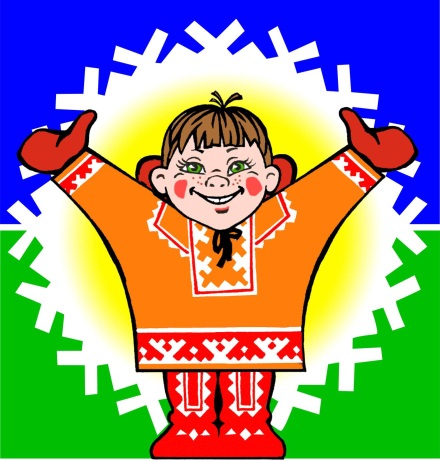 Модель психолого – педагогического сопровождения образовательной деятельности в условиях введения и реализации Федерального государственного образовательного стандарта дошкольного образованияРазработали:Орлова С.И.,заведующий МАДОУ ДСКВ «Югорка»Руцкая А.Л., заместитель заведующего по учебно-методической работеПузанова Н.Н., педагог - психологг. Покачи2015 СодержаниеАктуальность проблемы….…………………………………………….…3  стр.Концептуальность модели………………………..……………………….4  стр.Инновационность (новизна) модели ………………...…………………..6  стр.Результативность реализации модели………………………………........11 стр.Транслируемость  модели…………………………………………………12 стр.Используемые источники………………………………………………….14 стр.Приложения………………………………………………………………...15 стр.Приложение 1.  «Подготовка к введению ФГОС ДО в ДОУ»Приложение 2. «Психологическое сопровождение педагогических кадров в связи с введением ФГОС ДО»Приложение 3. «Методическое просвещение и сопровождение педагогических кадров в связи с введением ФГОС ДО»Приложение 4. Модель психолого – педагогической поддержки семьи и повышения компетентности родителей (законных представителей) в вопросах развития и образования, охраны и укрепления здоровья детейУчитель — это человек, который учится всю жизнь, только в этом случае он обретает право учить  (В.М. Лизинский.) АКТУАЛЬНОСТЬКлючевым вопросом модернизации образования является повышение его качества, приведение в соответствие с мировыми стандартами. В документах, определяющих развитие системы образования в Российской Федерации, отмечается потребность усиления внимания государства и общества к такой важной подсистеме, как дошкольное образование. На современном этапе, в связи с введением в действие Федерального государственного образовательного стандарта дошкольного образования (далее по тексту ФГОС ДО), возникла необходимость обновления и повышения качества дошкольного образования, а это в свою очередь требует подготовки педагогических кадров.Введение ФГОС ДО в дошкольном образовании требует новых профессиональных компетенций от педагогических работников. Кризисное время рождает у педагогов детского сада тревогу не только от предстоящих перемен, но и ощущение необходимости собственных изменений. Практически каждый педагог дошкольного учреждения, изучая проект ФГОС ДО, с тревогой и растерянностью задавал себе вопрос «Смогу ли я работать в новых условиях?», «Готов ли я к инновациям?». Эти обстоятельства вызвали необходимость разработки и внедрения представленного проекта. В. И. Андреев, В. Л. Аношкин считают, что готовность к инновациям включает три основных компонента: 1. Психологический (личностно-мотивационный: необходимые личностные свойства и стремление внедрять новое);2. Теоретический (система знаний осваиваемых новшеств, технологии их внедрения, новых способов и форм осуществления профессиональной деятельности и так далее);3. Практический (совокупность умений реализовывать эти новшества).Социальная значимость заключается в том, что разработанная нами «Модель психолого-педагогического сопровождения педагогов в условиях введения и реализации Федерального государственного образовательного стандарта дошкольного образования» (далее Модель) содержит систему психолого-педагогических мероприятий направленных на повышение профессиональной компетенции педагогов, снятие тревоги педагогов, развитие личностных качеств (целеустремленность, активность, стремление к профессиональному самосовершенствованию), обеспечивает методическое сопровождение педагогов на этапе нововведений.Цель Модели: оптимизация  психологической поддержки инновационной деятельности и развитие психологической готовности  педагогов детского сада в условиях внедрения и реализации  ФГОС ДО.Задачи Модели:Обеспечить психологическую поддержку педагогических кадров: повысить работоспособность педагогов, снять излишнюю тревожность, связанную с переменами в дошкольном образовании, обеспечить психологическую готовность педагогов к повышению своего профессионального уровня, формировать уверенность в своих силах, целеустремленность.Обеспечить методическую поддержку педагогов: повысить профессиональную компетентность педагогов, создать благоприятные условия для самообразования.Создать благоприятные условия для педагогов ДОУ для применения полученных знаний на практике.КОНЦЕПТУАЛЬНОСТЬГлавная цель образовательной политики в сфере дошкольного образования – реализация права каждого ребенка на качественное и доступное образование, обеспечивающее равные стартовые условия для полноценного физического и психического развития детей, как основы их успешного обучения в школе.Все для ребенка!Все вместе с ребенком!Все в интересах личностного развития ребенка!ФГОС ДО – это совокупность государственных гарантий и требований к программам, условиям и результатам получения бесплатного доступного качественного образования.В основе ФГОС лежит системно-деятельностный подход, который предполагает: ориентацию на результаты образования как системообразующий компонент Стандарта.Системно-деятельностный подход основывается на теоретических положениях концепции Л.С. Выготского, А.Н. Леонтьева, Д.Б. Эльконина, П.Я. Гальперина, раскрывающих основные психологические закономерности процесса обучения и воспитания, структуру образовательной деятельности учащихся с учетом общих закономерностей онтогенетического возрастного развития детей и подростков.Теоретико-методологической основой разработки модели психолого-педагогического сопровождения стали концептуальные основы ФГОС ДО - культурно-историческая теория личности Л.С. Выготского, объясняющая механизм развития личности. Л.С. Выготский, анализируя личность ребенка, делает вывод о том, что ее развитие происходит по спирали и скачкообразно, тем самым обеспечивается постоянный прогресс в развитии определенной личности. Процесс развития личности детей дошкольного возраста составляет действительное содержание воспитания и развития современного дошкольного образования. Л.С. Выготский определяет развитие как «непрерывный процесс самодвижения, характеризующийся в первую очередь непрестанным возникновением и образованием нового, не бывшего на прежних ступенях». Л.С. Выготский ввел понятие двух уровней развития: актуального (имеющегося в наличие) и потенциального (которого можно достичь при наличии определенных условий). Применительно к развитию ребенка дошкольного возраста «уровень актуального развития» - стартовый уровень. «Уровень потенциального развития» - тот, который может достичь ребенок при создании определенных условий. Таким условием является процесс обучения и воспитания, который должен идти впереди детского развития. Со вступлением Федерального государственного образовательного стандарта дошкольного образования перед нами возник вопрос – готовы ли те, кто должны будут претворять ФГОС в жизнь – педагоги МАДОУ ДСКВ «Югорка»?В (п. 3.1 ФГОС ДО прописано, что у педагогического работника должны быть сформированы основные компетенции, необходимые для создания социальной ситуации развития воспитанников, соответствующей специфике дошкольного возраста:- обеспечение эмоционального благополучия каждого ребёнка; - организация конструктивного взаимодействия детей в группе в разных видах деятельности, создание условий для свободного выбора детьми деятельности, участников совместной деятельности, материалов;- построение развивающего вариативного образования, ориентированного на зону ближайшего развития каждого воспитанника и учитывающего его психолого-возрастные и индивидуальные возможности; - открытый характер образовательного процесса на основе сотрудничества с семьями воспитанников.К.Д. Ушинский высоко оценивал роль педагога-воспитателя. Он справедливо считал,  что влияние педагога на учащихся составляет ту воспитательную силу, которую нельзя заменить никакими уставами и программами, никакой организацией учебных заведений, что «личность воспитателя значит все в деле воспитания». В этой связи уместна ссылка на его знаменитое высказывание о роли личности учителя в деле воспитания, где он в частности отмечает, что «главнейшая дорога человеческого воспитания есть убеждение, а на убеждение можно действовать только убеждением. Всякая программа преподавания, всякая метода воспитания, как бы хороша она ни была, не перешедшая в убеждения воспитателя, останется мертвой буквой, не имеющей никакой силы в действительности. Самый бдительный контроль в этом деле не поможет. Воспитатель никогда не может быть слепым исполнителем инструкции: не согретая теплотой его личного убеждения, она не будет иметь никакой силы».Великий педагог первостепенное внимание уделял личности учителя, утверждая при этом: «В воспитании все должно основываться на личности воспитателя, потому, что воспитательная сила изливается из живого источника человеческой личности». Отрадно видеть, как в наши дни завещание великого педагога находит свое воплощение в МАДОУ ДСКВ «Югорка», где изначально ведется подготовка педагогов современного детского сада.ИННОВАЦИОННОСТЬ (НОВИЗНА)Верным оказался прогноз авторов проекта по введению ФГОС: «Учитель - это самый трудный предмет при переходе на ФГОС», поскольку мы столкнулись с технологической и психологической неготовностью педагогов к переходу на новые стандарты.Оригинальность идеи заключается в развитии готовности к инновационной деятельности, без которой невозможна успешная педагогическая деятельность в наши дни, приводит к изменениям психологического состояния участников образовательного процесса, влияет на степень их уверенности в своих силах.Таким образом, целью психолого-педагогического сопровождения педагога является оптимизация  психологической поддержки инновационной деятельности и развитие психологической готовности  педагогов детского сада в условиях внедрения и реализации  ФГОС ДО.Структура готовности педагогических работников к внедрению ФГОС ДО:- на мотивационно-ценностном уровне: принятие идеологии ФГОС ДО, формирование психологической готовности к его реализации;- на концептуальном уровне: понимание педагогами сущности, новых задач, содержания ФГОС ДО и его результатов;- на технологическом уровне: овладение педагогом технологиями реализации системно-деятельностного подхода по проектированию учебно-воспитательного процесса.Под готовностью к инновационной деятельности понимается совокупность качеств педагога определяющего его направленность на развитие собственной педагогической деятельности и деятельности всего коллектива, а также его способности выявлять актуальные проблемы образования воспитанников, находить и реализовывать эффективные способы их решения.Готовность к инновационной деятельности в современных условиях - важнейшее качество профессионального педагога, без которого невозможно достичь и высокого уровня педагогического мастерства.Инновационность содержания модели заключается в рассмотрении психологической готовности к инновационной деятельности как целостного психологического феномена представляющего единство когнитивного (знание инноваций, способов их применения и пр.), аффективного (положительное отношение к педагогическим инновациям, эмпатия, преобладание положительных эмоций в профессиональной деятельности пр.) и деятельностного компонентов.Основной характеристикой психологической готовности к инновациям в педагогической деятельности является креативность, высокая ответственность и творческая активность.Чтобы избежать рисков имитации деятельности при введении ФГОС ДО необходимо решить ряд мероприятий: прежде всего, необходим новый подход к системе повышения квалификации педагога. Сегодня требуется педагог, способный овладеть технологиями, обеспечивающими индивидуализацию образования, достижение планируемых результатов; педагог, мотивированный на непрерывное профессиональное совершенствование, инновационное поведение. Обеспечение готовности педагогов к реализации ФГОС – приоритетное направление развития МАДОУ ДСКВ «Югорка» и необходимое условие эффективности образовательного процесса.Мероприятия Модели реализуются через использование инновационных методов, технологий и ресурсов взаимодействия методической и психологической службы МАДОУ ДСКВ «Югорка» с педагогическими кадрами. Реализация Модели включает в себя ряд этапов.I этап: подготовка к реализации проекта: предварительное знакомство педагогов с основными положениями ФГОС ДО, новой нормативной документацией, изучение психологической и профессиональной готовности педагогов детского сада к внедрению ФГОС ДО.II этап: реализация проекта: участие педагогов в психологическом тренинге, методических мероприятиях, практическая отработка знаний.Индивидуальный дифференцированный подход в работе с педагогическими кадрами  осуществляется через организацию работы «Школы молодого специалиста», наставничество, индивидуальные психологические консультации, сеансы психологической разгрузки.III этап: «Модель психолого – педагогической поддержки семьи и повышения компетентности родителей (законных представителей) в вопросах развития и образования, охраны и укрепления здоровья детей»IV этап:  выявление эффективности проекта.Основные шаги реализации проектаПервый этап (сентябрь – декабрь 2013 г.) «Подготовка к реализации проекта»Второй этап (декабрь 2013 г. – май 2015 г.)«Реализация проекта»Третий  этап (ноябрь - декабрь 2015 г.) «Выявление эффективности проекта»Результативность МоделиЭффекты реализации Модели  -  май 2015 г.В настоящее время, в МАДОУ ДСКВ «Югорка» разработан пакет документов по введению ФГОС ДО. Проведенное анкетирование педагогов показывает, что они имеют знания нормативной базы ФГОС ДО, применяют их на практике, а психологическое обследование свидетельствует о снижении уровня тревоги педагогов в связи с происходящими изменениями в дошкольном образовании, о повышении готовности к  инновациям (у 55 % педагогов).В процессе апробации Модели в организации созданы условия, способствующие:- повышению работоспособности педагогов, снижению их тревоги, связанной с осознанием необходимости перемен в дошкольном образовании;     - обеспечению психологической готовности педагогов к повышению своего профессионального уровня, формированию уверенности в своих силах;- повышению профессиональной компетентности педагогов (педагоги смогут сделать воспитанников субъектами образовательного процесса, использовать различные современные технологии в обучении дошкольников с целью поддержания детской самостоятельности и инициативности, установят партнерские взаимодействия с воспитанниками,  семьей и пр.);- созданию благоприятных условий для самообразования.Мониторинг проекта запланирован на октябрь 2013 г. и октябрь 2015 г. результаты анкетирования и самообследования педагогов на начало реализации Модели представлены в Приложении.Ожидаемый результат:- педагоги будут испытывать психологическую готовность к введению ФГОС ДО в ДОУ: с оптимизмом примут изменения в дошкольном образовании, появится уверенность в себе;- 100% педагогов повысят свой профессиональный уровень, начнут использовать современные подходы в работе с дошкольниками и их родителями.- повысится рейтинг детского сада среди ДОУ города (желание родителей привести ребенка именно в наш детский сад, к педагогам-профессионалам).Транслируемость МоделиПредставленные продукты Модели - методические разработки по теме «Внедрение и реализация ФГОС ДО в работу дошкольных образовательных организаций» - актуальны для использования в практической деятельности заведующими, заместителями заведующих по УМР, педагогами – психологами и воспитателями дошкольных образовательных организаций.Содержание модели и практические разработки по ее реализации размещены на официальном сайте МАДОУ ДСКВ «Югорка» (Рисунок 1).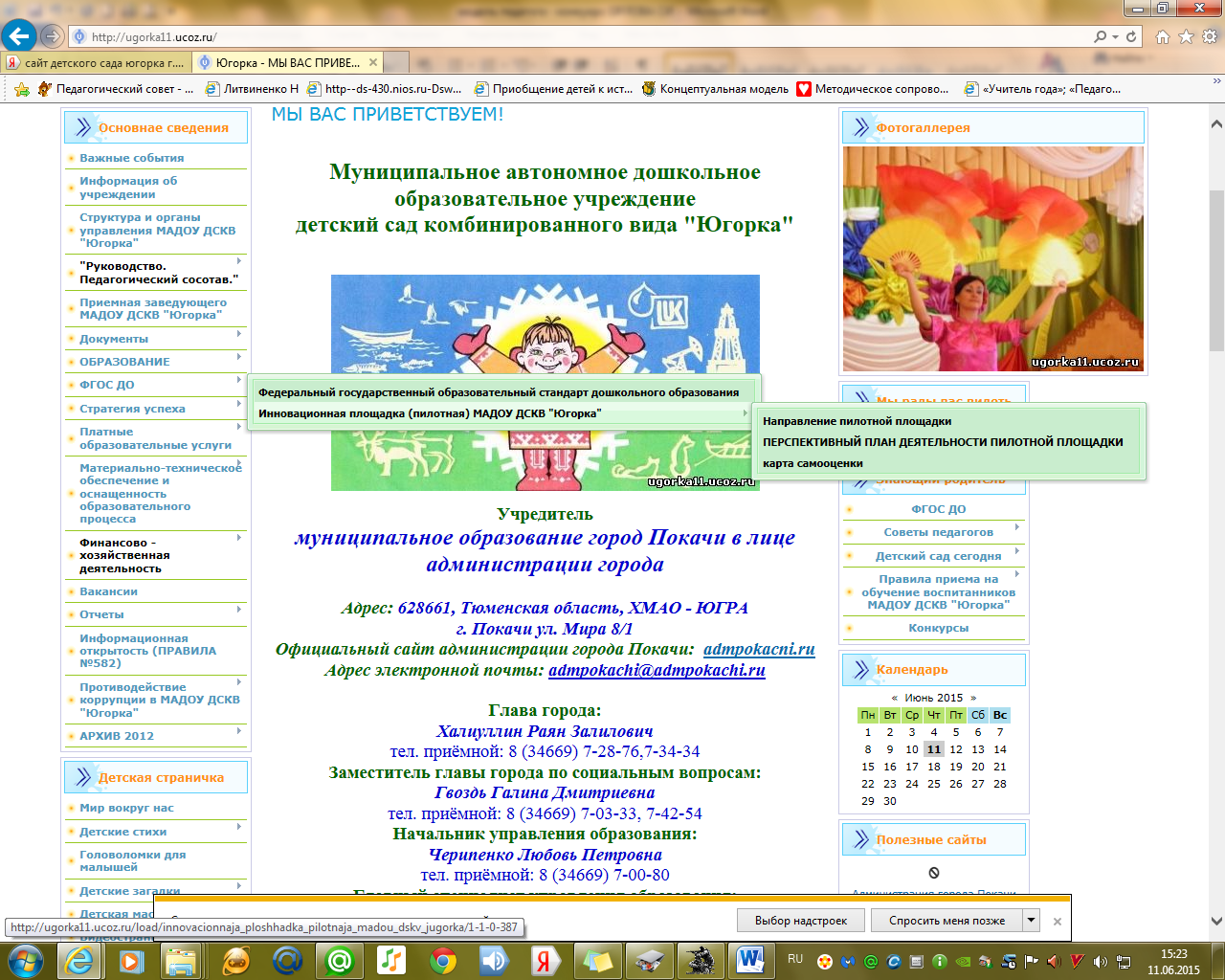 Рисунок 1. Скриншот главной страницы сайта МАДОУ ДСКВ «Югорка».Оценка рисковВ процессе реализации Модели возможны следующие риски:- в силу личностных особенностей некоторые педагоги могут продолжать проявлять повышенную тревогу, связанную с переменами в дошкольном образовании;       -   различные жизненные обстоятельства могут не позволить педагогам пройти все этапы реализации проекта  (естественная текучесть кадров);       - не смотря на участие в проекте, некоторые педагоги могут не освоить современные технологии обучения, использовать новые формы сотрудничества ДОУ с воспитанниками и семьями.ЗаключениеИзменения, которые происходят сегодня в обществе, неизменно влекут за собой преобразования в работе дошкольных образовательных учреждений.В настоящее время детский сад является сложным организмом стремящимся к развитию, новым возможностям, создающим необходимые условия для удовлетворения потребностей дошкольников, родителей, социума, обеспечивающим условия для творческой, профессиональной педагогической деятельности, соответствующей самым современным требованиям.Продолжается поиск новых форм обеспечения качества дошкольного образования. Выбор направлений в развитии дошкольного учреждения во многом зависит как от руководителя, так и от каждого педагога,  от работы методической и психологической службы.В процессе изменения дошкольного образовательного учреждения меняются педагоги, приобретают новые знания, получают больше информации, решают новые задачи, совершенствуют навыки и умения, а также приобретают уверенность в себе, желание реализовать свои знания и умения на практике, самосовершенствоваться.Активная деятельность методической и психологической службы способствует развитию творческой атмосферы в МАДОУ ДСКВ «Югорка», помогают педагогам в стремлении овладеть новыми знаниями, в использовании нестандартных приемов в педагогической деятельности. Приступая к внедрению ФГОС ДО и другой инновационной деятельности, необходимо хорошо знать каждого педагога, подбирать те формы и методы работы, которые будут способствовать созданию коллектива единомышленников.Дальнейшее развитие МоделиМодель является первой ступенью освоения педагогами ФГОС ДО, которую дополняет вариативный инновационных продукт: Модель психолого – педагогической поддержки семьи и повышения компетентности родителей (законных представителей) в вопросах развития и образования, охраны и укрепления здоровья детей.В перспективе планируется разработка и внедрение персонифицированной модели повышения квалификации педагогов в условиях введения и реализации ФГОС ДО.Используемые источникиНормативно-правовое обеспечениеФЗ «Об образовании в РФ» от 29. 12. 2012 № 273-ФЗ. Приказ Министерства образования и науки РФ от 17. 10. . № 1155 «Об утверждении Федерального государственного образовательного стандарта дошкольного образования»Приказ Министерства Здравоохранения и социального развития РФ от 14. 08. . № 593.» Об утверждении единого квалификационного справочника должностей руководителей, специалистов и служащих».Приказ Министерства труда и социальной защиты РФ от 18. 10. . № 544 н «Об утверждении профессионального стандарта «Педагог (педагогическая деятельность в сфере дошкольного, начального общего, основного общего, среднего образования) (воспитатель, учитель)», вступит в силу 01 января 2016 г.Литература1. Андреев В.И. Педагогика: Учебный курс для творческого саморазвития / В.И. Андреев. – Казань, 2000 – 527с.2. Аношкина В.Л., Резванов С.В. Образование. Инновация. Будущее. (Методологические и социокультурные проблемы). - Ростов-на-Дону: Изд-во РО ИПК и ПРО, 2001. – 176с.3. Веселова Т. Б. «Совершенствование методической работы с педагогическими кадрами ДОУ», СПб, Детство-пресс, 2012.4. Бабанский Ю. К. Проблемы повышения эффективности педагогических исследований. – М., 1982. – 151с.5. Белая К.Ю. Инновационная деятельность в ДОУ. Методическое пособие. М.: Творческий центр «Сфера», 2004.6. Бушнева И. М., Якунина Н. М. Педагогические советы, М., Детство – пресс, 2012.7. Гончаренко В. В.. Костаринова Ю. Н. «Методические рекомендации по написанию исследовательских проектов», Братск 2013.8. Давыдова О. И., Майер А. А., Богославец Л. Г. «Интерактивные методы в организации педсоветов в ДОУ» СПб, Детство-пресс, .9. Крылова Н. М. «Лесенка успеха, или три грани научно-методической системы детского сада», М, творческий центр, 2012.10. Полонский, В.М. Инновации в образовании (методологический анализ) // Инновации в образовании. – 2007––№ 3. – С. 35-3811. Сластенин В.А. и др. Педагогика: Учеб. пособие для студ. высш. пед. учеб. Заведений / В.А. Сластенин, И.Ф. Исаев, Е.Н. Шиянов; Под ред. В.А. Сластенина.– М.: Издательский центр Академия, 2002. – 516с.12. Трифонова С. А. Диагностика формирования готовности педагогов к реализации инновационной деятельности [Текст] / С. А. Трифонова // .13. Фалюшина Л.И. Управление качеством образовательного процесса в дошкольном образовательном учреждении. М.: Аркти, 2004.14. Хабарова Т. В. «Педагогические технологии в дошкольном образовании», М., Детство – пресс, 2012.Приложение 1.Отчет по самообследованию о  готовности МАДОУ ДСКВ «Югорка» к введению ФГОС ДО (анализ условий реализации ООП ДО)на 01.01. .С 1 января 2014 года вводится в работу дошкольных организаций федеральный государственный образовательный стандарт дошкольного образования (далее  Стандарт), утвержденный приказом Министерства образования и науки РФ от 17 октября 2013 года за № 1155.Сегодня появляется новый уровень образования, не менее важный, чем школьный этап. Это – уровень поддержки разнообразности детства, уникальности детства, его неповторимости.Федеральный государственный образовательный стандарт дошкольного образования – это совокупность государственных гарантий и требований к программам, условиям и результатам получения бесплатного доступного качественного образования. В первую очередь, это:˗ расширение возможностей развития личностного потенциала и способностей каждого ребенка дошкольного возраста;˗ обеспечение условий здорового образа жизни и безопасности ребенка;˗ минимизация рисков кризисов возрастного развития ребенка при переходе от дошкольного детства к начальной школе;˗ приобщение детей через соответствующие их индивидуально-возрастным особенностям виды деятельности к социокультурным нормам, традициям семьи, общества и государства;˗ развитие интереса и мотивации детей к познанию мира и творчеству;˗ развитие вариативных образовательных программ поддерживающих социокультурное разнообразие детства;˗ разработка нормативов условий, обеспечивающих общую организацию содействия детей и взрослых в дошкольном детстве;˗ соблюдение прав ребенка, родителей и других участников образовательного процесса.Стандарт представляет собой совокупность обязательных требований к дошкольному образованию.В связи с введением Стандарта возникла необходимость проанализировать деятельность нашего дошкольного учреждения по созданию условий для внедрения ФГОС ДО в соответствии с Требованиями к условиям реализации основной образовательной программы дошкольного образования, выявить наиболее значимые проблемы и определить перспективные пути их решения. Анализ готовности ДОУ на этапе введения ФГОСВывод: считаем, что дошкольное учреждение готово к введению ФГОС ДО.Определены линии развития:1. Изучить и внедрить  в практику работы педагогов педагогические технологии: социоигровую технологию, ТРИЗ, информационно-коммуникационные, песочные технологии, 2. Вовлекать родителей (законных представителей) в образовательную деятельность через создание совместных образовательных проектов на основе выявления потребностей и поддержки образовательных инициатив семьи.3. Пополнить игровой материал для обеспечения его периодической сменяемости в центрах.4. Корректировать  план-график повышения квалификации педагогических и руководящих работников образовательного учреждения в связи с введением ФГОС  ДО, план методического сопровождения педагогов.5. Разработать план поэтапного оснащения МАДОУ ДСКВ «Югорка» материально-техническими и информационными ресурсами для реализации Программы.Анкета для педагога«Готовность к введению ФГОС»Уважаемые педагоги! Просим вас принять участие в анкетировании по вопросам введения и реализации федерального государственного образовательного стандарта дошкольного образования (далее – ФГОС). Выберите один из предложенных вариантов ответа на вопрос или запишите свой ответ.1. Считаете ли вы, что введение ФГОС положительно скажется на развитии  воспитанников?а) да;                  б) нет;                  в) затрудняюсь ответить.2. Считаете ли вы, что введение ФГОС положительно скажется на материально-технических, финансовых и иных условиях реализации образовательных программ в образовательном учреждении?а) да;                  б) нет;                  в) затрудняюсь ответить.3. Как вы считаете, какие положительные изменения произойдут в образовательных учреждениях с введением ФГОС?4. Сформулируйте основные отличия ФГОС  от   ФГТ6. Как бы вы определили роль участников образовательных отношений с введением  ФГОС:роль педагога______________________________________________________роль родителей____________________________________________________роль детей_________________________________________________________7. По вашему мнению, в чем состоит готовность педагогов к введению ФГОС?8. На ваш взгляд, готовы ли вы к введению ФГОС?а) да;                  б) нет;                  в) затрудняюсь ответить.9. Испытываете ли Вы беспокойство, тревогу в связи с изменениями в дошкольном образовании?а) да;                  б) нет;                  в) затрудняюсь ответить.10. Есть у Вас интерес к инновациям в педагогической деятельности? а) да;                  б) нет;                  в) частично12. Чувствуете ли Вы себя готовыми к освоению новшеств? а) да;                  б) нет;                  в) частично13. Существуют ли в ДОУ условия для развития инновационной деятельности? а) да;                  б) нет;                  в) частично14. Отметьте три главные, по Вашему мнению, внутренние противоречия, которые возникают при создании или применении нового:А) новые идеи практически трудно реализовать;Б) неизбежны ошибки, неудачи, а это неприятно;В) по некоторым причинам сложно доводить начатое дело до конца;Г) не хватает терпения, сил, времени довести новое до совершенства;Д) нет уверенности, что новое принесет пользу;Е) неизбежны потери времени для работы по-новому:Ж) нет компенсации за инновационную деятельность;З) часто овладевают сомнения: а смогу ли я применить новое?15. Удовлетворяет ли Вас помощь и поддержка со стороны:А) руководства ДОУа) да;                  б) нет;                  в) частичноб). методической службы а) да;                  б) нет;                  в) частично в). психологической службыа) да;                  б) нет;                  в) частично16. Какие педагогические затруднения, связанные с введением ФГОС, вы испытываете?17. Какую помощь по преодолению педагогических затруднений вы хотели бы получить?18. На ваш взгляд, готово ли ваше образовательное учреждение к введению ФГОС?а) да;                  б) нет;                  в) затрудняюсь ответить.Благодарим за участие в анкетировании!Психологическое обследование «Готовность педагогов к инновациям»Готовность к инновациям включает три основные компонента: 1. Психологический (личностно-мотивационный: необходимые личностные свойства и стремление внедрять новое);2. Теоретический (система знаний осваиваемых новшеств, технологии их внедрения, новых способов и форм осуществления профессиональной деятельности и так далее);3. Практический (совокупность умений реализовывать эти новшества).После изучения теоретического аспекта по проблеме готовности педагогического коллектива к введению инноваций, нами были подобраны диагностические методики, которые мы апробировали на практике. ˗ Анкета 1. Восприимчивость педагогов к новому.˗ Анкета 2. Барьеры, препятствующие освоению инноваций.˗ Анкета 3. Уровень новаторства педагогов в ДОУ.Данный диагностический инструментарий позволил выявить уровень готовности каждого педагога к реализации инновационной деятельности, определить слабые позиции готовности и спроектировать дальнейшую работу по формированию готовности к реализации инновационной деятельности.Исследование «Готовность педагогов к инновациям» В исследовании приняли участие 34 педагога нашего учреждения.Анкета № 1: Восприимчивость педагогов к новомуВы постоянно следите за передовым педагогическим опытом в своей деятельности, стремитесь внедрить его с учетом изменяющихся образовательных потребностей общества, индивидуального стиля Вашей педагогической деятельности?Вы постоянно занимаетесь самообразованием?Вы придерживаетесь определенных педагогических идей, развиваете их в процессе педагогической деятельности?Вы сотрудничаете с методической службой МАДОУ ДСКВ «Югорка», города?Вы видите перспективу своей деятельности, прогнозируете ее?Вы открыты новому?Уровень восприимчивости педагогического коллектива к новшествам определялся по формуле: К= Кфакт / К макс, где К – уровень восприимчивости педагогического коллектива к новшествам; Кфакт – фактическое количество баллов, полученное всеми педагогами; Кмакс – максимально возможное количество баллов.Критический уровень – К ‹ 0,45Низкий уровень – 0,45 ‹ К ‹ 0,65Допустимый уровень - 0,65 ‹ К ‹ 0,85Оптимальный уровень - К › 0,85Уровень инновационного потенциала педагогического коллектива К = 0,78 – допустимый уровень.По первой методике уровень восприимчивости педагогического коллектива к инновациям составил 0,78. Это допустимый уровень, что говорит о готовности большинства педагогов к введению инноваций, пониманию значимости инновационной деятельности в образовательной системе.Анкета № 2: Барьеры, препятствующие освоению инновацийНаиболее значимыми барьерами названы отсутствие материальных стимулов и небольшой опыт работы. Причем более трети педагогов не имеют никаких барьеров для освоения инноваций. Анкета № 3: Уровень новаторства педагогов в коллективе ДОУК какой группе педагогов, на Ваш взгляд, Вы относитесь? Выберите один из вариантов ответа.Группа А. Вы поглощены новшествами, постоянно ими интересуетесь, всегда воспринимаете их первыми, смело внедряете, идете на риск.Группа В. Вы интересуетесь новшествами, но не идете за ними вслепую, рассчитываете целесообразность нововведения. Считаете, что новшества следует внедрять сразу после того, как они появились в условиях, близких к Вашим.Группа С. Вы воспринимаете новшества умеренно. Не стремитесь быть среди первых, но и не хотите быть среди последних. Как только новое будет воспринято большей частью Вашего педагогического коллектива, воспримите его и Вы.Группа Д. Вы больше сомневаетесь, чем верите в новое. Отдаете предпочтение старому. Воспринимаете новое только тогда, когда его воспринимает большинство дошкольных образовательных организаций и педагогов.Группа Е. Вы последними осваиваете новшества. Сомневаетесь в новаторах и инициаторах нововведений.Чем малочисленнее группы Д и Е, тем выше уровень ИППК (инновационного потенциала педагогического коллектива).По третьей методике определен уровень новаторства педагогов. Большинство педагогов 64% отнесли себя к группе В, группа С составляет 26%, группы А и Д набрали одинаковый процент, что составляет по 5%. Ни один педагог не отнес себя к группе Е.В ходе исследования были получены данные, по результатам которых можно сделать следующие выводы:1. Восприимчивость педагогического коллектива к инновациям находится на довольно высоком «допустимом» уровне.2. Определены барьеры, препятствующие освоению инноваций педагогами. Наиболее значимыми барьерами названы «отсутствие материальных стимулов» и «небольшой опыт работы». Причем 38% педагогов не имеют никаких барьеров для освоения инноваций.3. Постоянно следят за передовым педагогическим опытом, занимаются самообразованием, используют в работе определенные педагогические идеи и развивают их большинство педагогов (64%). Наблюдение за деятельностью педагогов на предмет готовности к введению инновацийВажно уметь оценить инновационный потенциал педагогического коллектива, который характеризуется тремя показателями.1. Восприимчивость педагогов к новому — это потребность в постоянном профессиональном росте.Восприимчивый к нововведениям педагог:-стремится внедрить передовой опыт в практику;-постоянно занимается самообразованием;- привержен определенным своим идеям, которые развивает в процессе деятельности;- анализирует результаты своей педагогической деятельности, сотрудничает с научными руководителями;- умеет прогнозировать свою деятельность и планировать ее в перспективе.2. Подготовленность к освоению новшеств включает в себя:- информированность о новшествах, - наличие потребностей в обновлении педагогического процесса, - имеет знания и умения для успешной профессиональной и исследовательской деятельности.3. Степень новаторства педагогов в коллективе. Ученый К. Ангеловский выделяет пять групп педагогов по оценке степени их новаторства: новатор, передовик, умеренный, предпоследний, последний. Группа «Новаторов». Педагоги с ярко выраженным новаторским духом, которые всегда первыми воспринимают новое, знакомятся с ним и считают, что новое хорошо уже потому, что оно новое. Эти педагоги обладают способностями к решению нестандартных задач, они не только воспринимают новшества, осваивают их, но и сами активно создают и разрабатывают педагогические инновации.2. Группа «Передовиков». Педагоги, которые первые осуществляют практическую, экспериментальную проверку той или иной инновации в своем коллективе. Они первыми подхватывают появившиеся в округе, районе инновации.3. Группа «Умеренные». Освоение новшеств осуществляют умеренно, не спешат, но в то же время не хотят быть среди последних. Они включаются в инновационную деятельность, когда новое будет воспринято большинством коллег. 4. Группа «Предпоследние». Эта категория педагогов воспринимает новое только после того, как сформируется общее положительное мнение к нему.5. Группа «Последние». В нее входят педагоги, сильно связанные с традициями; со старым, консервативным мышлением и отношением к деятельности.Педагоги, слабо мотивированные на освоение и внедрение новшества, оказывают сопротивление в разной форме. В связи с этим задача методической службы ДОУ - формировать в коллективе чувство неудовлетворенности достигнутым результатом, положительное общественное мнение о нововведениях. Приложение 2.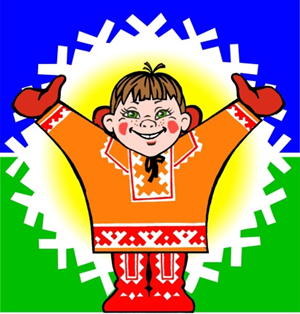 Комплекс тренингов для педагогического коллектива МАДОУ ДСКВ «Югорка», направленных на оптимизацию педагогического процесса в условиях внедрения ФГОСПояснительная запискаУпражнения и ролевые игры, входящие в комплекс тренингов, объединены в законченную последовательность действий, приводящих к развитию чувства собственной ценности и уверенности в межличностных отношениях, а также профессиональному росту личности через расширение сферы осознания себя и других, и с помощью процессов, происходящих в группе (групповая динамика). Группа в тренинге используется для развития и отработки навыков межличностного общения ее участников. Участники могут исследовать свои межличностные стили и экспериментировать с ними, устанавливая взаимоотношения с другими членами группы, которые дают обратную связь. Представленный ниже комплекс тренингов позволяет решить намеченные цели проекта, важнейшими средствами этого выступают: участие в групповой работе, выполнение индивидуальных, командных и общегрупповых упражнений, домашних заданий.Предлагаемый материал является лишь ориентиром, в практической деятельности необходимо творчески подходить к организации работы группы. В соответствии со спецификой состава группы, опытом ведущего, социально-психологической компетентности участников, можно использовать приведенные упражнения, добавлять свои и т.д. Комплекс социально-психологических тренингов (3 тренинга) детально описывается в 3 блоках занятий (по 8, 7 и 9 соответственно). Каждое занятие рассчитано на 60-90 минут с группой из 10-15 человек. Периодичность проведения занятий – 1 раз в неделю. Общая продолжительность тренинговой работы составляет 5-6 месяцев.Психологический тренинг №1.«Мы не боимся перемен» Цель: развитие групповой сплоченности коллектива, коммуникативных умений педагогов (эмпатия, рефлексия), развитие эмоциональной готовности педагога к инновациям в системе образования (снятие тревоги и неуверенности).Задачи: развитие у участников тренинга умений общаться при помощи вербальных и невербальных средств общения, умений осуществлять рефлексию.развитие у педагогов способности разбираться в своих чувствах и умений адекватно оценивать эмоциональные состояний других людей (эмпатии).осознание участниками своей индивидуальности, поиск резервов для более эффективной работы.накопление эмоционально-положительного опыта, снижение негативных переживаний. Занятие № 1. «Педагогический коллектив – это группа»Упражнение 1. «Смысл моего имени»Ход: Ведущий предлагает познакомиться и сделать это следующим образом: всем участникам группы необходимо сделать визитные карточки со своим тренинговым именем. Каждый вправе взять себе любое имя, которым он хочет, чтобы его называли в группе: свое настоящее, игровое, имя литературного героя, имя-образ. Одновременно с оформлением визиток участникам нужно подумать над заданием: придумать «перевод» своего имени с неизвестного языка. Затем, когда визитки готовы, всем по очереди предлагается назвать свое имя, а затем сообщить, как оно «переводится». Можно или вспомнить действительный перевод имени, или придумать свой, который может состоять даже из нескольких предложений. Главная идея этого упражнения - дать возможность при первом знакомстве подчеркнуть свою индивидуальность. После чего, вдобавок, каждый придумывает положительные прилагательные о себе, начинающиеся с букв имени (Ж – жизнерадостный; А - активный; Н - необычный; А – артистичная и.т.). Далее все участники группы зачитывают свои имена и придуманные прилагательные.Упражнение 2. «Обмен»Ход: «Я предлагаю вам поприветствовать друг друга пожатием рук. Но это будет не простое рукопожатие. Каждый из участников группы должен подойти по очереди ко всем остальным, скрестить свои руки (показываю), взять в них сложенные накрест руки партнера и во время рукопожатия сказать ему что-то приятное, комплимент или пожелание».3. Принятие правил работы в группеПосле знакомства ведущий объясняет особенности предстоящей формы работы и выносит на обсуждение правила взаимодействия между участниками группы: «Для того чтобы наше общение было наиболее эффективным, предлагаю в процессе нашей работы придерживаться следующих правил:- «Доверительный стиль общения» (одно из его отличий - называние друг друга на «ты», что психологически уравнивает всех членов группы и ведущего). - «Общение по принципу «здесь и теперь» (говорить только о том, что волнует участников в данный момент, и обсуждать то, что происходит в группе).- Правило «Поднятой руки» - желающий высказаться поднимает руку, никто из участников не перебивает говорящего.- Очередность высказываний (когда один говорит, другой ожидает своей очереди).- «Безоценочное восприятие партнера» - не давать оценок другим участникам тренинга, если они об этом не просят.- «Персонификация высказываний» (отказ от безличных речевых форм, помогающих людям в повседневном общении скрывать собственную позицию и уходить от ответственности, свои суждения выдвигать в форме «Я считаю...», «Я думаю...»). - «Искренность в общении» (говорить только то, что действительно чувствуем, или молчать; открыто выражать свои чувства по отношению к действиям других участников). - «Конфиденциальность» (происходящее на занятии не выносится за пределы группы, что способствует раскрытию участников). - «Определение сильных сторон личности» (в ходе обсуждения обязательно подчеркивать положительные качества выступившего). - Активность (время тренинга регламентировано, поэтому для максимальной эффективности мы должны работать активно).- Правило «стоп» (я не хочу о чём-то высказываться, я передаю слово другому).Затем идет коллективное обсуждение этих правил: что-то можно исправить, что-то добавить и в дальнейшем пользоваться только этими принятыми нормами обращения.Принятые правила записываются мелом на доске или фломастером на специальных листах; они всегда присутствуют в помещении, где работает группа, постепенно пополняются, что облегчает возможность возвращаться к ним по мере необходимости. Например, может появиться такое правило: опоздавшие выполняют задание, придуманное группой, - песни, танцы, стихи и пр. Как раз для этого могут пригодиться записи экзотической музыки.Упражнение 4. «Рисунок на спине»Ход: «А сейчас мы с вами порисуем на спине. Нам необходимо построиться колонной, каждый участник при этом смотрит в спину своего товарища. Я сейчас нарисую картинку и спрячу, затем такой же рисунок я изображу пальцем на спине у того кто стоит последним в колонне. Ваша задача, постараться почувствовать и передать как можно точнее этот рисунок дальше, до самого первого. А первый затем воспроизведет этот рисунок на бумаге, в конце мы сравним этот рисунок с первоначальным вариантом. Итак, начали». При желании участников упражнение может повториться, только те, кто стояли первыми и последними в колонне меняются, также можно сменить ведущего.После упражнения ведущий задает вопросы. Что помогало понимать и передавать ощущение? Что чувствовали первые и последние стоящие в команде? Что мешало выполнять упражнение, с каким трудностями столкнулись?Упражнение 5. «Свет мой зеркальце! Скажи»Ход: «Вспомните, пожалуйста, сказку А.С Пушкина «О мертвой царевне и семи богатырях». Сначала я предлагаю поупражняться в мимических движениях, поднять брови, опустить, нахмурить брови. Сдвинуть, надуть губы, опустить уголки губ, улыбнуться. Представьте свой мимический образ партнеру.Хорошо, продолжаем. В сказке есть слова, которые произносит царица, сидя перед зеркальцем, помните: «Свет мой зеркальце скажи, да всю правду доложи…». Мы сегодня попросим зеркальце рассказать, какие мы. Роль зеркальца и царицы вы распределите в парах. «Зеркальце» внимательно посмотрит «на царицу», подумает, как и что о нем можно рассказать. Только для зеркальца не внешность, а более качественная характеристика важна, оценка жизненных проявлений, ситуаций, поступков. По сигналу «начали», первая пара по порядку, начинает игру, царица спрашивает, зеркальце отвечает. Внимание, начали!»После упражнения ведущий задает вопросы. Что вызвало затруднение? Легко ли охарактеризовать человека? Как чувствовал себя партнер, согласен с мнением о нем?Упражнение 6. «Найди свою звезду»Ход: «Вы, наверное, подустали немного, пора и отдохнуть. Присаживайтесь в кресло, постарайтесь расслабиться, сделайте три глубоких вдоха и выдоха, глаза закрываются (звучит музыка).Представьте себе звездное небо. Звезды большие и маленькие, яркие и тусклые. Для одних это одна или несколько звезд, для других - бесчисленное множество ярких светящихся точек, то удаляющихся, то приближающихся на расстояние вытянутой руки. Посмотрите внимательно на звезды и выберите самую прекрасную звезду. Быть может, она похожа, на вашу мечту детства, а может быть, она напомнила вам о минутах счастья, радости, удачи, вдохновения? Еще раз полюбуйтесь своей звездой и попробуйте до нее дотянуться. Старайтесь изо всех сил! И вы обязательно достанете свою звезду. Снимите ее с неба и бережно положите перед собой, рассмотрите поближе и постарайтесь запомнить, как она выглядит, какой свет излучает.А теперь, проведите ладонями по коленям, вниз к ступням ног, и сладко потянитесь, откройте глаза». После упражнения ведущий задает вопросы. Легко ли было расслабиться, представить себе небо, звезды? Какие чувства испытывали? Что показалось трудным? Какое настроение у вас сейчас?Упражнение 7. «Глухонемой передатчик»Ход: «Сейчас мы поиграем с вами в игру похожую на испорченный телефон. Общаться можно только при помощи жестов не произнося слов, фразу записываем на листочке и показываем следующему вошедшему. Тот тоже записывает, как понял, показывает другому участнику и так до конца. Каждый раз фраза пишется заново, а предыдущая убирается. В конце, зачитываются фразы в обратном порядке, начиная с конца. Сейчас я попрошу вас выйти, один останется».Упражнение 8. «Вверх по радуге»Ход: все участники встают, закрывают глаза, делают глубокий вдох и представляют, что вместе с этим вздохом они взбираются вверх по радуге, а выдыхая – съезжают с нее, как с горки. Упражнение повторяют трижды, затем желающие делятся впечатлениями. Можно повторить упражнение с открытыми глазами еще 3–4 раза.После упражнения ведущий задает вопросы. Удалось ли вам сохранить первоначальный вариант? Почему? Что помогало вам? Что вам мешало? А теперь вспомните весь тренинг, подумайте и скажите, что больше всего понравилось, или не понравилось? Объясните почему? Как вы думаете, на что направлены упражнения, игры? Что сейчас чувствуете, какие эмоции преобладают? Занятие № 2. «Подчеркиваем свою индивидуальность»Упражнение 1. «Только хорошее»Ход: Участникам предлагается поздороваться и вспомнить, что хорошее произошло с ними в это утро.Упражнение 2. «Зоопарк»Ход: Листочки с названиями животных и птиц раздаются желающим участникам (допускается присутствие зрителей). Прочитав названия, они никому его не должны показывать. По команде ведущего участникам необходимо выстроиться в одну шеренгу по размеру изображаемых ими животных или птиц. Разговаривать можно только на языке «своего» животного. Ведущий уточняет, где должен встать самый высокий, а где самый низкий. После этого участники завязывают себе глаза и игра начинается.Обсуждение: Было ли ощущение, что стоишь на своем месте? Какие чувства при этом испытывал? В чем, каким образом определялся размер? Какие ощущения возникли? Как построение выглядело со стороны? Каким способом ориентировались, когда выстраивались (аудиалы, визуалы, кинестетики)? Что мы увидели, если рассматривать эту игру, как момент формирования команды?Упражнение 3. «Кто Я?»Ход: Возьмите лист бумаги, ручку и ответьте на вопрос «Кто я?». Правильных и неправильных ответов тут быть не может. Ответ должен быть как можно более открытым и честным.По окончании работы рассмотрим самопрезентацию: не более 8 - прячетесь, не открываетесь до конца. От 9-10 - средний уровень. 10 и более – высокий уровень, думаете о себе, не стесняетесь себя. Более 20 - вы перехитрили сами себя. Это не игра кто больше. Рассмотрим самоописание: почти наверняка самоописание начинается с таких слов как: «Я учитель» или «Я мать». Это ролевые, формально биографические характеристики. Если таких характеристик большинство Вы - лишь сумма социальных ролей. В чем же тогда Ваша индивидуальность? Вычеркните ролевые высказывания все, что осталось это то, как Вы себя ощущаете. Как часто мы надеваем на себя маску учителя, но мы, прежде всего женщины, которые любят себя, а через любовь к себе любят и весь мир. Каждый из нас глубоко индивидуален и в каждом из нас есть то, за что он себя любит.Повторение упражнения: Закройте глаза. Попробуйте не думать ни о чем. Снова задайте себе вопрос: «Кто Я?». Затем, делая периодические паузы, продолжайте мысленно задавать себе этот вопрос и записывать ответы. Обмен мнениями, какие высказывания получились теперь.Упражнение 4. «Атомы и молекулы»Ход: Ведущий называет какое-либо число от 1 до 9. Игрокам надо объединиться в группы с таким количеством человек. В результате этой игры участников разбивают на 2 группы для следующей игры.Упражнение 5. «Театр Кабуки»Ход: Игра напоминает игру «Камень, ножницы, бумага».В театре Кабуки есть 3 главные роли:Принцесса. Чтобы изобразить Принцессу надо присесть покачивая плечами и сказать: «Хи!».Дракон. Вверх поднимают обе руки изображая когти и произносят: «Р-р-р!»Самурай. Выхватывают воображаемый меч и резко произносят: «Ха!»Каждая из команд посоветовавшись выбирает себе роль. При этом надо учитывать, что Самурай убивает Дракона, Дракон съедает Принцессу, а Принцесса очаровывает Самурая. Победившая команда получает очко. Игра продолжается до 5 очков.Упражнение 6. «Брачное объявление»Ход: В течение 5 минут каждый должен составить брачное объявление о своих личных качествах, которое содержало бы уникальность и включало нечто такое, чего не может предложить другая женщина. Затем в течение одной минуты объявление зачитывается перед всеми. Группа может задавать любые вопросы по содержанию объявления, дабы удостовериться, действительно ли стоит мужчине связать жизнь с этим человеком.Обсуждение: Легче ли было писать о себе, почему?; Что нового о себе узнали?Упражнение 7. «Домашнее задание»Ход: дома, в спокойной обстановке, постарайтесь вспомнить ситуации из своего детства: - яркое переживание чувства собственной значимости, счастья, надежности и т.п., возникшего после контакта с взрослым (другим ребенком); - ситуацию, когда вы пережили чувство несправедливости, обиды и т.п., причиненной вам конкретным взрослым (другим ребенком).Затем ответьте на вопросы:Задумайтесь, какие переживания были для вас более яркими? Ловите ли вы себя иногда на том, что поступаете так же, как когда-то поступили с вами? Если нет, то почему? Вспомните, пожалуйста, были ли в вашей жизни ситуации, когда воспоминания детства помогали или мешали общению с другими людьми. Есть ли разница в восприятии этого события вами - ребенком и вами - взрослым. Упражнение 8. «Обратная связь»Ход: «Уважаемые участники, в конце занятия я прошу оставить отметку в виде точки на мишени в четырех секторах. Место вашей отметки зависит от оценки вашей работы по четырем критериям: 1. Деятельность ведущего. 2. Содержание занятия. 3. Деятельность участника (самооценка). 4. Психологический климат в группе. Оценка осуществляется по 10-балльной шкале».Занятие № 3. «Желаем добра!»Упражнение 1. «Игра-приветствие»Ход: Участники делятся на пары. Первые номера становиться внутренним кругом, вторые – внешним. Первые номера остаются на месте, вторые – передвигаются вокруг них по часовой стрелке, при этом каждая пара произносит стихотворение-приветствие и выполняет соответствующие действия:Здравствуй, друг! Здороваются за руку.Как ты тут! Хлопают по плечу друг друга.Где ты был? Дергают за ушко друг друга.Я скучал! Кладут руки себе на сердце.Ты пришел! Разводят руки в стороны.Хорошо! Обнимаются.
Упражнение 2. «Послание самому себе»Ход: Участники тренинга выстраиваются в одну шеренгу так, чтобы на левом фланге осталось достаточно места для еще одной такой шеренги. Правофланговый говорит своему соседу какую-нибудь фразу, которую он желал бы услышать сегодня утром, а сам бежит на левый фланг. Сосед передает эту фразу по цепочке, причем он должен передать смысл, а повторять все предложение дословно не обязательно. Так фраза передается по цепочке. Дождавшись, когда фраза пройдет двух-трех участников, член тренинговой группы, ставший теперь правофланговым, передает тем же путем послание для себя и перебегает на левый фланг, и так далее, пока все участники не пошлют и не получат обратно послания сами себе.3. Анализ домашнего заданияХод: Ведущий предлагает обратиться к домашнему заданию, вспомнить ситуации из детства, чувства и мысли, которые они тогда вызвали (см. Домашнее задание, 1-й день). В качестве звукового сопровождения используется приятная, спокойная музыка. В течение трех минут (продолжительность мелодии) участники группы погружаются в свои воспоминания. Вопросы для обсуждения: Какие чувства вы испытывали? Задумайтесь, какие переживания были для вас более яркими? Есть ли разница в восприятии этого события вами - ребенком и вами - взрослым? Ловите ли вы себя иногда на том, что поступаете так же, как когда-то поступили с вами? Если нет, то почему? Вспомните, пожалуйста, были ли в вашей жизни ситуации, когда воспоминания детства помогали или мешали общению с другими людьми? Есть ли разница в вашем восприятии этих историй до рассказа другим и после? Наши детские впечатления влияют на нас и движут нашим поведением до сих пор. Мы в ответе за чувственный опыт наших детей, который также будет определяющим в их будущей взрослой жизни.Упражнение 4. «Фруктовый салат»Ход: Ведущий делит всех участников на 3 группы: яблоки, бананы, груши. Игроки стоят в кругу, ведущий в центре. Он называет какой-либо из трех фруктов – игроки с таким названием должны поменяться местами. Если называется «Фруктовый салат», то местами должны меняться все.Упражнение 5. «Подарок»Ход: Каждый дарит своему соседу справа воображаемый подарок (изображаемый пантомимой, но не называемый конкретно) с добрыми пожеланиями. Тот, кому адресован подарок, должен самосоятельно догадаться о том, что именно ему подарили.Упражнение 6. «Релаксация»Ход: Мы подошли к концу занятия, я включу негромкую музыку, чтобы вы могли расслабиться. Пожалуйста, сядьте удобно, положите руки на колени, можете закрыть глаза и дышите медленно и глубоко. Сегодня мы попробуем новую методику расслабления, основанную на сознательном наблюдении за своими телесными ощущениями. Если она вам подойдет, можете взять ее на вооружение. Постарайтесь почувствовать, как ваша спина касается спинки стула... Потом, не двигаясь, попробуйте почувствовать, как одежда касается плеч, - когда это вам удастся, вы ощутите, как расслабляются мышцы плеч... Потом почувствуйте тяжесть рук, лежащих у вас на коленях... Потом ягодиц на сиденье стула... А теперь ступни на полу - не двигайте ими, просто постарайтесь почувствовать их... И опять: почувствуйте свою спину... плечи... правую руку... левую руку... ягодицы... правую ступню... левую ступню... И еще раз: спина... плечи и т.д. Мысленно переходите от одной части тела к другой. На время фиксируйте свое внимание на каждой из них и идите далее. Попробуйте проделать это сами в течение 2-3 минут... А теперь откройте глаза, сделайте глубокий вдох и выдох, оглянитесь вокруг себя.Упражнение 7. «Обратная связь»Ход: «Уважаемые участники, в конце занятия я прошу оставить отметку в виде точки на мишени в четырех секторах. Место вашей отметки зависит от оценки вашей работы по четырем критериям: 1. Деятельность ведущего. 2. Содержание занятия. 3. Деятельность участника (самооценка). 4. Психологический климат в группе. Оценка осуществляется по 10-балльной шкале».Занятие № 4. «Грани нашего Я»Упражнение 1. «Рукопожатие»Ход: Ведущий подходит к кому-нибудь из участников и здоровается с ним за левую руку. Не отпуская руки ведущего, участник здоровается левой рекой со следующим человекам и т.д., пока все участники не будут держаться за руки и рукопожатие не вернется к ведущему.Упражнение 2. «Паровозики»Ход: «Паровозики» ездят по трое, стоя в затылок друг к другу. У первого и второго глаза закрыты - это вагоны. Третий глаза не закрывает, чтобы иметь возможность управлять тройкой, он - паровоз. Он держит за локти среднего, средний - первого. Движение происходит с разной скоростью (с ускорением, замедлением). Постепенно каждому дается возможность побыть и паровозом (управляющим тройкой), и средним вагоном (стоящим в середине), и первым вагоном (стоящим спереди). Какие чувства ты испытывал во время упражнения на каждой из позиций?Вопросы для обсуждения: Какая позиция для тебя была самой удобной? Легко ли тебе было, когда тобой руководили? Легко ли было самому руководить? Смог ли ты абсолютно довериться ведущему?Упражнение 3. «Грани моего Я»Ход: «Ориентируясь на окна Джо Харри в виде коллажа изобразите четыре грани вашего «Я»: воспринимаемое с внешней стороны, реальное, идеальное, будущее (30-40 минут). Придумайте название и представление работы от каждой ее части (грани вашего «Я»).Обсуждение: Представление работ, обмен чувствами.Упражнение 4. «Релаксация»Ход: «Занятие подошло к концу, сядьте поудобнее. Если хотите, закройте глаза и дышите медленно и глубоко... Мы с вами уже попробовали несколько методик расслабления. Сегодня попробуем новую. Расслабиться можно, заставив себя осознанно почувствовать процесс дыхания. Попробуем сделать это прямо сейчас. Не старайтесь дышать как-то по-особому, просто сосредоточьте свое внимание на том, как входит через нос холодный воздух и выходит теплый... (Пауза 20 секунд). Сосредоточьтесь на воздухе, проходящем через ваш мозг, наружу, внутрь, наружу... Постарайтесь ни о чем не думать. Если вам все же приходит в голову какая-нибудь мысль, не старайтесь отгонять ее прочь, просто проговорите ее про себя и как бы отложите в сторону, а потом опять сосредоточьтесь на дыхании еще на одну минуту...А теперь откройте глаза, сделайте глубокий вдох и выдох. Оглядитесь вокруг».Упражнение 5. «Обратная связь»Ход: «Уважаемые участники, в конце занятия я прошу оставить отметку в виде точки на мишени в четырех секторах. Место вашей отметки зависит от оценки вашей работы по четырем критериям: 1. Деятельность ведущего. 2. Содержание занятия. 3. Деятельность участника (самооценка). 4. Психологический климат в группе. Оценка осуществляется по 10-балльной шкале».Занятие № 5. «Эмоции»Ход занятияУпражнение 1. «Приветствие в зеркале».Ход: Участники по кругу приветствуют группу словами и жестами. Все остальные представляют себя зеркалами, которые отражают увиденное.2. Вводная часть.Ведущий проводит мини лекцию по теме: «Эмоции».Эмоции (от лат. emovere – волновать, возбуждать) – особый класс психических процессов и состояний человека и животных, связанных с инстинктами, потребностями, мотивами и отражающих в форме непосредственного переживания эмоциональных состояний. Сопровождая практически любые проявления активности субъекта, эмоции служат одним из главных механизмов внутренней регуляции психической деятельности и поведения, направленных на удовлетворение потребностей. В зависимости от влияния на активность поведения и деятельности человека, эмоции подразделяются на стенические (от греч. shenos - сила) и астенические. Стенические эмоции побуждают к активной деятельности, мобилизуют силы человека. Астенические эмоции расслабляют человека, парализуют его силы. В структуре поведения и деятельности можно выделить базовые эмоции, определяющие цели деятельности, ее стратегические направления, и производные от них операциональные эмоции. Базовые эмоции определяют направленность жизнедеятельности индивида, а операциональные – его отношение к различным условиям деятельности, к реальным достижениям. То, что содействует достижению цели, вызывает положительные эмоции, то что препятствует, - отрицательные.Виды эмоционального реагирования: эмоциональный тон ощущений, эмоциональный тон впечатлений, настроения, чувства, аффекты, страсти, стрессы, тревоги и фрустрации.Настроение – (англ. mood) – одна из форм эмоциональной жизни человека. Настроением называется более или менее устойчивое, довольно продолжительное эмоциональное состояние человека. Стресс – состояние психического напряжения, возникающее у человека в процессе деятельности в наиболее сложных, трудных условиях, как в повседневной жизни, так и при особых обстоятельствах. Стресс это вид эмоционального психического состояния, которому личность подвергается в связи с нервной и эмоциональной перегрузкой.Упражнение 3. «Дерево»Ход: Участники в быстром темпе называют известные породы деревьев. Обсуждается, что общего есть у всех деревьев (ствол, корень, крона). Каждый участник продолжает фразу: «Если бы я был деревом, я бы хотел быть…(кроной, стволом, корнем)». Далее участники разбиваются на три группы в соответствии со сделанным выбором, изображают на листе бумаги дерево и обосновывают свой выбор (можно дать общий ответ от всей группы, но если есть частные мнения, можно озвучить их). Участникам предлагается найти метафорический смысл этого упражнения: «дерево» можно рассматривать как жизненную позицию человека: кто я в этой жизни (от корня питается дерево, ствол – проводник, держит на себе всю тяжесть, крона дает дереву дышать, творить и т.д.).Упражнение 4. «Комплимент»Ход: Ведущий напоминает, как приятно бывает получать комплименты. По кругу, передавая мягкую игрушку рядом сидящему говорит комплимент. Желательно, что бы каждый услышал о себе что-то приятное.Упражнение 5. «Цвет моего настроения»Участники в кругу, передавая друг другу мягкую игрушку, говорят с каким цветом ассоциируется их теперешнее настроение. Обобщая высказывания, ведущий сообщает, что преобладание светлых и ярких тонов указывает на позитивное эмоциональное состояние участников.Упражнение 6. «Обратная связь»Ход: Каждому присутствующему дается 4 листочка бумаги. На трех листах нужно написать послания трем сидящим справа после него участникам круга. Послания должны иметь позитивное содержание, личностную обращенность. На четвертом листке формулируется впечатление от прошедшего занятия, всего тренинга – это для тренера.Занятие № 6. «Доверие»Упражнение 1. «Что общего»Ход: Выбирается один из участников в качестве водящего. Педагоги говорят вслух, что у них есть общего (в деталях одежды, в прическе, в характере) с данным человеком.Упражнение 2. «Порядковый счет»Ход: Это упражнение помогает установить зрительный контакт со всеми участниками. Все сидят в кругу, один человек говорит «один» и смотрит на любого участника игры, тот на кого он посмотрел, говорит «два» и смотрит на другого.Упражнение 3. «Баланс реальный и желательный»Ход: Предлагается нарисовать круг, в нем, ориентируясь на внутренние психологические ощущения, секторами отметить, в каком соотношении в настоящее время находятся работа (профессиональная жизнь), работа по дому и личная жизнь (путешествия, отдых, увлечения).В другом круге – их идеальное соотношение. Есть ли различия? В чем они заключаются? Почему так получилось? Что можно сделать, чтобы приблизить одно к другому? За счет чего? От кого или от чего это зависит?Упражнение 4. «Я – дома, я – на работе»Ход: Разделить лист пополам. Составить 2 списка определений (как можно больше) «Я – дома», «Я – на работе». Как вариант можно предложить составить списки определений «Дома я никогда», «На работе я никогда». Это позволит выйти на имеющиеся стереотипы поведения, мышления.Проанализировать:- похожие черты, противоположные черты.- одинаковые качества, проявляющиеся в разных модальностях, отсутствие общих черт. - какой список было составлять легче;- какой получился объемнее? - каково ваше отношение к тому, что в характеристиках есть заметные различия и т.д. Комментарий: эти упражнения позволяют участникам посмотреть на их взаимоотношения с профессией как бы со стороны, первоначально определить свое отношение к сложившейся ситуации, отметить возможную проблемность, «перекосы» в распределении психической энергии.Упражнение 5. «Чувство»Ход: Участники пишут на листах бумаги какое-либо чувство. Карточки собираются и перетасовываются. Затем каждый участник выбирает любую карточку. Ему необходимо изобразить то чувство, которое написано на ней. Показ может быть мимическим или пантомимическим. Остальные высказываются о восприятии этого показа.Ведущий молчит, не раскрывая секрета сразу после первых высказанных догадок. Должны высказаться все участники. Каждый изображает несколько чувств.Вопросы для обсуждения:Воспринимали ли вас адекватно? Почему возникали затруднения в определении чувства? Расскажите о своих впечатлениях.Упражнение 6. «Стратегии самопомощи»Ход: 1. Подумайте и запишите ответы на вопросы: «Что я могу сделать, чтобы снизить свой уровень стресса, доставить себе радость?» 2. Попробуйте найти смысл, наполнить значимостью записанные вами ответы и осознать, как они могут противостоять негативным убеждениям.Первый список может выглядеть так:- играю со своими детьми- читаю, лежа на диване- работаю на огороде- встречаюсь с друзьями- смотрю телевизорВторой список может выглядеть так:- играю с детьми и разделяю их радость, ощущаю безопасность и радость- работаю на огороде и наслаждаюсь красотой природы- встречаюсь с друзьями, стараясь оценить роскошь человеческого общения и.д.Упражнение 7. «Моечная машина»Ход: Все участники становятся в две шеренги лицом дуг к другу. Первый человек становится «машиной», последний – «сушилкой». «Машина» проходит между шеренгами, все ее моют, поглаживают, бережно и аккуратно потирают. «Сушилка» должна его высушить – обнять. Прошедший «мойку» становятся «сушилкой», с начала шеренги идет следующая «машина».Упражнение 8. «Притча»Ход: «История-напутствие» из книги Носсрата Пезешкяна «Торговец и попугай. Восточные истории и психотерапия».История-напутствиеВ одной персидской истории рассказывается о путнике, который с великим трудом брел, казалось, по бесконечной дороге. Он весь был обвешан всякими предметами. Тяжелый мешок с песком висел у него за спиной, туловище обвивал толстый бурдюк с водой, а в руках он нес по камню. Вокруг шеи на старой истрепанной веревке болтался старый мельничный жернов. Ржавые цепи, за которые он волок по пыльной дороге тяжелые гири, обвивались вокруг его ног. На голове, балансируя, он удерживал наполовину гнилую тыкву. Со стонами он продвигался шаг за шагом вперед, звеня цепями, оплакивая свою горькую судьбу и жалуясь на мучительную усталость.В палящую полуденную жару ему повстречался крестьянин. «О, усталый путник, зачем ты нагрузил себя этими обломками скал?» - спросил он. «Действительно, глупо, - ответил путник, - но я до сих пор их не замечал». Сказав это, он далеко отшвырнул камни и сразу почувствовал облегчение. Вскоре ему повстречался другой крестьянин: «Скажи, усталый путник, зачем ты мучаешься с гнилой тыквой на голове и тащишь за собой на цепи такие тяжелые железные гири?» - поинтересовался он. «Я очень рад, что ты обратил на это мое внимание. Я и не знал, что утруждаю себя этим». Сбросив с себя цепи, он швырнул тыкву в придорожную канаву так, что она развалилась на части. И вновь почувствовал облегчение. Но чем дальше он шел, тем сильнее страдал. Крестьянин, возвращавшийся с поля, с удивлением посмотрел на путника: «О, усталый путник, почему ты несешь за спиной песок в мешке, когда, посмотри, там вдали так много песка. И зачем тебе такой большой бурдюк с водой - можно подумать, что ты задумал пройти всю пустыню Кавир. А ведь рядом с тобой течет чистая река, которая и дальше будет сопровождать тебя в пути!» - «Спасибо, добрый человек, только теперь я заметил, что тащу с собой в пути». С этими словами путник открыл бурдюк, и тухлая вода вылилась на песок. Задумавшись, он стоял и смотрел на заходящее солнце. Последние солнечные лучи послали ему просветление: он вдруг увидел тяжелый мельничный жернов у себя на шее и понял, что из-за него шел сгорбившись. Путник отвязал жернов и швырнул в реку так далеко, как только смог. Свободный от обременявших его тяжестей он продолжал свой путь в вечерней прохладе, надеясь найти постоялый двор.Упражнение 9. «Чему Я научился»Я предлагаю вам сейчас подумать над тем, что вы приобрели, работая в группе. Пожалуйста, допишите по выбору любое из неоконченных предложений, представленных на плакате.Предлагается большой лист бумаги со следующими неоконченными предложениями:Я научился...
Я узнал, что...
Я нашел подтверждение тому, что...
Я обнаружил, что...
Я был удивлен тем, что...
Мне нравится, что...
Я был разочарован тем, что...
Самым важным для меня было...
Мне сегодня...Занятие № 7. «Стресс и способы регуляции эмоционального состояния»Ход занятия1. Вводная часть. Беседа о стрессеЧто же такое стресс?- Логичнее всего начать с самого определения слова «стресс». Что же такое стресс? (Ответы).- Итак, «стресс», в переводе с английского, означает напряжение, сжатие, давление, подавленность. Стресс – это состояние эмоционального и физического напряжения, которое возникает в определенных ситуациях, которые характеризуются как трудные и неподвластные. (вывешивается определение).- Стресс, выражаясь научным языком, это физическая, психическая, эмоциональная и химическая реакция тела на то, что пугает человека, раздражает его или угрожает ему.Кто же поможет преодолеть стресс?- Очень важно самому и своевременно справляться со своими стрессами. Здесь важно помнить, что сам по себе стрессор - лишь повод для начала стресса, а причиной нервно-психического переживания мы делаем его сами. Например, одного человека перевернутая чашка – это пустяк, он может быстро всё убрать, а для другого человека – это повод для развода.- Другими словами, стрессор один, а реакция на него абсолютно разная.- Можно разделить стрессоры на три категории.Первая – это стрессоры, которые практически нам не подвластны. Это цены, налоги, правительство, погода, привычки и характеры других людей. Конечно, мы можем нервничать и ругаться по поводу отключения электроэнергии или плохой погоды, но кроме повышенного уровня артериального давления и концентрации адреналина в кровь, мы ничего не добьемся. Гораздо эффективнее в это время применить техники мышечной релаксации, различные приемы медитации, дыхательные упражнения.Вторая категория – это стрессоры, на которые мы можем и должны повлиять. Это наши собственные действия, неумение ставить жизненные цели и определять приоритеты, неспособность управлять своим временем, а также различные трудности во взаимодействии с людьми.Третья категория – события и явления, которые мы сами превращаем в проблемы. Сюда можно отнести все виды беспокойства о будущем, а также переживания по поводу прошлых событий, которые мы не можем изменить.- Я рекомендую вам прочесть рассказ А. П. Чехова «Смерть чиновника». Герой рассказа в театре чихнул и обрызгал лысину генерала. От своих переживаний, по поводу произошедшего, он вскоре умер.Если Вы не можете изменить ситуацию, измените отношение к этой ситуации.Какие приёмы борьбы со стрессом вы используете?- Может кто-нибудь хочет поделиться с собственными способами борьбы с отрицательными эмоциями в течение дня?(Каждый участник предлагает свои методы борьбы с отрицательными эмоциями).2. Приемы снижения стрессового состояния (рекомендации)Предлагаю вам способы снижения стрессового состояния.1. «Массаж»- Наиболее распространённым типом массажа является массаж Шиацу, также известный как точечный массаж. В человеческом теле есть 15 точек, воздействие на которые оказывает целебный эффект и позволяет справиться с напряжением.- Постукивания кончиками пальцев по лицу. Задействованы указательный, средний и безымянный пальцы обеих рук. В области глаз постукивания должны быть более быстрыми.- Поглаживания в области лба по направлению от бровей к корням волос. Задействованы те же пальцы.- Поглаживание выступающей части щек. Движение выполняется теми же пальцами в направлении от носа к вискам.- Кончиками среднего и безымянного пальца поглаживаем средние части щек от центра верхней губы к ушам.- Поглаживание нижних частей щек и подбородка кончиками указательного, среднего и безымянного пальца. Движемся в направлении от подбородка к ушам. Чтобы массировать правую сторону было удобнее, нужно повернуть голову влево. Соответственно для массажа левой стороны – вправо.2. «Звуковая гимнастика»Прежде чем приступить к звуковой гимнастике, примите спокойное, расслабленное состояние, стоя, с выпрямленной спиной. Сначала делаем глубокий вдох носом, а на выдохе громко и энергично поизносим звук.А – воздействует благотворно на весь организм;Е – воздействует на щитовидную железу;И – воздействует на мозг, глаза, нос, уши;О – воздействует на сердце, легкие;У – воздействует на органы, расположенные в области живота;Я – воздействует на работу всего организма;Х – помогает очищению организма;ХА – помогает повысить настроение.3. Упражнение на расслабление «Белое облако» (звучит тихая музыка)Закройте глаза и представьте, что вы лежите на спине в траве. Прекрасный тёплый летний день. Вы смотрите в удивительно чистое голубое небо, оно такое необыкновенное вы наслаждаетесь им. Вы наслаждаетесь чудесным видом. Вы полностью расслаблены и довольны. Вы видите, как далеко на горизонте появляется крошечное белое облачко. Вы видите как оно медленно приближается к вам. Вы совершенно расслаблены. Вы в ладу с самим собой. Облако очень медленно подплывает к вам. Оно как раз сейчас над вами. Вы полностью расслаблены и наслаждаетесь этой картиной. Вы поднимаетесь к маленькому белому облачку. Вы парите всё выше и выше. И наконец вы ступаете на него. Вы совершенно расслаблены, в вас царит гармония, и вы парите высоко-высоко в небе.4. Занимайтесь любимым делом.5. Проводите время в обществе.- Оглянитесь вокруг – на чью поддержку вы можете рассчитывать? Найдите людей, которые не только сочувствуют вам, но и понимают вас.6. Здоровый сон.Здоровый сон – лучший лекарь. Одним из способов преодоления стресса является нормальный полноценный сон. Старайтесь перед сном отбросить все тяжёлые, накопившиеся за день мысли. Чтобы чувствовать себя комфортно, необходимо спать не менее 8 часов в сутки. Именно во сне мозг подсказывает вам решение ваших проблем, над которыми вы безуспешно думали днём.7. Улыбка.Найдите в течение дня время и посидите с закрытыми глазами, стараясь ни о чём не думать. При этом на вашем лице должна быть улыбка в течение 10-15 минут. Вы почувствуете спокойствие. Во время улыбки мышцы лица создают импульсы, благотворно влияющие на нервную систему.8. «Антистрессовые» продукты.Лучшие антидепрессанты – фрукты, салаты из них, заправленные йогуртом. Хороши мёд, сухофрукты, шоколад. Тонизирующее действие на организм оказывает напиток из плодов боярышника, шиповника.Для себя вы можете выбрать подходящий метод снятия эмоционального напряжения и практиковать его регулярно. И через некоторое время вы почувствуете себя спокойным, уравновешенным в стрессовой ситуации. Главное умейте управлять своим стрессом.3. «Прощание»Учитесь управлять собой.Во всем ищите добрые начала.И, споря с трудною судьбой,Умейте начинать сначала,Споткнувшись, самому вставать,В себе самом искать опоруПри быстром продвиженье в горуДрузей в пути не растерять…Не злобствуйте, не исходите ядом,Не радуйтесь чужой беде,Ищите лишь добро везде,Особенно упорно в тех, кто рядом.Не умирайте, пока живы!Поверьте, беды все уйдут:Несчастья тоже устают,И завтра будет день счастливый!Занятие № 8. «Готовность педагога к инновациям»Ход занятияВ зале звучит музыка - фонограмма последней песни «Позади крутой поворот».Вводная беседаУважаемые коллеги! Наш сегодняшний тренинг посвящён развитию эмоциональной готовности педагога к инновациям.Инновация - это результат творческой деятельности, направленной на разработку, создание и распространение новых видов изделий, технологий, внедрение новых организационных решений, удовлетворяющих потребности человека и общества, вызывающих вместе с тем социальные и другие изменения.Основной задачей нашего тренинга является создание положительных эмоций к инновациям.Упражнение 1. «Только хорошее»Ход: Участникам предлагается поздороваться и вспомнить, что хорошее произошло с ними в это утро.Упражнение 2. «Притча»Ход: 1. «Рискнуть попробовать».Король предложил своим придворным испытание, чтобы выбрать из них достойного на важный пост при дворе. Множество сильных и мудрых людей собрались вокруг него. Он подвел всех собравшихся к двери в отдаленном уголке сада. Дверь была огромных размеров и, казалось, вросла глубоко в землю. «Кто из вас сможет открыть эту каменную громаду?» - спросил король. Один за другим его придворные выходили вперед, оценивающе оглядывали дверь, говорили «нет» и отходили в сторону. Другие, слыша, что говорят их предшественники, вообще не решались на испытание. Только один визирь подошел к двери, внимательно посмотрел на нее, потрогал ее руками, испробовал много способов сдвинуть ее и, наконец, дернул сильным рывком. И дверь открылась. Она была оставлена неплотно прикрытой, и необходимо было только желание осознать это и мужество действовать решительно. Король сказал: «Ты получишь пост при дворе, потому что ты не полагался только на то, что видел и слышал, ты привел в действие собственные силы и рискнул попробовать».Почему другие претенденты отказались от возможности попробовать открыть?Какие черты характера характеризуют последнего претендента?Вывод. Часто бывает так, что человек воспринимает ситуацию, полагаясь на свои ощущения, он осмысливает прочувствованное (увиденное) и ему кажется, что он может реалистично ее оценить и сделать правильные выводы. Однако часто бывает так, что чувства обманывают людей и тогда они не в состоянии сделать правильных логических выводов. Как же тогда быть? Ответ простой - нужно попробовать проверить свои ощущения и правильность выводов. Философское определение «Практика - критерий истины».Поэтому мы попробуем сегодня попрактиковаться в некоторых видах инновационной деятельности и проследить свои ощущения от этого.Упражнение 3. «Диагностика»Ход: 1. «Выбор траектории» (звучит фоновая музыка среднего темпа).- У многих людей есть привычка, размышляя над решением какой-либо сложной задачи, двигаться по замкнутой траектории. Кто-то движется по кругу... (показывает), кто-то предпочитает ходить, совершая более резкие повороты, т.е. описывая квадрат или прямоугольник... (показывает), кто-то - как будто шагает вдоль сторон треугольника... (показывает). И наконец, встречаются люди, которые, размышляя, движутся по траектории, которую мы называем зигзагом... (показывает). У вас есть несколько минут для того, чтобы подвигаться но комнате, опробуя все эти траектории. Можно уменьшать или увеличивать размеры описываемых фигур по вашему желанию.Участники начинают двигаться по комнате под музыку. Ведущий мягко пресекает разговоры: нужно, чтобы каждый сумел настроиться на свои внутренние ощущения. Пяти-семи минут обычно достаточно для того, чтобы каждый определился в своем выборе. Ведущий предлагает участникам группы разделиться: "круги", "квадраты", "треугольники" и "зигзаги" занимают разные углы помещения. Каждой группе задаётся вопрос. Что их объединяет, затем каждой группе на листочке даётся характеристика.КВАДРАТ. Квадрат - это, прежде всего неутомимый труженик. Трудолюбие, усердие, потребность доводить начатое дело до конца, упорство, позволяющее добиваться завершения работы, - вот чем, прежде всего знамениты истинные Квадраты. Выносливость, терпение и методичность обычно делают Квадрата высококлассным специалистом в своей области. Этому способствует и неутолимая потребность в информации. Квадраты - коллекционеры всевозможных данных. Все сведения систематизированы, разложены по полочкам... Квадраты заслуженно слывут эрудитами, по крайней мере, в своей области.Мыслительный анализ - сильная сторона Квадрата... Квадраты чрезвычайно внимательны к деталям, к подробностям. Квадраты любят раз и навсегда заведенный порядок...Аккуратность, порядок, соблюдение правил и приличий могут развиться до парализующей крайности. И когда приходит время принимать решение, особенно связанное с риском, с возможной потерей статус-кво, Квадраты вольно или невольно затягивают его принятие. Кроме того, рациональность, эмоциональная сухость и холодность мешают Квадратам быстро устанавливать контакты с разными лицами. Квадрат неэффективно действует в аморфной ситуации.ТРЕУГОЛЬНИК. Эта форма символизирует лидерство, и многие Треугольники ощущают в этом свое предназначение. Самая характерная особенность истинного Треугольника способность концентрироваться на главной цели. Треугольники - энергичные, неудержимые, сильные личности, которые ставят ясные цели и, как правило, достигают их!Треугольник - это очень уверенный человек, который хочет быть правым во всем! Сильная потребность быть правым и управлять положением дел, решать не только за себя, но и по возможности за других делает Треугольника личностью, постоянно соперничающей, конкурирующей с другими. Доминирующая установка в любом деле - это установка на победу, выигрыш, успех! Он часто рискует, бывает нетерпеливым и нетерпимым к тем, кто колеблется в принятии решения.Треугольники очень не любят оказываться неправыми и с большим трудом признают свои ошибки...Треугольники - честолюбивы. Если делом чести для Квадрата является достижение высшего качества выполняемой работы, то Треугольник стремится достичь высокого положения, приобрести высокий статус, иначе говоря сделать карьеру...Главное отрицательное качество «треугольной» формы: сильный эгоцентризм, направленность на себя. Треугольники на пути к вершинам власти не проявляют особой щепетильности в отношении моральных норм и могут идти к своей цели по головам других. Это характерно для «зарвавшихся» Треугольников, которых никто вовремя не остановил. Треугольники заставляют все и всех вращаться вокруг себя, без них жизнь потеряла бы свою остроту.КРУГ. Это мифологический символ гармонии. Тот, кто уверенно выбирает его, искренне заинтересован, прежде всего, в хороших межличностных отношениях. Высшая ценность для Круга - люди, их благополучие. Круг... чаще всего служит тем «клеем», который скрепляет и рабочий коллектив, и семью, т. е. стабилизирует группу...Они обладают высокой чувствительностью, развитой эмпатией - способностью сопереживать, сочувствовать, эмоционально отзываться на переживания другого человека... Естественно, что люди тянутся к Кругам. Круги великолепно "читают" людей и в одну минуту способны распознать притворщика, обманщика...Они пытаются сохранить мир и ради этого иногда избегают занимать "твердую" позицию и принимать непопулярные решения. Для Круга нет ничего более тяжелого, чем вступать в межличностный конфликт. Круг счастлив тогда, когда все ладят друг с другом. Поэтому, когда у Круга возникает с кем-то конфликт, наиболее вероятно, что именно Круг уступит первым.... Круги не отличаются решительностью, слабы в "политических играх" и часто не могут подать себя и свою "команду" должным образом. Все это ведет к тому, что над Кругами часто берут верх! Более сильные личности, например, Треугольники. Круги, кажется, не слишком беспокоятся о том, в чьих руках будет находиться власть. Лишь бы все были довольны, и кругом царил мир. Однако в одном Круги проявляют завидную твердость. Если дело касается вопросов морали или нарушения справедливости.... Главные черты их стиля мышления - ориентация на субъективные факторы проблемы (ценности, оценки, чувства и т. д.) и стремление найти общее даже в противоположных точках зрения. Можно сказать, что Круг - прирожденный психолог.ЗИГЗАГ. Эта фигура символизирует креативность, творчество, хотя бы потому, что она самая уникальная из всех фигур и единственная разомкнутая фигура...Доминирующим стилем мышления Зигзага чаще всего является синтетический стиль. Комбинирование абсолютно различных, несходных идей и создание на этой основе чего-то нового, оригинального - вот, что нравится Зигзагам. В отличие от Кругов, Зигзаги вовсе не заинтересованы в консенсусе и добиваются синтеза не путем уступок, а наоборот - заострением конфликта идей и построением новой концепции, в которой этот конфликт получает свое разрешение, «снимается». Причем, используя свое природное остроумие, они могут быть весьма язвительными, «открывая глаза другим» на возможность нового решения...Зигзаги просто не могут продуктивно трудиться в хорошо структурированных ситуациях. Их раздражают четкие вертикальные и горизонтальные связи, строго фиксированные обязанности и постоянные способы работы. Им необходимо иметь большое разнообразие и высокий уровень стимуляции на рабочем месте. Они также хотят быть независимыми от других в своей работе. Тогда Зигзаг оживает и начинает выполнять свое основное назначение - генерировать новые идеи и методы работы... Зигзаги устремлены в будущее и больше интересуются возможностью, чем действительностью. Мир идей для них так же реален, как мир вещей для остальных...Зигзаги - неутомимые проповедники своих идей и способны мотивировать всех вокруг себя. Однако им не хватает политичности: они несдержанны, очень экспрессивны («режут правду в глаза»), что, наряду с их эксцентричностью, часто мешает им проводить свои идеи в жизнь. К тому же они не сильны в проработке конкретных деталей (без чего материализация идеи невозможна) и не слишком настойчивы в доведении дела до конца (так как с утратой новизны теряется и интерес к идее).Упражнение 4. Рисунок на тему «Инновация».Ход: Разделившимся на группы участникам предлагается нарисовать совместный рисунок инновации в человеческом облике, но с одним условием при рисовании участники не должны разговаривать между собой.Обсуждение рисунка:- Каждая группа по очереди представляет свой рисунок, а другие участники высказываются. Какое впечатление производит на их этот рисунок. Затем та группа, которая рисовала, презентуя свой рисунок, высказывает, что она хотела выразить этим рисунком.Упражнение 5. «Восточный стих»Ход: Участникам предлагается сочинить восточное стихотворение на тему инновация по следующей форме:Существительное (инновация).Прилагательное, прилагательное.Глагол, глагол, глагол.Выражение отношения.Существительное (инновация).После определения групповых негативных эмоций и проблем мы заявляем их для позитивной обработки опять же в восточном стихе и прописываем рядом с негативом позитив на доске.Упражнение 6. «Гармонизация эмоционального состояния»Ход: 1. Совместная песня «Позади крутой поворот».1 куплетРуку мне дай на середине путиРуку мне дай нам еще долго идтиПусть на пути мы иногда устаемВсе же идти нам будет легче вдвоемПрипевПозади крутой поворот позади обманчивый ледПозади холод в груди позади2 куплетМир так велик и не кончается путьТолько на миг можно ресницы сомкнутьИ стороной нам не пройти не свернутьТолько порой можно устало вздохнутьПрипевПозади крутой поворот позади обманчивый ледПозади холод в груди позади2 куплетМир так велик и не кончается путьТолько на миг можно ресницы сомкнутьИ стороной нам не пройти не свернутьТолько порой можно устало вздохнутьПрипевПозади крутой поворот позади обманчивый ледПозади холод в груди позадиУпражнение 5. «Обратная связь»Ход: Каждому присутствующему дается 4 листочка бумаги. На трех листах нужно написать послания трем сидящим справа после него участникам круга. Послания должны иметь позитивное содержание, личностную обращенность. На четвертом листке формулируется впечатление от прошедшего занятия, всего тренинга – это для тренера.Тренинг для педагогов «Дружный, творческий, работоспособный коллектив – это мы!»Цель: формирование уверенности в себе, навыков самоустранения психологических барьеров, ограничивающих эффективность общения.Задачи: развитие навыков вербального и невербального общения, навыков эффективного слушания; введение общегрупповых игровых процедур, помогающих формированию уверенного поведения. преодоление психологических барьеров, мешающих полноценному самовыражению; Занятие № 1. «Педагогический коллектив – это команда»Упражнение 1. «Обмен»Ход: «Я предлагаю вам поприветствовать друг друга пожатием рук. Но это будет не простое рукопожатие. Каждый из участников группы должен подойти по очереди ко всем остальным, скрестить свои руки (показываю), взять в них сложенные накрест руки партнера и во время рукопожатия сказать ему что-то приятное, комплимент или пожелание».2. Упражнение «Поменяйтесь местами...»Ход: Эта игра позволит немного подвигаться, поднять настроение, а также узнать друг о друге дополнительную информацию. Убирается один стул, и водящий, стараясь занять освободившееся место, предлагает поменяться местами тем, кто: носит брюки, любит яблоки, умеет играть на гитаре и т.п. Когда правила игры становятся понятны, условия перемены мест усложняются. После подвижного упражнения можно спросить желающих, во-первых, кто, что и о ком запомнил, а во-вторых, кто хотел бы, чтобы рассказали другие, что о нем запомнили. Таким образом, участники меняются местами, а затем четверо сидящих рядом становятся членами одной малой группы.3. Упражнение «Маска»Ход: «Маски издревле создавались для того, чтобы отразить какой-то образ. Ваша маска должна отражать то, что, на ваш взгляд, видят в вас ваши воспитанники, - ваши положительные и отрицательные стороны. Нарисуйте на листе овал лица, глаза, рот и, используя любые материалы, сделайте маску (20-30 минут).
Необходимо придумать маске имя и монолог от ее имени.4. Упражнение «…, зато ты»Ход: каждый из участников подписывает свой лист и пишет на нем один какой-то свой недостаток, затем передает свой лист другим участникам. Они пишут на его листе «…, зато ты…» и далее какое-то положительное качество этого человека: все, что угодно (у тебя очень красивые глаза, ты лучше всех рассказываешь анекдоты). В конце выполнения задания каждому участнику возвращается его лист. 5. Упражнение «Аромалампа»Ход: «Я включу негромкую музыку, чтобы вы смогли расслабиться. Пожалуйста, сядьте удобно. Можете положить руки на колени. Старайтесь держать спину прямо, закройте глаза и дышите медленно и глубоко. Глубокое дыхание или даже попытка осознанно ощутить свое дыхание - помогает расслабиться. Сейчас мы попробуем одну из методик расслабления. Считая про себя до четырех, сделайте медленный глубокий вдох... Ненадолго задержите дыхание... а затем медленно и спокойно выдохните тоже на четыре счета. Вдох... два, три, четыре, задержали... и спокойный выдох... два, три, четыре. Подышите так в течение минуты, и почувствуете, как расслабляетесь... А теперь откройте глаза, сделайте глубокий вдох и выдох, оглядитесь вокруг.Упражнение 6. «Обратная связь»Ход: «Уважаемые участники, в конце занятия я прошу оставить отметку в виде точки на мишени в четырех секторах. Место вашей отметки зависит от оценки вашей работы по четырем критериям: 1. Деятельность ведущего. 2. Содержание занятия. 3. Деятельность участника (самооценка). 4. Психологический климат в группе. Оценка осуществляется по 10-балльной шкале».Занятие № 2. «Мы заслуживаем лучшего!»Упражнение 1. «Только хорошее»Ход: Участникам предлагается поздороваться и вспомнить, что хорошее произошло с ними в это утро.Упражнение 2. «Поляна»Ход: «Представьте поляну и себя на ней. Во что или в кого вы превратились бы на этой поляне? Что делаете на ней?».Представление по кругу. Ведущий задает уточняющие вопросы: сколько вам лет, как себя чувствуете, не мешает ли вам... (называет того, кто уже есть на поляне), как вы относитесь к ...?Организация пространства и проигрывание ролей (15-20 минут). Каждый участник должен взаимодействовать со всеми героями. Упражнение 3. «Посещение зоопарка»Ход: Участники разбиваются по парам и встают друг за другом. Ведущий становится позади одного из участников и рассказывает о посещении зоопарка, массируя спину тому, кто стоит впереди.В зоопарке утро. Служащий зоопарка чистит граблями дорожки (при помощи пальцев делать по спине движения сверху вниз, справа налево).Затем он открывает ворота зоопарка (ребрами ладоней проводить направо и налево от позвоночника).Приходят первые посетители (при помощи кончиков пальцев “сбегать” вниз по спине).Они идут к вольеру с жирафами и смотрят, как они радостно прыгают (короткие, но сильные хлопки по спине крест-накрест).Рядом загон со львами. Сейчас раздают корм, и львы с жадностью едят мясо (двумя руками мять шею и лопатки).Затем посетители идут к пингвинам, которые весело скользят в воду (медленно провести ладонями вниз по спине рядом с позвоночником, но не по позвоночнику).Слышатся дикие прыжки кенгуру (“топать” кончиками пальцев по спине).Рядом находится вольер со слонами (медленно и сильно нажимать кулаками на спину).А сейчас посетители идут в террариум со змеями. Змеи медленно ползают по песку (делать ладонями движения, похожие на змеиные).Вот и крокодил разевает пасть и хватает еду (коротко и сильно щипать руки и ноги).А здесь колибри прилетела в гнездо и устраивается там поудобнее (запустить пальцы в волосы и слегка подергать их).Сейчас посетители идут к выходу и садятся на скамейку (кончиками пальцев пробежать по спине и положить обе руки на плечи; почувствовать дыхание партнера, затем убрать руки и поменяться местами).Упражнение 4. «Я заслуживаю...» Ход: Счастье редко дается человеку «большим куском». В течение дня бывают такие кусочки, но мы их не замечаем. Учиться замечать их просто необходимо. Это помогает видеть хорошее не только в себе, но и в окружающих, в том числе и в детях, которые вас часто огорчают.Сейчас возьмите ручки и листочки бумаги, запишите фразу «Я заслуживаю...», вспомните все то хорошее, что у вас произошло сегодня, и проговорите это про себя. Например: «Я заслуживаю вовремя пришедшего автобуса», «Я заслуживаю того, чтобы сын выполнил домашнее задание», и т.п. Вспомните не менее пяти событий.Задание на дом: каждый вечер перед сном вспоминайте не менее двадцати хороших событий дня, начиная фразой: «Я заслуживаю...» Это необходимо делать в течение трех недель. Чтобы не забыть, напишите эту фразу на листе бумаги и повесьте возле кровати, это будет напоминать вам домашнее задание. Поверьте - это изменит ваше отношение к себе и окружающим.Рефлексия: Какой опыт вы приобрели? Чему научились в процессе занятий? Замечания и пожелания ведущему (можно в письменном виде).Упражнение 5. «Обратная связь»Ход: Каждому присутствующему дается 4 листочка бумаги. На трех листах нужно написать послания трем сидящим справа после него участникам круга. Послания должны иметь позитивное содержание, личностную обращенность. На четвертом листке формулируется впечатление от прошедшего занятия, всего тренинга – это для тренера.Занятие № 3. «Снимаем напряжение»Упражнение 1. «Дадим отпор...»Ход: Все участники становятся в круг. Ведущий называет страхи и опасность. Если кто-то из участников боится того, что было озвучено ведущим, то он должен встать в круг. Все остальные участники, оставшиеся за кругом, в течение 5 секунд возьмутся за руки (как бы защищая тех, кто вошёл в круг) и громко, дружно скажут: «Дадим отпор...». Основные критерии этого упражнения – быстрота, громкость и дружность защиты. Фразы ведущего начинаются со следующего выражения: «На нас напали...» Ответ участников начинается с фразы: «Дадим отпор...»Неуверенность;Тревога;Страх;Внутреннее напряжение;Отчаяние;Беспокойство;Боязнь не соответствовать ожиданиям окружающих.Упражнение 2. «Цветок в ладошках»Ход: Всем участникам предлагается удобно сесть, закрыть глаза и представить, что они на зеленом лугу (звучит релаксационная музыка со звуками природы).Ведущий: «Представьте зеленый луг, ласковое солнце, поют птицы, журчит ручей. Появляется маленький, симпатичный, наивный и очень счастливый ребенок, он не знает печали, неуверенности, плохого настроения. Это вы. Узнали себя? Малыш тянет к вам руки, он такой доверчивый и доброжелательный, и вы отвечаете ему тем же. Хочется радоваться и улыбаться, забыть все трудности жизни, почувствовать себя уверенным и счастливым. Вы берете малыша на руки, а он превращается в цветок в ваших ладошках, он прекрасный цветок детства, и вы несете его с собой по жизни. У кого-то он очень глубоко в душе, а кто-то часто видит его во сне, у кого-то это скромный, неприметный цветочек, а у кого-то яркий, бурный, запоминающийся. Они все хороши, цветы нашего детства. И если вам будет трудно, вы не сможете найти ответ на какой-то вопрос, вспомните малыша, подарившего вам цветок детства в ладошках, и я надеюсь, что это вам поможет почувствовать себя маленьким наивным, счастливым ребенком, а уж он - точно подскажет, как почувствовать себя счастливым. Открывайте глаза. Пора возвращаться...»Ведущий спрашивает об ощущениях, испытанных участниками.Упражнение 3. «Прекрасный сад»Ход: Участники сидят в кругу. Ведущий предлагает вспомнить, какой цветок детства в ладошках они представляли в предыдущем упражнении. Каким он был? Какие листья, стебель, а может быть шипы? Высокий или низкий? Яркий или не очень? А теперь, после того, как все представили это – нарисуйте свой цветок, напишите что-то важное на лепестках, что поможет вам быть счастливыми. Всем раздается бумага, фломастеры, мелки, клей, бусины.Далее участникам предлагается вырезать свой цветок. Затем все садятся в круг. Ведущий расстилает внутри круга полотно любой ткани, (можно использовать ватман и клей) желательно однотонной, раздает каждому участнику по булавке. Ткань объявляется поляной сада, которую нужно засадить цветами. Все участники по очереди выходят и прикрепляют свой цветок.Обсуждение: Предлагается полюбоваться на «прекрасный сад», запечатлеть эту картинку в памяти, чтобы она поделилась своей положительной энергией. Заметить, что хоть и много цветов, но всем хватило места, каждый занял только свое, то, которое выбрал сам. Увидеть, в окружении каких разных, непохожих на других растет твой. Но есть и общее - у кого-то окраска, у кого-то размер или форма листьев. И всем без исключения цветам нужно солнце и внимание. Эта полянка символизирует о том, что душа каждого педагога всегда полна прекрасными цветами.Психологический смысл упражнения: оно используется для психологического сброса внутреннего напряжения, служит для изучения чувств, для развития межличностных навыков и отношений, укрепления самооценки и уверенности в себе. Упражнение позволяет понять и ощутить себя, быть самим собой, выразить свободно свои мысли и чувства, а также понять уникальность каждого, увидеть место, которое занимаешь в многообразии этого мира и ощутить себя частью этого прекрасного мира.Упражнение 4. «Эндорфин»Ход: Наконец, сложите руки в замок перед собой. Потянитесь, напрягая плечи и руки (во время потягивания в организм выбрасывается эндорфин – «гормон счастья»). Упражнение 5. «Пожелание от души!»Лист А4 поделить на 4 части. На 3 написать пожелание 3 соседям слева, а на 4 – тренеру.Занятие № 4. «Повышение уверенности в себе»Упражнение 1. «Приветствие в зеркале».Ход: Участники по кругу приветствуют группу словами и жестами. Все остальные представляют себя зеркалами, которые отражают увиденное.Упражнение 2. «Этот тренинг будет иметь для меня смысл…»Ход: Всем участникам тренинга раздаются карточки, на которых написано: с одной стороны - «этот тренинг будет иметь для меня смысл, если…», а на другой - «тренинг будет для меня бессмысленным, если…». Нужно дополнить предложения. Затем каждый читает и комментирует написанное им на карточках, группа и тренер задают уточняющие вопросы.Упражнение 3. «Счет»Ход: Ведущий называет цифру от 1 до того числа, сколько членов группы присутствуют на занятии. В группе каждый раз должно встать быстро без предварительной договоренности ровно столько человек, какое число названо. Так повторяется несколько раз, пока названная цифра и число встающих не совпадут.Упражнение 4. «Девиз». Ход: Все участники по очереди говорят о том, какую футболку и с какой надписью-девизом они купили бы себе. Эта надпись должна отражать кредо человека, его основной жизненный принцип, а цвет соответствовать его характеру.Упражнение 5. «Уверенный человек»Ход: На первом этапе этого задания проводится дискуссия с целью выяснения коллективного мнения о качествах личности, характерных уверенному поведению. Любой член группы может высказаться, аргументируя свое мнение. Составляется сводный список качеств.На втором этапе каждый участник заполняет свой листок, указывая качества, которые, по мнению группы, наиболее важны для уверенного общения. В этот индивидуальный список можно включить и дополнительные качества, важные, по мнению участника, но не включенные группой в сводный список. Затем все оценивают проявление этих качеств у себя, используя шкалу от 0 до 10. После того, как все это сделали, оценочный лист сдается руководителю. На последнем занятии к этому можно вернуться и попросить членов группы заново оценить эти качества, чтобы узнать - произошли ли какие- либо изменения.Упражнение 6. «Я так боюсь, а многие этого не боятся»Ход: Нужно  найти в себе минимум 3 вещи, которых вы боитесь, выстроив фразы по следующему шаблону «Я боюсь чего – то, а многие этого не бояться». Затем идет обсуждение.Упражнение 7. «Я не боюсь, а многие боятся»Ход: Нужно обнаружить в себе «зоны смелости» и найти такие действия, совершать которые вы не боитесь, хотя многие люди этого боятся. Фразы выстраивайте так «Я не боюсь чего – то, хотя этого боятся многие люди». Обсуждение задания.Затем, если обнаруживаются пары участников, один из которых не боится того, чего очень боится другой, можно использовать следующее упражнение.Упражнение 8. « Как же ты научился этого не бояться?»Ход: Составляются пары, в которых один участник боится того, чего не боится другой. Нужно выяснить, как первый участник научился не бояться, что ему в этом помогло.Затем идет обсуждение различных способов формирования смелости.Упражнение 9. «Доброе слово»Ход: Группа делится на две части, одна из них образует внутренний круг, другая - внешний. Внутренний круг начинает двигаться по часовой стрелке. Каждый участник во внутреннем кругу делает комплимент тому, перед кем останавливается. Занятие № 5. «Наши сильные стороны»Упражнение 1. «Приветствие»Ход: Члены группы по кругу здороваются друг с другом, легко касаясь, при этом, какой-либо части тела (руки, уха, головы…).Затем каждый пытается ответить, какие чувства вызвало у него прикосновение.Упражнение 2. «Подарки»Ход: Все участники по кругу высказывают «Что бы я хотел подарить участнику, сидящему рядом?» Называется то, что, по мнению говорящего, могло бы по-настоящему обрадовать человека, которому сделали такой подарок.Затем тот, кому подарили благодарит и объясняет, действительно ли он был рад этому подарку и почему.Упражнение 3. «10 секунд»Ход: Нужно быстро и спонтанно передвигаться по комнате, но быть внимательными, потому что ведущий будет задавать различные задания, на выполнение которых отводится 10 секунд. Каждое задание важно выполнять с максимальной точностью.  Примерный перечень заданий:- распределиться на группы по цвету волос; - по любимому занятию; - по цвету глаз; - по настроению, которое вы сейчас испытываете и т.д.Затем идет обсуждение: что понравилось, что нет, что заставило задуматься, как чувствовали себя те, кто остался один.Упражнение 4. «Сильные стороны»Ход: Каждый член группы должен рассказать о своих сильных сторонах – о том, что он любит, ценит, принимает в себе, о том, что дает ему чувство внутренней уверенности в себя. Нужно избегать любых высказываний о своих недостатках.Упражнение 5. «Комплимент»Ход: Сидя в кругу, каждый участник должен внимательно посмотреть на соседа слева и подумать о том, какая черта характера, привычка этого человека ему нравится, и сделать комплимент. Упражнение 6. «Уверенность, неуверенность, агрессивность»Ход: Нужно вспомнить из реальной жизни человека, который на ваш взгляд является уверенным. Попытайтесь объяснить почему. Идет обсуждение.Определение качеств, которыми обладают уверенные, неуверенные и агрессивные люди. Общее обсуждение качеств, присущих трем видам поведения: уверенного, неуверенного, агрессивного. Запись их на доске. Групповое обсуждение.Характеристики уверенного, неуверенного и агрессивного поведенияУпражнение 7. «Найди свою пару». Ход: Каждому участнику тренинга выдается карточка на которой написано животное, которое нужно изобразить. В группе все животные парами. Нужно найти свою пару.Затем идет обсуждение: что было легко, что сложно, какие возникли эмоции. Образовавшиеся пары можно оставить для следующего упражнения.Упражнение 8. «Захват инициативы в диалоге».Ход: Пары садятся друг против друга. Один из участников начинает диалог с любой реплики на любую тему. Второй должен подхватить разговор, но при этом переключить собеседника на свою тему. Затем все собираются в большой круг и обсуждают, что у кого получилось, какие были эмоции, чувства.Упражнение 9. «Цепочка речи»Ход: Проводится в большом кругу. Игра будет идти «с накоплением», т.е. информация будет накапливаться от игрока к игроку. Первый участник произносит свое предложение на заданную тему, второй – буквально дословно повторяет услышанное предложение, добавляя к нему свою реакцию. Третий возвращается по смыслу к предыдущим двум предложениям и добавляет свое.Упражнение 10. «Карусель»Ход: Группа делится на две части, одна из них образует внутренний круг, другая - внешний. По сигналу ведущего круги начинают двигаться: один по часовой стрелке, другой - против. Затем снова по сигналу - остановка и работа в парах.Стоящий во внутреннем круге играет роль продавца, который должен что-то продать покупателю, т.е. партнеру, стоящему во внешнем круге. В течение 2-3 минут идет ролевая игра, затем по сигналу руководителя происходит ролевой обмен.Примерный перечень ролей:- продавец, который хочет продать холодильник эскимосу;- предприниматель просит ссуду в банке;- кандидат на вакантную должность беседует с менеджером фирмы.Затем идет обсуждение.Упражнение 11. «Доброе слово»Ход: Группа делится на две части, одна из них образует внутренний круг, другая - внешний. Внутренний круг начинает двигаться по часовой стрелке. Каждый участник во внутреннем кругу делает комплимент тому, перед кем останавливается. Занятие № 6. «Разрушаем барьеры»Упражнение 1. «Приветствие»Ход: Все сидят в большом кругу. Нужно, бросая мяч, назвать имя кому бросаем. Тот, кто получит мяч, принимает любую позу, какую захочет, и все остальные вслед за ним воспроизводят эту позу. После этого тот, у кого мяч, бросает его следующему и так до тех пор, пока мяч не побывает у каждого.Упражнение 2. «Эстафета чувств»Ход: Группа сидит в большом кругу. Нужно невербально, по кругу передать заданное ведущим некое выражение определенной эмоции. Все остальные игроки сидят с закрытыми глазами. Первый игрок решает, как он может передать то же чувство другим способом, касается своего соседа рукой и, когда тот открывает глаза, передает ему свой вариант того же чувства. Так исходная информация передается по кругу. Отыгравшие участники уже не закрывают глаза, они имеют возможность наблюдать за тем, как трансформируется исходное чувство, в каком месте происходит ситуация «испорченного телефона» из-за непонимания. Пройдя круг, эстафета приходит к ведущему, который показывает исходное задание. Затем идет обсуждение.Упражнение 3. «Скажи-ка, дядя»Ход: Группа разбивается на три-четыре подгруппы. Каждая подгруппа получает от тренера один и тот же блок вопросов. Задание: как можно скорее и точнее ответить на все вопросы и отдать их тренеру. Команда сама определяет для себя тактику игры.Примерные вопросы:Имена скольких участников тренинга начинается на букву «Г»?Сколько окон есть в коридоре первого этажа нашего здания?Что написано на входной двери комнаты, в которой проходит тренинг?Выясните у Светы, в каком городе она родилась?Сколько ламп дневного света расположено в кабинете у секретаря?Какой любимый анекдот у Антона?Сколько карманов есть в куртке, которую носит Лена?Узнайте, какое любимое блюдо у Максима?Как зовут члена тренинговой группы, который живет в доме № 5 по Маяковского?Сколько берез растет перед зданием нашего центра?Затем идет обсуждение: что было сделать легко, что сложно, как справлялись.Упражнение 4. «Крокодил»Ход: Группа делится на две подгруппы. Каждая команда загадывает слово (имя существительное в единственном числе) и, вызвав игрока из другой команды, потихоньку передает ему загаданное слово. Получив слово, игрок с помощью мимики и жестов в течение 2 минут должен передать своей команде информацию о полученном слове. Можно задавать вопросы, содержащие положительный или отрицательный ответ.Упражнение 5. «Выступление перед публикой»Ход: Выбирается один участник и ему говориться задание, которое он должен выполнить сразу же. Нужно заставить публику поверить, что ты уверенный человек. Задания могут быть любые. Например, нужно рассказать о приготовлении одного из блюд в китайской кухне.Затем идет обсуждение: по каким критериям можно сказать, что человек вел себя уверено, по каким нет.Упражнение 6. «Умение сказать НЕТ»Ход: Группа делится парами (рассчитаться на первый-второй). В каждой паре первый участник должен что-нибудь попросить у своего напарника, а тот должен ему отказать. Затем поменяться ролями. После идет обсуждение: что было легче – просить или отказывать, какими чувствами это сопровождалось. Пары могут остаться на следующее задание.Упражнение 7. «Я считаю тебя уверенной(ым), потому что…»Ход: Группа делится на две части, одна из них образует внутренний круг, другая - внешний. Внутренний круг начинает двигаться. Образовавшаяся пара поочередно говорит друг другу: « Я считаю тебя уверенным, потому что…».Упражнение 8. «Обратная связь»Ход: «Уважаемые участники, в конце занятия я прошу оставить отметку в виде точки на мишени в четырех секторах. Место вашей отметки зависит от оценки вашей работы по четырем критериям: 1. Деятельность ведущего. 2. Содержание занятия. 3. Деятельность участника (самооценка). 4. Психологический климат в группе. Оценка осуществляется по 10-балльной шкале».Занятие № 7. «Позитивный образ будущего»Упражнение 1. «Приветствие» Ход: Все сидят в большом кругу. Нужно повернуться к соседу слева и поприветствовать его. Например: «Здравствуй, Катя, ты мне нравишься, потому что…»Упражнение 2. «Не думайте о хромой обезьяне»Ход: Группе дается задание в течение 3-5 минут не думать о хромой обезьяне. Если кто-то подумает, то хлопнет в ладоши и продолжает не думать о хромой обезьяне. Упражнение 3. «Конкурс ораторов»Ход: Один из участников произносит речь в течение 5-6 минут на любую заданную тему. Группа играет роль аудитории. Затем каждое выступление обсуждается примерно по такой схеме:- удачным ли было начало выступления, его конец;- насколько выразительны были жесты, позы, интонации;- удалось ли оратору справиться с волнением;- удалось ли оратору наладить контакт с аудиторией.Анализ начинается с достоинств, затем обсуждаются недостатки, ошибки в выступлении. Затем сам выступающий говорит о своем выступлении:- как справился с проблемой, которая была заявлена;- личные ощущения во время выступления. Необходимо, чтобы каждый участник группы обязательно выполнил это упражнение.Упражнение 4. «Дискуссия» Ход: искусственный спор о качествах, которыми обладает уверенный человек. Ведущий раздает участникам листы с 4 занятия (Упражнение «Уверенный в себе человек»), на которых написаны положительные качества, которыми должен обладать уверенный в себе человек.Теперь снова нужно оценить проявление этих качеств у себя, используя шкалу от 0 до 10. После того, как все это сделали, идет групповое обсуждение получившихся результатов.Шесть характеристик здоровой, уверенной в себе личности:Эмоциональность речи. Уверенный человек чувства «называет своими именами» и не заставляет партнера догадываться, какое чувство стоит за его словами. Уверенный человек выражает чувства спонтанно, т.е. именно в тот момент, когда они возникли. Он говорит о тех чувствах, которые испытывает и не стремится скрыть или смягчить проявление как позитивных, так и негативных чувств. Экспрессивность и конгруэнтность поведения и речи. Ясное невербальное проявление чувств и соответствие между словами и невербальным проявлением.Умение противостоять и атаковать. Оно проявляется в прямом и честном выражении собственного мнения, без оглядки на мнения и реакции окружающих.Использование Я – высказываний, т.е. умение говорить от первого лица и не прятаться за неопределенными формулировками.Уверенный человек способен без неловкости выслушивать похвалу в свой адрес, ему не свойственно самоуничижение и недооценка своих способностей и качеств.Уверенный в себе человек способен к импровизации, т. е. к спонтанному выражению чувств и потребностей.Тревога и уверенность являются несовместимыми реакциями.Неуверенный человек не проявляет уверенного поведения, для того, чтобы снизить тревогу. Можно провести несколько тестов на выявление тревожности.Упражнение 5. «Чемодан»Ход: Один из участников выходит из комнаты, остальные начинают «собирать ему в дальнюю дорогу чемодан». В этот чемодан складывается то, что, по мнению группы, поможет их товарищу быть уверенным в общении с людьми, те качества, которые группа ценит в этом человеке. Но обязательно отъезжающему напоминают о том, что будет мешать ему в дороге, т. е. его отрицательные качества. Нужно выбрать секретаря, который на листе бумаги будет записывать для каждого участника все положительные и отрицательные качества, названные группой. Мнение того или иного члена группы должно быть поддержано большинством. В лист «отъезжающего» нужно записать не менее 5-7 положительных и отрицательных качеств. Затем участнику, который выходил из комнаты зачитывается и передается этот список. У него есть право задать любой вопрос. И так до тех пор, пока все члены группы не получат свой чемодан.Упражнение 6. «Больше всего мне понравилось»Участники тренинга садятся в большой круг для заключительных посиделок, во время которых есть возможность высказать свои впечатления, задать любому человеку вопрос или сказать ему то, что не успел во время занятий.Заключительная часть. Подведение итогов тренинга.Тренинг для педагогов«Вместе в будущее!»Цель: развивать групповую сплоченность педагогов, обучить их методам саморегуляции поведения, снятию психоэмоционального напряжении.Задачи:развивать позитивные взаимоотношения в коллективе, создать условия для сплочения;повышать стрессоустойчивость педагогов;развивать коммуникативные навыки, и навыки самовыражения в коллективе; осуществить профилактику профессионального выгорания.Занятие 1. «Учимся общаться»Ход занятияНесколько лет назад (а у каждого из вас это количество разное, оставив свой выбор на профессии воспитателя, Вы вступили в удивительную страну маленьких детей, согласились окунуться в мир удивительного детства. Мы все когда то были детьми, давайте не надолго оторвемся от реальности и вернемся в мир детства. Предлагаю всем встать в круг и вспомнить, как вас в детстве называли ваши близкие, когда вы были детьми. Например: меня зовут … , а в детстве меня называли «…».Все вы знаете, что ведущей деятельностью дошкольников является игра. Вот и я хочу вам предложить немножко поиграть.Упражнение 1. «Дракон кусает свой хвост». Вам нужно встать друг за другом, держись руками за плечи. Первый участник «голова дракона», последний его «хвост». «Голова дракона» пытается поймать «хвост», а тот должен уварачиваться от неё.Упражнение 2. «Атомы и молекулы». Атомы постоянно двигаются и время от времени объединяются в молекулы. Число атомов в молекуле бывает разное. Оно определяется тем, какую цифру я назову. Участники двигаются по залу, и в зависимости от цифры, которую называет ведущий, объединяются в группы. В конце игры необходимо назвать такое число, чтобы получилось 3-4 команды. (Это необходимо для следующего задания) .Упражнение 3. «Семья». Каждая команда получает карточку с заданием, изображая семейный портрет. - «Царская семья»- «Семья всемирно известного ученого»- «Новые русские»- «Семья кинозвезды».Затем каждая команда по очереди представляет свой портрет, а остальные участники, пытаются угадать, какая семья изображена на «фото».Упражнение 4. «Горячий стул». Участники сидят в кругу. Количество стульев на один меньше. Ведущий в центре круга просит поменяться местами тех участников, у которых есть, что – то общее. Например: поменяйтесь местами те, кто работает в детском саду. И последнее задание, которое мы с вами сегодня выполним. Возьмите чистый лист бумаги А4 сядьте на места и закройте глаза. Вам необходимо выполнить определенное действие с бумагой, так, чтобы результат у всех был одинаковый. Слушайте внимательно инструкцию: Согните лист пополам, еще раз пополам, оторвите верхний правый угол, оторвите нижний правый угол. Откройте глаза, что получилось. Узоры получились различные, есть похожие, но нет одинаковых. Хотя инструкция была для всех одинаковой. Упражнение 5. Рефлексия (устная, по кругу) :- Что полезного вы узнали на сегодняшнем тренинге? - Будете ли вы применять полученные знания? Где? - Какое задание вам понравилось больше? Занятие 2. «Боремся с синдромом профессионального выгорания»Упражнение 1. «Друг к дружке»Вам необходимо будет делать очень-очень быстро. У вас есть ровно пять секунд, чтобы выбрать партнера и крепко пожать ему руку. А теперь я буду вам говорить, какими частями тела вам будет нужно очень быстро «поздороваться» друг с другом:- правая рука к правой руке! - спина к спине! А теперь быстро – быстро найдите себе нового партнера и пожмите ему руку. Упражнение 2. «Поздоровайтесь» Поздоровайтесь следующими частями тела:- левая рука к левой руке! - плечо к плечу! - пятка к пятке! Упражнение 3. «Виртуальное путешествие» Слово ведущего: Чтобы поднять настроение, я вам предлагаю поиграть в игру «Виртуальное путешествие». Сейчас, мы с вами, по очереди будем бросать мяч по кругу, сообщая тому, кому вы бросаете мяч, в какое виртуальное путешествие вы его отправляете. Например, в холодильник, на пальму, на диван, в Древнюю Грецию и т. д. Тот, кто поймал мяч, должен назвать три предмета, которые он возьмет с собой туда, куда его направили. Упражнение 4. «Встреча»Включается приятная расслабляющая музыка. Слово ведущего: А сейчас сядьте поудобнее. Если вы хотите откашляться, сделайте это сейчас. Закройте глаза, прислушайтесь к своему дыханию, оно ровное и спокойное. Ваши руки лежат совершенно спокойно. Ваши ступни расслаблены. Все ваше тело отдыхает…. поток времени уносит вас в детство, в то время, когда вы были маленькими. Представьте теплый весенний день, вам 5, 6 или 7 лет, представьте себя в этом возрасте, в котором вы лучше себя помните…. Обратите внимание на то, как вы одеты, какое у вас выражение лица, настроение. Постарайтесь, как можно более подробно себя рассмотреть…. А сейчас пришло время вернуться обратно в эту комнату, и когда будете готовы, вы откроете глаза. Обсуждение:Опишите себя в детстве и тот образ, который сейчас возник в вашем воображении. Опишите ваши переживания и впечатления. Слово ведущего: Как вы уже поняли, сегодня мы с вами отправимся в путешествие «Наше детство». А сейчас я вам буду показывать фотографии каждого нашего педагога, а вы постараетесь узнать его и назвать имя. Демонстрируются на экране детские фотографии, педагоги рассматривают и называют имена. Упражнение 5. «Здравствуй, здравствуй!»Слово ведущего: У каждого из вас были друзья. Давайте, вспомним, свои детские ритуалы приветствия, каким образом мы здоровались со своими друзьями. Ответы педагогов. А теперь давайте поздороваемся новым способом. Разбейтесь на пары, встаньте напротив друг друга. Я буду произносить стихотворение-приветствие, а вы будете выполнять соответствующие действия:Здравствуй, друг! Здороваются за руку. Как ты тут? Хлопают по плечу друг друга. Где ты был? Дёргают за ушко друг друга. Я скучал! Кладут руки себе на сердце. Ты пришёл! Разводят руки в стороны. Хорошо! Обнимаются. Педагоги остаются на своих местах (парами) .Упражнение 6. «Посещение зоопарка»Слово ведущего: В детстве все мы любили ходить в зоопарк. Мы сейчас поиграем в игру «Посещение зоопарка». Один присаживается на стул, а другой становится сзади него. Потом меняются местами. Я тем, кто стоит буду говорить, что делать. Итак, В зоопарке утро. Служащие зоопарка чистит граблями дорожки (при помощи пальцев делать по спине движения сверху вниз, справа налево) .Затем он открывает ворота зоопарка (рёбрами ладоней проводить направо и налево от позвоночника) .Приходят первые посетители (при помощи кончиков пальцев «сбегать» вниз по спине) .Они идут к вольеру с жирафами и смотрят, как те радостно прыгают (короткие, но сильные хлопки по спине крест-накрест) .Рядом загон со львами. Сейчас раздают корм, и они с жадностью едят мясо (двумя руками мять шею и лопатки) .Затем посетители идут к пингвинам, которые весело скользят в воду (медленно провести ладонями вниз по спине рядом с позвоночником) .Слышатся дикие прыжки кенгуру («топать» кончиками пальцев по спине) .Рядом находится вольер со слонами (медленно и сильно нажимать кулаками на спину) .А сейчас все идут к террариуму со змеями. Змеи медленно ползают по песку (делать ладонью движения, похожие на змеиные) .Вот и крокодил разевает пасть и хватает еду (коротко и сильно щипать руки и ноги) .Упражнение 7. «Водопад»Включается приятная расслабляющая музыка. Слово ведущего: Мы с вами немного устали, давайте отдохнем. Сядьте удобно, закройте глаза. Вдох, выдох…. Представьте себе, что вы стоите возле водопада. Но это не совсем обычный водопад. Вместо воды в нем падает вниз мягкий белый свет. Теперь представьте себя под этим водопадом и почувствуйте, как этот прекрасный белый свет струится по вашей голове. Вы чувствуете, как расслабляется ваш лоб, затем рот, как расслабляются мышцы шеи. Белый свет течет по вашим плечам, затылку и помогает им стать мягкими и расслабленными. Белый свет стекает с вашей спины, и вы замечаете, как и в спине исчезает напряжение, и она тоже становится мягкой и расслабленной. А свет течет по вашей груди, по животу. Вы чувствуете, как они расслабляются и вы сами собой, без всякого усилия, можете глубже вдыхать и выдыхать. Это позволяет вам ощущать себя очень расслабленно и приятно. Пусть свет течет также по вашим рукам, по ладоням, по пальцам. Вы замечаете, как руки и ладони становятся все мягче и расслабленнее. Свет течет и по ногам, спускается к вашим ступням. Вы чувствуете, что и они расслабляются и становятся мягкими. Этот удивительный водопад из белого света обтекает все ваше тело. Вы чувствуете себя совершенно спокойно и безмятежно, и с каждым вдохом и выдохом вы все глубже расслабляетесь и наполняетесь свежими силами. (30 секунд) .Теперь поблагодарите этот водопад света за то, что он вас так чудесно расслабил. Немного потянитесь, выпрямитесь и откройте глаза. (Педагоги делятся впечатлениями) .Упражнение 8. «Стряхни»Слово ведущего: Я хочу показать вам как, можно легко и просто привести себя в порядок и избавиться от неприятных чувств. Порой мы носим в себе большие и маленькие тяжести, что отнимает у нас много сил. Наверняка каждый из вас видел, как отряхивается промокшая собака. Она трясёт спиной и головой так сильно, что вся вода брызгами разлетается в стороны. Вы можете сделать примерно то же самое. Встаньте так, чтоб вокруг вас было достаточно места. И начните отряхивать ладони, локти, плечи. При этом представляйте, как всё неприятное – плохие чувства, тяжёлые заботы и дурные мысли о самих себе – слетает с вас, как вода с собаки. Потом отряхните свои ноги от носков до бёдер. А затем потрясите головой. Будет ещё полезнее если вы будете издавать при этом какие-нибудь звуки… Теперь отряхните лицо и послушайте, как смешно меняется ваш голос когда трясётся рот. Представьте, что весь неприятный груз с вас спадает, и вы становитесь всё бодрее и веселее, будто заново родились (всего 30-60 секунд) .Слово ведущего: Я буду говорить фразу, а вы продолжите ее. - В детстве папа (мама) меня называл (а). - В детстве я больше всего любила. - Маленькой я мечтала стать… А теперь давайте вспомним самый радостный день своего детства (небольшое групповое обсуждение). Упражнение 9. Рефлексия занятияЧто понравилось? Что не понравилось? Что получили нового? Ритуал прощания «Аплодисменты»Ведущий начинает хлопать в ладоши и подходит к одному из участников группы. Затем этот участник выбирает из группы следующего, кому они аплодируют вдвоем. Третий выбирает четвертого и т. д. Последнему участнику аплодирует уже вся группа. В детстве все мы любили сладкое, я сейчас вам предлагаю попить чай со сладостями. Занятие 3.  «Необитаемый остров»Упражнение 1.  «Рукопожатие и поклон». Участники здороваются друг с другом, используя ритуалы приветствия, принятые в разных культурах.- Сейчас мы поприветствуем друг друга, используя ритуалы приветствия, принятые в разных культурах. Раздаются карточки с ритуалами приветствия. объятие и 3-х кратное лобызание поочередно в обе щеки (Россия) ;легкий поклон со скрещенными на груди руками (Китай) ;легкий поклон, ладони сложены перед лбом (Индия) ;легкий поклон, руки и ладони вытянуты по бокам (Япония) ;простое рукопожатие и взгляд в газа (Германия) ;потереться друг ор друга носами (эскимосская традиция) .Один из участников начинает «круг приветствия»: выступает на середину и приветствует партнера, стоящего справа. Потом идет по часовой стрелке и поочередно приветствует всех членов группы. Затем в круг вступает другой участник, стоящий справа от первого и т. д. и приветствует всех новым жестом. Упражнение 2. «О коллективе» По кругу назвать, что в коллективе нравится больше всего.Упражнение 3. Коллективный рисунок «Наш дом».- Давайте нарисуем для своего коллектива дом, в котором было бы всем хорошо. Для этого каждый участник подойдет к столу и нарисует на ватмане линию или элемент дома и его окружения. То, что уже нарисовано, стирать нельзя, можно только дорисовывать. Ведущий начинает первым. Кроме того, он побуждает участников рисовать не только части дома, но и его внутреннюю обстановку, заполнять пространство вокруг него. Можно рисовать «стеклянный» дом. Все. Что делают участники, комментируется весело и доброжелательно. Каждый имеет право рисовать то, что считает нужным. Задание выполняется до тех пор, пока на листе остается место, а у «художников» - энтузиазм. Упражнение 4. «Необитаемый остров».- Вы летите на самолете. Вдруг он терпит крушение над островом, где живут каннибалы. Остров богат дичью, животными, много растительности. У вашей команды есть возможность взять с собой 6 вещей из перечисленных, чтобы обустроиться на острове и жить там. И так, составьте список вещей, которые Вы возьмете с собой (6 шт.) .Миски, кружки, ложки – . Сигнальная ракетница – . Географические карты и компас – . Консервы мясные – . Хоз. инвентарь – . Канистра с питьевой водой – . Аптечка – . Винтовка с запасом патронов – . Презервативы и другие средства контроцепции – 0, . Шоколад – . Золото, бриллианты – . Большая собака – . Рыболовные снасти – . Подборка полезных игр про все – . Туалетное мыло, шампунь – 1кг. Теплая одежда – . Соль, сахар, витамины – . Медицинский спирт – . - Огласите список вещей. - Кто у вас будет лидером? - Как будите распределять обязанности? - Как будите делить съестные запасы между членами группы? - Как будите принимать общее решение? -Будут ли в вашей группе микрогруппы? А теперь сделаем выводы о степени сплоченности коллектива. Упражнение 5. «Пожелание по кругу».- Пожелаем всем сразу здесь присутствующим что-то приятное. Желаем по очереди по часовой стрелке. Я вам желаю, чтобы Вы всегда с радостью шли на работу и получали большое удовольствие от своей работы и от общения членами коллектива!Занятие 4. «Солнечные зайчики»Упражнение 1. «Волшебный мостик» (сенсорная дорожка) Здравствуйте уважаемые коллеги! педагогам предлагается разуться и пройти по «сенсорной дорожке» останавливаясь на каждой подушечке, и рассказать о том, какие ощущения он испытывает. Присаживайтесь, я очень рада что вы нашли время и пришли к нам в нашу комнату. (5мин.) Сегодня мы узнаем, что наш знакомый, привычный мир может быть удивительным и волшебным. В этой таинственной комнате привычные вещи становятся совсем другими. Здесь можно спрятаться в радугу (сухой душ, играть со звездным светом (фиброоптические волокна, наблюдать за жителями подводного царства (пузырьковая колонна, сидеть на облаках (пуфики - кресло, лежать на мягкой земле (напольные маты) и плавать в шариках (сухой бассейн). Но самое интересное это то, что вещи в нашей комнате могут меняться. Упражнение 2. «Отдых на море»Звуковое сопровождение упражнения: «Шум прибоя». Педагоги ложатся на мягкое напольное покрытие. Ложитесь поудобнее, расслабитесь, что бы ваши руки и ноги отдыхали и закройте глаза. Представьте, что мы находимся на берегу нежно голубого океана. Мы лежим на мягком теплом песочке… Вам тепло и приятно… Теплые легкие лучики солнышка нежно гладят вас по лицу, рукам, ногам, по животу… Дышим глубоко, ровно, легко… Теплый ласковый ветерок обдувает все тело легкой свежестью. Вам тепло и приятно… Лучики теплого солнышка скользят по вашей коже, приятно согревая ее. Вы спокойно отдыхаете и засыпаете… Дышим глубоко, ровно, легко (дать педагогам побольше время полежать, послушать музыку). Хорошо мы отдохнули, Но уже пора вставать! Потянуться, улыбнутся, всем открыть глаза (кто хочет может маленько полежать) и встать. (10мин.) Упражнение 3. «Сказочный цветок» Включить волшебный цветок (лампа с вибро- волокнами, педагоги наблюдают за тем, как изменяются цвета. Для каждого цвета, с помощью психолога, придумывают волшебную историю. В конце упражнения педагогам предлагается по очереди побыть сказочным ветерком, который погладит цветок своим дуновением педагог с разной силой и темпом дует на волокна лампы). (10мин.) Упражнение 4. «Что-то приятное»«Сейчас вы закроете глаза и попробуете представить себе что-то очень приятное, это могут быть воспоминания или мечты». Педагогам раздается по листу бумаги, на пол кладутся карандаши, пластилин, фломастеры. «С закрытыми глазами нужно выбрать тот материал, из которого вы бы хотели изобразить свое внутренне состояние. Это могут быть замысловатые узоры, несуществующие цветы и другое. Слушайте свои внутренние ощущения, которые будут направлять вашу руку. В процессе работы карандаши нельзя менять».Включают спокойную расслабляющую музыку (релаксатор). Задание выполняется примерно 10-15 минут. Далее по желанию каждый рассказывает о своих впечатлениях, ощущениях, которые они испытали во время тренинга, что они пытались нарисовать на бумаге. Необходимо пресекать критику, шутки, иронизирование над чувствами, прозвучавшими мыслями и ощущениями. Упражнение 5. «Звездная прогулка»«Сейчас я включу макет Вселенной, по которой мы будем путешествовать. Каждый цвет обозначает ту часть Вселенной, куда мы с вами направляемся. Сейчас мы летим к Звездной аллее, где можно гулять среди танцующих звездочек. Выйти с нашего корабля можно также через специальный «отсек». Каждый найдите самую яркую для вас звёздочку (как назовём планету, кто на ней живёт, какие они). Нам с вами пора лететь дальше, давайте сядем в наш корабль. Сейчас мы подлетаем к Веселой планете, правда мы ее увидим через иллюминаторы. Садитесь удобнее и давайте немного полюбуемся прекрасными звёздами, подумаем каждый о своём. (5-7мин.) Упражнение 6. «Космический сон»«Мы с вами уже очень далеко отлетели от нашей планеты Земля, поэтому чтобы возвращение не казалось слишком долгим, вам придется впасть в космический сон. Ложитесь как вам удобно (педагоги ложатся на маты, закрывайте глаза и сделайте глубокий вдох через нос, затем быстрый выдох. Еще раз медленный вдох, затем выдох».Звуковое сопровождение упражнения «Ночная симфония». Педагоги ложатся на мягкое напольное покрытие. Ложитесь удобно, так, что бы ваши руки и ноги отдыхали и закрывайте глазки. Начинается волшебный сон. «Все мы прилетели. Теперь мы можем сойти с нашего корабля». Можете ещё какое-то время просто полежать. 10-15мин. Упражнение 7. «Под дождем»Педагогам предлагается представить, что это волшебный дождь, который смывает все обиды, переживания, неприятности. Педагогам по очереди предлагается постоять под дождём. Упражнение 8. «Дерево желаний»После волшебного дождя педагогу предлагается пройти к дереву желания и заплетая косичку загадать желания или просто подумать о чём-то хорошем, когда желание будет загадано косичку нужно расплести, что бы желание сбылось. Упражнение 9. «Солнечные зайчики» Звуковое сопровождение упражнения «Лесные звуки». Педагоги ложатся на мягкое напольное покрытие. Ложитесь удобно, так, что бы ваши руки и ноги отдыхали и закрывайте глаза. Представьте, что мы с вами отдыхаем на лесной полянке. Мы лежим на мягкой теплой траве, а с неба нам улыбается солнышко. Оно посылает нам свое тепло и ласково касается лучиками. А вместе с лучиками к нам прилетели озорные солнечные зайчики. Один зайчик прыгнул нам прямо на носик, он дарит нам радость и улыбку. Давайте очень аккуратно погладим его, чтобы не испугать зайчика. С носика зайчик прыгнул на щечку и подарил нам тепло и спокойствие, погладьте его тихонечко. Зайчику нравятся наши прикосновения. Он посидел еще немного на щеке и прыгнул нам на животик. Вы понравились солнечному зайчику и он подарил нам свою ловкость и силу. Давайте поблагодарим зайчика и нежно погладим его. Пришло время прощаться с солнечными зайчиками, помашите им рукой, откройте глаза и улыбнитесь друг другу. Я бы хотел, что бы каждый из вас поделился своими впечатлениями, эмоциями, ощущениями, что понравилось больше всего? До свидания! Желаю успехов и удачного продолжения дня! Занятие 5. «Давайте чаще улыбаться»Упражнение 1. «Приветствие»Участники встают в круг и, начиная с ведущего, должны поприветствовать друг друга каким-то необычным способом, все остальные участники повторяют приветствие каждого участника. Упражнение 2. «Ласковое имя»Участники продолжают стоять в кругу. Ведущий держит мяч и называет свое имя так, как её ласково называют, и передает мяч следующему. Так мячик должен побывать в руках у каждого участника, который также называет свое ласковое имя. Упражнение 3. «Комплименты»Стоя в кругу, участники бросают мяч друг другу и произносят комплименты тому участнику, которому бросают мяч. Упражнение 4. «Найди себе подобных»Участники под музыку беспорядочно передвигаются по кругу. Ведущий дает команды:«Объединитесь в группы те, у кого одинаковый цвет волос»;«Объединитесь в группы те, у кого полное имя начинается на одну букву»;«Объединитесь в группы те, у кого одинаковый цвет глаз»;«Объединитесь в группы те, у кого день рождения в одно время года»;«Объединитесь в группы те, кто любит детей».Упражнение 5. «Контраргументы»Участники на листе бумаги в левой колонке размещают 3 своих слабых стороны. На правой стороне против каждого пункта он должен указать то положительное, что может противопоставить этому аргументу. Далее желающие зачитывают свои записи и все обсуждают их. Упражнение 6. «Паутина симпатий»Участники стоят в кругу. Ведущий берет клубок ниток и произнося слова: «Ты мне нравишься, п. ч. … » передает клубок другому участнику, кончик оставляют себе, и так клубок должен оказаться у всех участников. В итоге получается одна большая паутина, которая объединяет всех участников общей симпатией. Упражнение 7. «Розовый куст»Играет спокойная, умиротворенная музыка, ведущий читает текст:«Примите удобную позу, закройте глаза, сделайте несколько глубоких вдохов и расслабьтесь. Представьте себе розовый куст с большим количеством цветов и нераспустившихся бутонов… Теперь переведите свое внимание на один из бутонов. Он еще совсем закрыт, окружен зеленой чашечкой, но на самом верху уже заметен розовый кончик. Полностью сосредоточьте внимание на этом образе, держите его в центре вашего сознания. Теперь очень медленно зеленая чашечка начинает раскрываться. Зеленые чашелистики постепенно отходят друг от друга, загибаются к низу, открывая розовые лепестки, которые все еще остаются закрытыми. Чашелистики продолжают раскрываться, и Вы уже видите весь бутон целиком. Теперь уже лепестки начинают раскрываться медленно разворачиваясь до тех пор, пока не превращаются в полностью расцветший цветок… Постарайтесь почувствовать как пахнет эта роза, ощутите её характерный, только ей присущий аромат. Теперь представьте себе, что на розу упал лучик солнца. Он отдает ей свое тепло и свет… В течении некоторого времени продолжайте удерживать в центре своего внимания розу, освещенную солнцем. Загляните в самую сердцевину цветка. Вы увидите как там появляется лицо мудрого существа. Оно преисполнено понимания и любви к вам. Поговорите с ним о том, что для вас является важным в данный момент жизни. Не стесняясь, спросите о том, что вас сейчас больше всего волнует. Это могут быть какие -то жизненные проблемы, вопросы выбора и направления движения. Постарайтесь использовать это время для того, чтобы выяснить все, что необходимо. Теперь отождествите себя с розой. Представьте себе, что вы стали этой розой или же вобрали в себя весь этот цветок… Осознайте, что роза и мудрое существо всегда с вами, и что вы в любое время можете обратиться к ним и воспользоваться какими –то их качествами. Та же сила, которая вдыхает жизнь во Вселенную и создала розу, дает вам возможность развить в себе вашу самую заветную сущность и все, что от нее исходит. Сохраните в памяти этот момент, и те ощущения, которые испытали. Сделайте глубокий вдох и возвращайтесь. Упражнение 8. Рефлексия «Цветное настроение»Перед участниками лежат сердечки разного цвета. Предлагается выбрать сердечко того цвета, который характеризует ваше внутреннее состояние, настроение на данный момент (после проведенных упражнений). Ведущий зачитывает характеристики каждого цвета, после чего участники делают свой выбор и кладут сердечко на общий поднос. Затем ведущий подводит итог того, какое настроение преобладает в группе. Характеристики цветов:Черный - Вы агрессивны, раздражены, источаете негатив. Коричневый – Вы подавлены, вам грустно, тяжесть всех проблем лежит на ваших плечах. Красный – Вы находитесь в состоянии возбуждения, безудержной радости, эйфории. Желтый – Ваше настроение теплое, солнечное, «бабочки летают в животе».Зеленый – Состояние умиротворения, спокойствия, расслабленности, душевного равновесия. Далее подводится итог всего занятия, участники делятся своими ощущениями и впечатлениями. Занятие 6. «Не волнуйтесь понапрасну!»Ход занятияЗдравствуйте! Сегодня мы с вами поговорим о стрессе и способах работы с ним. Я не просто так сказала «работы» вместо, казалось бы, более привычного слова - «борьбы». Дело в том, что под стрессом принято понимать неспецифическую реакцию человека на воздействия окружающей среды. Эти воздействия могут быть как приятными – например, объятия близкого человека, так и неприятными, а порой и губительными – трудности на работе, разногласия во взаимоотношениях, постоянная необходимость преодолевать свой страх и т. п. Ни для кого не секрет, что постоянное напряжение, усталость, стрессы приводят к проблемам со здоровьем, снижают работоспособность, мы становимся раздражительными, неудовлетворенными жизнью, портятся наши отношения с окружающими… и т. д. Именно поэтому так важно уметь вовремя оказывать себе помощь и расслабляться. Восстановленный и отдохнувший организм будет более устойчив к стрессам, а настроение поднимется. Итак, для того чтобы настроиться на работу, я предлагаю начать с небольшого разминочного упражнения. Упражнение 1. «Алексей-апельсин-Амстердам». Вам необходимо по очереди представить себя группе следующим образом: - назвать свое имя (так, как вы хотите, чтобы к вам обращались другие участники группы) ;- назвать блюдо (фрукт, овощ, желательно любимые, которые начинаются на ту же, что и ваше имя;- назвать город на первую букву вашего имени. Стресс вызывают конкретные предметы, явления или события – их называют стрессорами. Важно помнить, что стрессор – лишь повод для начала стресса, а мы сами делаем его причиной нашего напряжения. Все стрессоры можно разделить на три категории:1) те, которые практически нам не подвластныЭто цены, налоги, правительство, погода, привычки и характеры других людей. Конечно, мы можем нервничать и ругаться по этому поводу, но изменить других людей мы не в силах, к чему тогда тратить свои нервы и силы на переживания из-за этого. 2) стрессоры, на которые мы можем и должны повлиятьЭто наши собственные неконструктивные действия, неумение ставить жизненные цели и определять приоритеты, неспособность управлять своим временем, а также различные трудности в межличностном взаимодействии. 3) события и явления, которые сами по себе проблемами не являются, но мы превращаем их в проблемыВсе виды беспокойства о будущем, а также переживания по поводу прошлых событий, которые мы не можем изменить. Итак, сейчас я предлагаю проанализировать, какие виды стрессоров доставляют вам беспокойство. Упражнение 2.  «Выявление стрессоров».Вам необходимо вспомнить те моменты, ситуации и т. д., которые являются причинами вашего стресса и вызывают у вас беспокойство, и записать их на листиках в три колонки: 1) стрессоры, которые мне неподвластны (цены, налоги, правительство, погода, привычки и характеры других людей) ;2) стрессоры, на которые я могу повлиять (перемены во мне) ;3) бесполезные стрессоры (беспокойство о прошлом или о будущем) .Поскольку мы понимаем, что стрессоры в первой и последней группах нам неподвластны, работать с ними бесполезно. Мы не можем изменить их, мы можем изменить только свое отношение к ним (хотя над этим тоже можно поработать). Но относительно второй группы стрессоров мы можем и должны что-то предпринять. Попробуйте составить себе какой-то план – что вы можете сделать, чтобы свести к минимуму воздействие на вас этих стрессоров. Может быть, нужно что-то поменять в своем распорядке дня, или пересмотреть значимость каких-то ценностей в вашей жизни, возможно, достаточно обратиться за помощью к близкому человеку, и часть проблем будет решена. Все, что происходит у нас в голове, что мы думаем, представляем, влияет на наше состояние, причем происходит это автоматически, помимо нашего сознания. Когда мы вспоминаем приятное событие, например, подарок от любимого человека, то при таких воспоминаниях наш организм вспоминает хорошие эмоции, и от этого становится лучше (иногда люди идут и улыбаются сами себе, это как раз тот случай). Но чаще всего мы «пережевываем» негативные случаи. Например, неприятный разговор: уже прошло 2 часа, а мы все переживаем эту ситуацию, тем самым наш организм испытывает неприятные ощущения. У каждого человека есть свой набор способов или каких-либо вещей, которые способны поднять настроение, придать сил, когда они так нужны, помочь преодолеть какие-либо трудности. Но зачастую, под воздействием негативных обстоятельств мы не можем воспользоваться этими знаниями, хоть они и лежат на поверхности. А ведь иногда достаточно пересмотреть фотографии с отдыха, съесть кусочек шоколада, услышать любимую мелодию и т. д. Сейчас я предлагаю вам создать свою собственную памятку, шпаргалку, которая и будет спасательным кругом в борьбе со стрессом. Упражнение 3. «Ресурсы» На листах бумаги вам необходимо в виде схемы, например, солнышка с лучиками изобразить все, что способно улучшить вам настроение, те дела или предметы (это могут быть даже мелочи, которые доставляют вам радость. Постарайтесь вспомнить как можно больше, ведь это ваши ресурсы, из которых вы черпаете силу и энергию. Все, что вы сейчас записали – это ваши ресурсы в борьбе со стрессом. Например, после работы чувствуете усталость, а домашние как назло не готовы это понять – дайте себе несколько минут, уйдите в другую комнату, включите любимую мелодию и просто полежите, придите в себя… Вы приведете свое состояние в норму, и легче будет общаться с домашними… Кто хочет поделиться своими способами? Обмен опытом всегда обогащает… Сложно ли вам было выполнять это задание? Что вы заметили в процессе его выполнения? Упражнение 4. СЛАЙД-ТЕРАПИЯ!  В качестве музыкального сопровождения к презентации (в прикрепленных файлах) можно использовать любую музыку для релаксации, либо подходящую классическую музыку. Известная мудрость гласит: «Доброе слово и кошке приятно», а человеку – тем более. Иногда удачно сказанное доброе слово способно поднять другому человеку настроение, развеять дурные мысли или просто вызвать улыбку! Именно это мы с вами сейчас и попрактикуем. Упражнение 5. «Наилучшие пожелания»  Необходимые материалы: Листы бумаги формата А4, ручки. Каждый участник пишет вверху свое имя, например «Иванов Михаил», после чего каждый лист передается участнику, сидящему справа. Участник, сидящий справа пишет пожелания человеку, листочек с именем которого он получил. Заворачивает то, что написал, чтобы слов не было видно. После этого все листы по моей команде передаются дальше направо. Следующий сосед добавляет свои пожелания. И так же заворачивает лист с написанным. Упражнение продолжается до тех пор, пока каждый не получит назад свой собственный лист с написанными на нем пожеланиями от каждого члена группы. Затем участники знакомятся с написанным. Какие эмоции у вас вызвал ваш собственный лист с пожеланиями? Насколько он предназначен именно вам? Чем вы руководствовались при написании пожеланий тому или иному участнику группы? Какие возникали сложности при написании? Насколько в своей жизни вы руководствуетесь принципом индивидуальности, высказывая кому-либо свои пожелания? Завершить это занятие мне хотелось бы замечательными словами Уолтера Рассела: «Если вы делаете то, что ненавидите, то из-за ненависти в организме начинают вырабатываться разрушительные токсины, в результате чего вы начинаете страдать от хронического переутомления или заболеваете… Любите все, что вы делаете. Или делайте только то, что можете делать с любовью. Так гласит древняя восточная мудрость. Делайте все с радостью, самым лучшим из известных вам способов. Любовь к заданиям, которые вам придется выполнять, пополнит запас физических и душевных сил, спасет от утомления, а также от болезни, известной под названием «скука»».Занятие 7. «Долой стресс»Упражнение 1. «Имя»Стоя напишите своё имя носом в воздухе. Да, именно так: представьте, что у вас вместо носа карандаш, и напишите своё имя - букву за буквой, двигая головой и шеей как можно свободнее. Написав своё имя носом, напишите его ягодицами. Пусть буквы будут как можно больше, двигайтесь всем телом. Смеяться отнюдь не запрещается. Смех – лучшее лекарство от стресса. Упражнение 2. «Дотянись до звезд».Встаньте и закройте глаза. Сделайте три глубоких вдоха и выдоха… Представьте себе, что над вами ночное небо, усыпанное звездами. Посмотрите на какую-нибудь особенно яркую звезду, которая связывается у вас с мечтой, желанием или целью… Теперь откройте глаза и протяните обе руки к небу, чтобы дотянуться до своей звезды. Старайтесь изо всех сил. И вы обязательно сможете достать руками свою звезду. Снимите ее с неба и бережно положите перед собой. Вы можете выбрать у себя над головой и сорвать другую звездочку, которая напоминает о другой вашей мечте. 3. Дыхательные упражнения: Управление дыханием. Слова, произнесенные много веков назад Аристотелем: «Дыхание – это жизнь» полны реального смысла и значения. Управление дыханием – это эффективное средство влияния на тонус мышц и эмоциональные центры мозга. Комплекс дыхательных упражнений усиливает газообмен и улучшает кровообращение. Под воздействием диафрагмы происходит интенсивный массаж внутренних органов, что способствует общему оздоровлению и улучшению самочувствия. Дыхательный тренинг способствует расслаблению и приведению всех функций организма в относительное спокойное состояние. Упражнение 4. «Аромат роз» - расслабляющее дыхание. Представьте, что вдыхаете аромат букета роз. Старайтесь вдыхать не только носом, а всем телом. Медленно глубокий вдох – задержка – легкость тела – медленный выдох. Упражнение 5. «Фонтан» - тонизирующее дыхание. - медленный вдох – струя воды поднимается высоко, - быстрый выдох – вода срывается вниз. Упражнение 6. «Облако».Устройтесь поудобнее, займите такое положение, которое кажется вам наиболее комфортным. Закройте глаза и до конца упражнения не открывайте их и не шевелитесь. Ваше тело начинает постепенно расслабляться. Вы чувствуете, как исчезает напряжение в мышцах. С каждым произносимым словом каждый мускул тела наполняется ощущением покоя и приятной вялости. Ваше дыхание ровное, спокойное. Воздух свободно заполняет легкие и легко покидает их. Сердце бьется четко, ритмично. Обратите свой внутренний взор к пальцам ваших рук. Кончики пальцев рук как будто касаются поверхности теплой воды. Вы чувствуете пульсацию в кончиках пальцев. Возникает ощущение, что руки постепенно погружается в теплую воду. Эта волшебная вода омывает ваши кисти, расслабляет их и подымается вверх по рукам… До локтей… Еще выше… Вот уже все ваши руки погружаются в приятную теплоту, расслабляются… По венам и артериям рук бежит свежая обновленная кровь, даруя им отдых и питая новыми силами… Дыхание ровное, спокойное. Сердце бьется четко, ритмично… Обратите луч своего внимания к ногам. Ступни расслабляются. Они чувствуют приятное тепло, напоминающее тепло от огня, горящего в камине. Ощущение такое, как будто ваши ноги стоят на каминной решетке. Доброе, ласковое тепло поднимается по ногам вверх, даруя живительное расслабление и отдых мышцам… Напряжение исчезает… И вот уже мышцы ног расслабляются – от кончиков пальцев до бедра… Дыхание ровное, спокойное. Сердце бьется четко, ритмично… Есть еще один источник тепла в вашем теле. Он – в районе солнечного сплетения. Словно маленькое солнышко пропитывает своими животворящими лучами ваши внутренние органы и дарит им здоровье, помогает лучше функционировать… Расправляются, расслабляются мышцы живота и груди… По всему телу распространяется приятное расслабляющее тепло, которое создает ощущение покоя и отдыха… Исчезает напряжение в плечах, в шейном отделе, в нижней части затылка… Вы чувствуете, как скопившееся здесь напряжение растворяется и исчезает… Уходит… Дыхание ровное, спокойное. Сердце бьется четко, ритмично… Теперь ваш внутренний взор обращается к лицу. Расслабляются мышцы лица… Уходит напряжение из скул… Из челюстей… Губы становятся мягкими и податливыми… Разглаживаются морщинки на лбу… Веки перестают подрагивать… Они просто сомкнуты и неподвижны… Все мышцы лица расслаблены… Легкий, прохладный ветерок омывает ваше лицо… Он приятен и добр – этот воздушный поцелуй… Воздух несет вам свою целебную энергию… Дыхание ровное, спокойное. Сердце бьется четко, ритмично… Все ваше тело наслаждается полным покоем… Напряжение спадает, растворяется, уходит… Усталость улетучивается… Вас наполняет сладостное ощущение отдыха, расслабленности, покоя… Покоя, наполняющего вас новыми силами, свежей и чистой энергией… Вы расслаблены и свободны. Вы можете оказаться там, где вам хочется быть. Там, где вам хорошо. Для кого-то, может быть, это его собственный дом, для кого-то – это уголок двора, где он любил прятаться в детстве. А для кого-то – просто полянка в летнем лесу, где можно валяться в траве и увидеть над собой ослепительную голубизну… Побудьте немного в этом месте. Напитайтесь позитивной энергией этого дорогого для вас места… Сейчас я начну считать от семи до одного. С каждой следующей цифрой вы станете все больше выходить из состояния расслабленности – вплоть до того момента, когда я назову цифру «один» и вы встанете отдохнувшими, бодрыми, полными новых сил и энергии. Итак, семь… Вы чувствуете, как к вам возвращается ощущение собственного тела… Вялость и апатия отступают… Шесть… Ваши мышцы наполняются силой и энергией… Пять… Сохраняется состояние спокойствия, но оно начинает наполняться ощущением силы и возможности действовать… Расслабленность заменяется собранностью… Четыре. Вы чувствуете, что окончательно пришли в себя и уже готовы к проявлению активности. Бодрость и энергия все больше наполняют вас. Три. Пошевелите ступнями. Вы полностью чувствуете свои ноги и способны легко напрячь мышцы. Пошевелите пальцами рук. Медленно сожмите пальцы в кулак. Два. Не открывая глаз, поворачивайте головой. Вы бодры, наполнены силой и энергией. Вы хорошо отдохнули. Вы спокойны и уверены в себе. Один. Открыли глаза. Встали. Не делайте это слишком быстро. Упражнение 7. Рефлексия. Что в данном мастер-классе для вас было наиболее полезным? Считаете ли вы необходимым проведение мероприятий по психопрофилактике эмоционального выгорания и повышение стрессоустойчивости в учреждении? Занятие 8 «Будь уверен в себе!»Упражнение 1.  «Поза Наполеона»Участникам показывается три движения: - руки скрещены на груди, - руки вытянуты вперед с раскрытыми ладонями и - руки сжаты в кулаки. По команде ведущего: «Раз, два, три! », каждый участник одновременно с другими должен показать одно из трех движений (какое понравится). Задача в том, чтобы вся группа или большинство участников показали одинаковое движение. Комментарий ведущегоЭто упражнение показывает, насколько вы готовы к работе. Если большинство показали ладони, значит, они готовы к работе и достаточно открыты. Кулаки показывают агрессивность, поза Наполеона – некоторую закрытость или нежелание работать. Упражнение 2. «Сквозь кольцо»Участникам встать в шеренгу, взяться за руки; крайнему дается гимнастический обруч. Задача участников – не размыкая рук, «просочиться» через это кольцо так, чтобы оно в конечном счете оказалось на другом конце шеренги. Можно передавать кольцо, а можно, наоборот, двигаться самим, пролезая сквозь него. Что помогало выполнить упражнение, а что, наоборот, препятствовало? Было ли задание выполнено в соответствии с выдвинутым кем-то планом или каждый действовал по собственной инициативе? Как можно было бы усовершенствовать способ передачи обруча? (поднять руки вверх… Упражнение 3. «Таможня».3-4 добровольца берут на себя роли «таможенников». Их задача – выявить среди остальных участников путем расспросов и наблюдения тех, кто транспортирует «запрещенные предметы». Последние (спичечные коробки) даются некоторым участникам тайком, чтобы «таможенники» не видели, кому они достались. После этого каждый участник поочередно подходит к «таможне», там ему могут задать любые вопросы для выяснения того, имеется ли у него «запрещенный груз» (обыск не производится, «контрабандисты» выявляются только путем расспросов). Когда все участники пройдут, «таможенники» совещаются и выносят свой вердикт – кто с их точки зрения, «контрабандист». После этого участники, у которых на самом деле был запрещенный груз, демонстрируют его, что позволяет оценить точность предположений «таможенников».- На основании чего «таможенники» делали свои предположения? - Если произошли ошибки, чем они вызваны? - В чем различия между удачливыми и неудачливыми «контрабандистами»? (уверенность, спокойствие, выдержка) - Если кто-то оказался «невинной жертвой», то какими особенностями поведения это было спровоцировано, насколько для этого человека характерна позиция «невинной жертвы» в других жизненных ситуациях и как ее можно избежать? Упражнение 4. «Шары».Задача: научить разнообразным безопасным способам выражения агрессии. Описание упражнения:Я предлагаю Вам надуть шар. - Представьте, будто надутый шарик — это тело человека, а находящийся в нем воздух — чувства раздражения и гнева. - А может ли человек, который переживает раздражение и гнев, оставаться спокойным? - Что случится с шаром, когда чувство гнева и раздражения переполнят? (лопнет - это скорее всего у детей, так как они еще не могут справляться со своими эмоциями: могут ударить кого-либо, крикнуть, биться об пол) - Взрослые могут контролировать эмоции, но тоже до какого-то предела. И когда наступает предел всем нашим возможностям (отпустите шары и проследите за ними, мы начинаем что делать? (метаться, искать выход из ситуации, впадать в бешенство, у кого-то, в худшем случае, все закончится депрессией) .- Может ли такой способ выражения гнева быть безопасным? Почему? - Надуйте шар еще раз, держите крепко в руке и не давайте воздуху выходить наружу. - Вы помните, шар — это человек, а воздух внутри него — чувства раздражения и гнева. - Когда мы выражаем гнев, контролируя его, то он никому не причинит вреда. - А теперь выпустите из шарика немного воздуха и снова крепко его зажмите. Вы заметили, что шарик уменьшился? - Можно ли такой способ выражения гнева считать более безопасным? - Вспомните и назовите собственные методы и приемы снятия нервного напряжения. Упражнение 5. «Создание условий эмоционального комфорта педагога дома и на работе». (Включить спокойную музыку) Материалы: фото, журналы, ватманы, ножницы, клей, скотч, фломастеры, карандаши. - Мы с вами уже ознакомились с основными причинами и признаками «синдрома эмоционального выгорания». А теперь я предлагаю определить те условия, которые помогут нам сохранить ощущение внутреннего равновесия и эмоционального комфорта как дома, так и на работе. Разделитесь на две группы. Первая группа будет создавать коллаж на тему «Условия эмоционального комфорта педагога на работе», а вторая – «Условия эмоционального комфорта педагога дома после работы».По окончании команды защищают свои проекты. Упражнение 6.  Релаксация под музыку с использованием фото.  Материалы: ноутбук, проектор, проекционный экран. Музыка – это тоже психотерапия. Предлагаю Вас сесть удобнее, расслабиться, посмотреть на экран и послушать музыку. Успехов Вам и внутреннего равновесия! Занятие 9. «Не сгореть на работе»Упражнение 1.  «Продолжи фразу»Ведущий предлагает участникам продолжить фразу: «Я, как и все мы…» При обсуждении подчеркнуть то, что всех объединяет. 2. Теоретический блок.Представление об эмоциональном выгорании (ЭВ). Его стадии. Общеизвестно, что профессия педагога – одна из наиболее энергоемких. Для ее реализации требуются огромные интеллектуальные, эмоциональные и психические затраты. В последние годы проблема сохранения психического здоровья педагогов стала особенно актуальной. Современный мир диктует свои правила: выросли требования со стороны родителей к личности педагога, его роли в образовательном процессе. Да и администрация поднимает планку: приветствуется творческий подход к работе, новаторство, проектная деятельность, педагогические технологии и т. д. Увеличивается не только учебная нагрузка, вместе с ней растет и нервно-психическое напряжение личности, переутомление. Различного рода перегрузки усугубляются многочисленными страхами: страх быть покинутым, не найти поддержки; страх оказаться непрофессионалом; страх перед контролем и пр. Такая ситуация достаточно быстро приводит к эмоциональному истощению педагогов, известному как «синдром эмоционального выгорания». Эмоциональное выгорание — это синдром, развивающийся на фоне хронического стресса и ведущий к истощению эмоционально-энергетических и личностных ресурсов работающего человека. Синдром эмоционального выгорания — самая опасная профессиональная болезнь тех, кто работает с людьми: учителей, социальных работников, психологов, менеджеров, врачей, журналистов, бизнесменов и политиков, — всех, чья деятельность невозможна без общения. Неслучайно первая исследовательница этого явления Кристина Маслач назвала свою книгу: «Эмоциональное сгорание — плата за сочувствие».Эмоциональное выгорание возникает в результате внутреннего накапливания отрицательных эмоций без соответствующей «разрядки», или «освобождения» от них. Оно ведет к истощению эмоционально-энергетических и личностных ресурсов человека. В . А. Морроу предложил яркий эмоциональный образ, отражающий, по его мнению, внутреннее состояние работника, испытывающего синдром эмоционального выгорания: «Запах горящей психологической проводки».Стадии эмоционального выгоранияСиндром эмоционального выгорания развивается постепенно. Он проходит три стадии:ПЕРВАЯ СТАДИЯ:• начинается приглушением эмоций, сглаживанием остроты чувств и свежести переживаний; специалист неожиданно замечает: вроде бы все пока нормально, но. скучно и пусто на душе;• исчезают положительные эмоции, появляется некоторая отстраненность в отношениях с членами семьи;• возникает состояние тревожности, неудовлетворенности; возвращаясь домой, все чаще хочется сказать: «Не лезьте ко мне, оставьте в покое! »ВТОРАЯ СТАДИЯ:• возникают недоразумения с клиентами, профессионал в кругу своих коллег начинает с пренебрежением говорить о некоторых из них;• неприязнь начинает постепенно проявляться в присутствии клиентов — вначале это с трудом сдерживаемая антипатия, а затем и вспышки раздражения. Подобное поведение профессионала — это неосознаваемое им самим проявление чувства самосохранения при общении, превышающем безопасный для организма уровень. ТРЕТЬЯ СТАДИЯ:• притупляются представления о ценностях жизни, эмоциональное отношение к миру «упрощается», человек становится опасно равнодушным ко всему, даже к собственной жизни;• такой человек по привычке может еще сохранять внешнюю респектабельность и некоторый апломб, но его глаза теряют блеск интереса к чему бы то ни было, и почти физически ощутимый холод безразличия поселяется в его душе. Симптомы профессионального выгоранияПЕРВАЯ ГРУППА:психофизические симптомы• Чувство постоянной усталости не только по вечерам, но и по утрам, сразу после сна (симптом хронической усталости);• ощущение эмоционального и физического истощения;• снижение восприимчивости и реактивности в связи с изменениями внешней среды (отсутствие реакции любопытства на фактор новизны или реакции страха на опасную ситуацию);• общая астенизация (слабость, снижение активности и энергии, ухудшение биохимии крови и гормональных показателей);• частые беспричинные головные боли; постоянные расстройства желудочно-кишечного тракта;• резкая потеря или резкое увеличение веса;• полная или частичная бессонница;• постоянное заторможенное, сонливое состояние и желание спать в течение всего дня. ВТОРАЯ ГРУППА:социально-психологические симптомы• Безразличие, скука, пассивность и депрессия (пониженный эмоциональный тонус, чувство подавленности);• повышенная раздражительность на незначительные, мелкие события;• частые нервные срывы (вспышки немотивированного гнева или отказы от общения, уход в себя);• постоянное переживание негативных эмоций, для которых во внешней ситуации причин нет (чувство вины, обиды, стыда, подозрительность, скованность);• чувство неосознанного беспокойства и повышенной тревожности (ощущение, что «что-то не так, как надо»);• общая негативная установка на жизненные и профессиональные перспективы (по типу «как ни старайся, все равно ничего не получится»).ТРЕТЬЯ ГРУППА:поведенческие симптомы• Ощущение, что работа становится все тяжелее и тяжелее, а выполнять ее - все труднее и труднее;• сотрудник заметно меняет свой рабочий режим (увеличивает или сокращает время работы);• постоянно, без необходимости, берет работу домой, но дома ее не делает;• чувство бесполезности, неверие в улучшения, снижение энтузиазма по отношению к работе, безразличие к результатам;• дистанцированность от сотрудников и клиентов, повышение неадекватной критичности;• злоупотребление алкоголем, резкое возрастание выкуренных за день сигарет, применение наркотических средств. Качества, помогающие специалисту избежать эмоционального выгорания. Упражнение 3. «Помощь».Участники объединяются в микрогрупы. В каждой микрокруппе обсуждаются и фиксируются качества, помогающие специалисту избежать эмоционального выгорания. После работы в группах – обсуждение в общем кругу. Составляется список качеств, помогающих избежать эмоционального выгорания. Примерно он может выглядеть так:Во-первых:• хорошее здоровье и сознательная, целенаправленная забота о своем физическом состоянии (постоянные занятия спортом, здоровый образ жизни) .• высокая самооценка и уверенность в себе, своих способностях и возможностях. Во-вторых:• опыт успешного преодоления профессионального стресса;• способность конструктивно меняться в напряженных условиях;• высокая мобильность;• открытость;• общительность;• самостоятельность;• стремление опираться на собственные силы. В-третьих:• способность формировать и поддерживать в себе позитивные, оптимистичные установки и ценности — как в отношении самих себя, так и других людей и жизни вообще. Моделирование технологий работы с феноменом ЭВ. (Структура методов и приемов для предотвращения ЭВ). • РЕЛАКСАЦИЯ• АРТ-ТЕРАПИЯ (рисования, музыка, чтение) • Досуг (театры, музеи, стадионы, филармонии) • Трудотерапия (огород, цветы) • Ароматерапия• Психотехнические игры:- игры-релаксации- игры-формулы• СаморегуляцияУпражнение 4. «Поменяйтесь местами»Все садятся в круг, один стул необходимо убрать. Тот, кто остался без стула – ведущий. Он предлагает поменяться местами (с соседями нельзя) :• Те, у кого светлые волосы;• У кого темные глаза• Кто работает с детьми• У кого хорошее настроениеУпражнение 5. «Управление дыханием»Управление дыханием - это эффективное средство влияния на тонус мышц и эмоциональные центры мозга. Медленное и глубокое дыхание (с участием мышц живота) понижает возбудимость нервных центров, способствует мышечному расслаблению, то есть релаксации. Частое (грудное) дыхание, наоборот, обеспечивает высокий уровень активности организма, поддерживает нервно-психическую напряженность. Способ 1Сидя или стоя постарайтесь по возможности расслабить мышцы тела и сосредоточьте внимание на дыхании. На счет 1–2–3–4 делайте медленный глубокий вдох (при этом живот выпячивается вперед, а грудная клетка неподвижна) ;- на следующие четыре счета проводится задержка дыхания;- затем плавный выдох на счет 1–2–3–4–5–6;- снова задержка перед следующим вдохом на счет 1–2–3–4.Уже через 3–5 минут такого дыхания вы заметите, что ваше состояние стало заметно спокойней и уравновешенней. Способ 2Представьте, что перед вашим носом на расстоянии 10–15 см висит пушинка. Дышите только носом и так плавно, чтобы пушинка не колыхалась. Способы, связанные с воздействием словаСамопрограммированиеВо многих ситуациях целесообразно «оглянуться назад», вспомнить о своих успехах в аналогичных обстоятельствах. Прошлые успехи говорят человеку о его возможностях, о скрытых резервах в духовной, интеллектуальной, волевой сферах и вселяют уверенность в своих силах. - Вспомните ситуацию, когда вы справились с аналогичными трудностями. - Сформулируйте текст программы, для усиления эффекта можно использовать слова «именно сегодня»: «Именно сегодня у меня все получится»;«Именно сегодня я буду самой спокойной и выдержанной»;«Мне доставляет удовольствие вести разговор спокойным и уверенным голосом, показывать образец выдержки и самообладания».- Мысленно повторите его несколько раз. Самоодобрение (самопоощрение) Люди часто не получают положительной оценки своего поведения со стороны. Особенно в ситуациях повышенных нервно-психических нагрузок - это одна из причин увеличения нервозности, раздражения. Поэтому важно поощрять себя самому.Приложение 3. План проведения круглого стола для педагогов «Современные подходы к обеспечению преемственности ФГТ и ФГОС»Задачи:1. Провести сравнительный анализ программ ФГТ и ФГОС, найти сходство и различия с целью обеспечения взаимодействия ДОУ и школы. 2. Формировать у педагогов позитивное отношение к предстоящим переменам. Форма проведения: круглый стол. План проведения:1. Значение перемен в работе дошкольного образования для детей, родителей, педагогов.2. ФГОС – новый этап развития ДО. Сходство и различие ФГТ и ФГОС (анализ документов).3. Видео просмотр и обсуждение непосредственно образовательной деятельности в МАДОУ ДСКВ «Югорка» на предмет соответствия ФГОС ДО.4. Рефлексия.Сценарий проведения круглого стола«Обновление образовательного процесса в МАДОУ ДСКВ «Югорка» с учётом введения ФГОС дошкольного образования»Задачи:1.Познакомить педагогов с основными понятиями. Дать общую характеристику стандартов. 2.Дать представления о нормативном, кадровом, материально-техническом, информационном обеспечении основной общеобразовательной программы дошкольного (далее ООП ДО)образования  с учётом ФГОС ДО. 3.Провести анализ структуры проекта ФГОС ДО.4.Дать характеристику портрета выпускника МАДОУ ДСКВ «Югорка. План:1. Общая характеристика стандартов. 2. Нормативное, кадровое, информационное, материально-техническое обеспечение ДОУ с введением ФГОС ДО. 3. Требования к структуре ООП ДО с введением ФГОС .4.  Требования к условиям для реализации  ООП ДО в новой редакции . 5. Требования к результатам освоения ООП ДО в новой редакции ФГОС. Портрет выпускника МАДОУ ДСКВ «Югорка». 6. Принятие решения семинара. 1. Общая характеристика стандартов.ФГОС – нормативные правовые акты федерального уровня, представляющие собой совокупность требований, обязательных при реализации основных образовательных программ дощкольного образования, начального, основного, среднего общего образования, имеющих государственную аккредитацию. СТАНДАРТЫ - это основные правила поведения, законные и правомочные требования. Основные ПРИЗНАКИ стандартизации образования – объединение ОУ, единая форма, единые требования к учебной и методической литературе, образованию и воспитанию, единый стандарт оценки качества образования от дошкольников, 1 класса до ЕГЭ, публичная отчётность дошкольных образовательных организаций, школ, мониторинг. Стандарты определяют многоканальность финансирования: государство, родители, спонсоры, гранты, проекты, субсидии. ФГОС позволяют конструировать образовательные программы, многократно расширяя возможности педагогов. Стандарты в образовании как и Правила дорожного движения – необходимое благо, конечно не лишенное недостатков. Однако и без стандартов никакая социальная система существовать не может. ФГОС определяют : цель, задачи, планируемые результаты, содержание и организацию образовательного процесса. На основе ФГОС разрабатываются образовательные программы ДОУНОРМАТИВНОЕ ОБЕСПЕЧЕНИЕ ВВЕДЕНИЯ ФГОС ДО1. Наличие решения органа государственно-общественного управления (управляющий совет, педагогический совет, попечительский совет) о введении в ДОУ ФГОС. 2. Внесение изменений и дополнений в Устав ДОУ. 3. Разработка на основе примерной основной программы дошкольного образования ООП ДО данного дошкольного образовательного учреждения. 4. Утверждение ООП ДО данного дошкольного образовательного учреждения. 5. Обеспечение соответствия нормативной базы дошкольного образовательного учреждения требованиям ФГОС. 6. Приведение должностных инструкций работников дошкольного образовательного учреждения в соответствие с требованиями ФГОС ДО и квалификационными характеристиками. 7. Разработка и утверждение плана – графика введения ФГОС ДО. 8. Определение списка методической литературы и пособий, используемых в образовательном процессе в соответствии с ФГОС ДО. 9. Разработка локальных актов, устанавливающих требования к различным объектам инфраструктуры дошкольного образовательного учреждения (положения о логопункте, ПМПк, и т. д.) ФИНАНСОВОЕ ОБЕСПЕЧЕНИЕ ВВЕДЕНИЯ ФГОС ДО1. Определение объёма расходов, необходимых для реализации ООП ДО и достижения планируемых результатов, а также механизма их формирования. 2. Разработка локальных актов (внесение изменений в них, регламентирующих установление заработной платы работников ДОУ, в том числе стимулирующих надбавок и доплат, порядка и размеров премирования. 3. Заключение дополнительных соглашений к трудовому договору с педагогическими работниками. ОРГАНИЗАЦИОННОЕ ОБЕСПЕЧЕНИЕ ВВЕДЕНИЯ ФГОС ДО1. Обеспечение координации деятельности субъектов образовательного процесса, организационных структур учреждения по подготовке и введению ФГОС ДО. 2. Разработка модели организации образовательного процесса. 3. Разработка и реализация моделей взаимодействия дошкольного образовательного учреждения и дополнительного образования детей. 4. Разработка и реализация системы мониторинга образовательных потребностей воспитанников и родителей .5. Привлечение органов государственно-общественного управления дошкольного образовательного учреждения к проектированию ООП ДО. КАДРОВОЕ ОБЕСПЕЧЕНИЕ ВВЕДЕНИЯ ФГОС ДО1. Анализ кадрового обеспечения введения и реализации ФГОС ДО. 2. Создание плана – графика повышения квалификации педагогических и руководящих работников дошкольной образовательной организации  в связи с введением ФГОС. 3. Разработка (корректировка) плана методической работы с ориентацией на проблемы введения ФГОС ДО. МАТЕРИАЛЬНО-ТЕХНИЧЕСКОЕ ОБЕСПЕЧЕНИЕ ВВЕДЕНИЯ ФГОС ДО1. Анализ материально-технического обеспечения введения и реализации ФГОС ДО. 2. Обеспечение соответствия материально-технической базы дошкольной образовательной организации  требованиям ФГОС ДО. 3. Обеспечение соответствия санитарно-гигиенических условий требованиям ФГОС ДО. 4.Обеспечение соответствия условий реализации ООП противопожарным нормам, нормам охраны труда работников дошкольной образовательной организации. 5. Обеспечение соответствия информационно-образовательной среды требованиям ФГОС6. Обеспечение укомплектованности методической литературы и пособиями, электронными образовательными ресурсами. 7. Обеспечение контролируемого доступа участников образовательного процесса к информационным образовательным ресурсам в сети интернет. ИНФОРМАЦИОННОЕ ОБЕСПЕЧЕНИЕ ВВЕДЕНИЯФГОС ДО1. Размещение на сайте дошкольной образовательной организации  информационных материалов о введении ФГОС дошкольного образования. 2. Широкое информирование родительской общественности о подготовке к введению и порядке перехода на новые стандарты. 3. Организация изучения общественного мнения по вопросам введения новых стандартов и внесение дополнений в содержание ООП ДО дошкольного образования. 4. Обеспечение публичной отчётности дошкольной образовательной организации  о ходе и результатах введения ФГОС. 5. Разработка рекомендаций для педагогических работников:• По организации дополнительного образования;• По организации оценки достижения планируемых результатовСерия лекций для педагогов в рамках ПДС«Изучаем ФГОС дошкольного образования»Цель: продолжать знакомить педагогов с ФГОС ДО.Заседание № 1.Сегодня в системе дошкольного образования происходят серьёзные изменения. Во-первых, в связи с введением с 1 сентября 2013 года в действие нового «Закона об образовании в Российской Федерации» дошкольное образование становится первым уровнем общего образования. Оно остаётся в отличие от общего образования необязательным, но существенным образом меняется отношение к дошкольному образованию как к ключевому уровню развития ребёнка. Во-вторых, мы 150 лет (с момента создания системы дошкольного образования) жили с пониманием важности общественного воспитания. А на самом деле для ребёнка важна его семья. Именно семья может обеспечить полноценное индивидуальное развитие и успешную социализацию ребёнка в обществе. Новый Закон об образовании закрепляет преимущественное право родителей на обучение и воспитание детей перед всеми другими лицами и определяет ответственность за неисполнение или ненадлежащее исполнение обязанностей, установленных Федеральным законом. При этом дошкольные образовательные организации оказывают помощь родителям (законным представителям) несовершеннолетних обучающихся в воспитании детей, охране и укреплении их физического и психического здоровья, развитии индивидуальных способностей и необходимой коррекции нарушений развития (ст. 44 Закон РФ «Об образовании в Российской федерации») .В-третьих, в последние годы в связи с социальными изменениями в обществе, информатизацией, а также усиленной подготовкой ребёнка к обучению в школе из мира детства, к сожалению, уходит игра. Перестают создаваться или распадаются детские дворовые сообщества. Социальный мир ребёнка становится замкнутым, ограниченным общением с близкими людьми или виртуальным общением. Сегодня дошкольное образование призвано вернуть в детство игру. Ту самую, познавательную, исследовательскую, творческую, в которой ребёнок учится общаться, взаимодействовать, с помощью которой он познаёт мир, отношения объектов и людей в этом мире. Это игра, в которой ребёнок «примеряет» на себя разные роли, в которой развивается его речь, память, внимание, мышление, эмоции, воображение. Это игра, в которой малыш взрослеет. Ведь главная миссия дошкольного образования – наполнить жизнь ребёнка позитивными переживаниями детства! Именно этим и вызвано введение Федерального государственного образовательного стандарта дошкольного образования (ФГОС ДО), генеральными линиями которого являются индивидуализация и социализация ребёнка. Это документ, впервые разработанный в истории дошкольного образования России, является поистине революционным, потому что коренным образом меняет наше представление о системе дошкольного образования в целом. Стандарт не только учитывает индивидуальные потребности ребёнка, связанные с его жизненной ситуацией и состоянием здоровья, но и акцентирует внимание на то, что в образовании малыша участвуют два социальных института: семья и детский сад, являющихся партнёрами в общем деле. Кроме того, при разработке стандарта учтены - особые образовательные потребности отдельных категорий детей, в том числе с ограниченными возможностями здоровья и возможности освоения ребёнком основной образовательной программы (далее – Программы) на разных этапах её реализации. Разработкой проекта стандарта дошкольного образования занималась специально созданная 30 января 2013 года рабочая группа во главе с директором Федерального института развития образования Александром Асмоловым. ФГОС  дошкольного образования разрабатывается впервые в российской истории в соответствии с требованиями вступающего в силу 1 сентября 2013 году Федерального Закона «Об образовании в Российской Федерации». В июне 2013 года проект ФГОС дошкольного образования был представлен на широкое общественное обсуждение. Свыше 300 замечаний и предложений, поступивших на проект стандарта, были рассмотрены, и проект был доработан, внесён на повторное рассмотрение. На основе заключений 11 экспертных организаций и рекомендации рабочей группы общего образования Совет Министерства образования и науки Российской Федерации по федеральным государственным образовательным стандартам 28 августа 2013 года принял решение утвердить ФГОС дошкольного образования. И Приказ Министерства образования и науки РФ за номером № 1155 "Об утверждении федерального государственного образовательного стандарта дошкольного образования" вступил в силу с 1 января 2014 года. Но это не означает, что с 1 января все детские сады стали сразу работать по-новому. Для этого необходима большая подготовка. На внедрение ФГОС отведено 2 года (с 1.01.2014 по 31.12.2015). А Асмолов в вебсименаре сказал, что даже 3 года. За это время разработают и отредактируют все имеющиеся примерные основные общеобразовательные программы, напишут новые методички по ФГОС, напишут новые рекомендации по составлению планов и программ, разработают базовые требования к прс, которая соответствовала бы ФГОС, будет апробация, внедрение, будет организованна работа экспериментальных площадок, обучающих курсов для работников образования. Стандарт определяет 3 группы требований:1. К структуре основной образовательной программы. 2. Стандарт определяет требования к условиям реализации образовательной программы (психолого-педагогическим, кадровым, материально-техническим, финансовым). 3. Требования к результатам освоения программы, представленные в виде целевых ориентиров дошкольного образования. Рассмотрим эти 3 группы требований более детально. Требования к структуре образовательной программы дошкольного образования и ее объемуЗдесь я постараюсь раскрыть те требования, которые касаются непосредственно педагогов. Относительно данной группы требований, я хочу отметить, что госстандарт меняет понимание сущности термина ОП. ФГОС определяет основную образовательную программу (ООП) как: «Программа психолого-педагогической поддержки позитивной социализации и индивидуализации развития ребёнка». Такую основную образовательную программы организация должна будет разрабатывать сама самостоятельно в соответствии с настоящим Стандартом и с учётом Примерных программ. Кроме того, педагоги групп могут разработать и реализовывать свою программу. Индивидуализация развития будет проявляться и в наборе парциальных программ, реализуемых в ДОО. Что касается примерных программ. Примерная программа – это учебно-методический документ. Существующие программы дошкольного образования (какие) они будут пересмотрены, будет проведена их экспертиза, появятся новые программы. И говорят о том, что федеральный реестр с Примерными программами появится к сентябрю 2014 года. Федеральный реестр – это государственная информационная система (портал).В этих программах авторы должны будут прописать примерные вариативные сетки занятий (или как они будут называться); предложить парциальные программы, методическое обеспечение (методшлейф, разные формы планирования, прописать: режим дня, жизнедеятельность ребенка, игровые технологии и пр. Следующий момент, на который хотелось бы обратить внимание – это содержание программы. В пункте 2.6 ФГОС ДО прописано, что содержание Программы должно обеспечивать развитие личности, мотивации и способностей детей в различных видах деятельности и охватывать 5 образовательных областей:1. социально-коммуникативное развитие;2. познавательное развитие;3. речевое развитие;4. художественно-эстетическое развитие;5. физическое развитие. Все образовательные области взаимодополняют друг друга и в совокупности содействуют личностному развитию ребенка. Что лишний раз подтверждает, что стандарт ДО это стандарт развития личности. В стандарте не прописано конкретное содержание указанных образовательных областей. Лишь сказано, что содержание зависит от возрастных и индивидуальных особенностей детей, и определяется целями и задачами Программы и реализуется в различных видах деятельности. А какие это виды? (игровая деятельность, восприятие художественной литературы, коммуникативная, познавательно – исследовательская, продуктивная, музыкально - художественная, двигательная, трудовая деятельность, в том числе и самообслуживание).Центральная психодидактическая технология стандарта – это развивающее взаимодействие ребёнка со взрослыми и со сверстниками, а не только одностороннее воздействие на ребёнка. Разработанный стандарт не допускает переноса учебно-дисциплинарной модели образования на жизнь ребёнка дошкольного возраста. Дошкольный ребёнок – человек играющий, поэтому в стандарте закреплено, что обучение входит в жизнь ребёнка через ворота детской игры».Вопросы для закрепления изученного материала:1. Что такое ФГОС?2. С какого времени ФГОС вступил в силу?3. Какие группы требований определяет стандарт?4. Какие разделы содержит ООП ДО?5. В чем проявляется индивидуализация ООП ДО?6. Какие образовательные области охватывает ФГОС?7. Какие виды деятельности определяет ФГОС?Заседание № 2 . Требования к условиям реализации основной образовательной программы дошкольного образованияЭто требования к психолого-педагогическим, кадровым, материально-техническим и финансовым условиям реализации Программы, а также к развивающей предметно-пространственной среде. Эти условия должны обеспечивать полноценное развитие личности детей во всех основных образовательных областях, на фоне эмоционального благополучия детей и их положительного отношения к миру, к себе и к другим людям. Кроме перечисленных условий, стандарт прописывает и то, что в организации должны быть созданы и условия для качественного образования детей с ограниченными возможностями здоровья, а так же для диагностики и коррекции нарушений их развития, социальной адаптации детей с ОВЗ, и оказания ранней коррекционной помощи. В Организации может проводиться оценка индивидуального развития детей. Такая оценка производится педагогом совместно с педагогом-психологом в рамках психолого-педагогической диагностики (или мониторинга). Участие ребёнка в мониторинге допускается только с согласия его родителей (законных представителей) .Результаты мониторинга могут использоваться исключительно для: 1) индивидуализации образования (в том числе поддержки ребёнка, построения его образовательной траектории или профессиональной коррекции особенностей его развития);2) оптимизации работы с группой детей;3) для решения задач психологического сопровождения и проведения квалифицированной коррекции развития детей. Стандарт меняет отношение и к мониторингу – мы привыкли воспринимать мониторинг как способ выявления ЗУН ребенка, то есть мы привыкли оценивать ребёнка по тем или иным критериям. А стандарт нам говорит о том, что нужно не оценивать, а ценить ребенка. Поэтому и мониторинг должен быть особенный, направленный на диагностирование развития, а не отбор детей. В силу этого, наверное, будут разрабатывать, и вводиться нормативные карты наблюдения за развитием ребенка. В рамках одного из вебсеминаров, Александр Григорьевич говорил о том, что концепции стандарта не противоречит карта развития, предложенная Н. А. Коротковой и П. Г. Нежновым. Карта развития состоит из двух частей: нормативной карты, отражающей становление инициативности в разных видах деятельности, и карты, отражающей психологический фон развития. Авторы рассматривают становление инициативности как главную задачу дошкольного возраста и как интегральный показатель развития интеллектуальных и мотивационно-динамических характеристик деятельности. Психологический фон, с точки зрения авторов, отражает базисное доверие и самостоятельность ребенка-дошкольника. Что тоже находит отражение в стандарте. Далее рассмотрим требования к предметно развивающей среде. Развивающая предметно-пространственная среда Организации (группы) должна быть содержательно насыщенной, трансформируемой, полифункциональной, вариативной, доступной и безопасной. Целесообразно ли пояснять эти понятия? Да, название говорит само за себя. Требования к кадровым условиям реализации Программы. В стандарте сказано, что педагог должен обладать рядом компетенций, необходимыми для создания таких условий развития детей как:1) Обеспечение эмоционального благополучия детей. 2) Поддержку их индивидуальности и инициативы. В Стандарте часто повторяется целевая установка — поощрение инициативы самостоятельности ребенка. Раньше делали упор на то, что взрослый — главный, направляющий. Теперь он — посредник, который поддерживает активную инициативу ребенка. 3) Установление правил взаимодействия детей в разных ситуациях. 4) Построение вариативного развивающего образования. 5) Взаимодействие с родителями (законными представителями) по вопросам образования ребёнка, вовлечения их в образовательную деятельность, в том числе посредством создания образовательных проектов совместно с семьёй. Однако, сами компетенции в стандарте не прописаны. Они прописаны в другом стандарте, а именно в профессиональном стандарте педагога. Полномасштабно этот стандарт будет внедрен к сентябрю 2014 года. Сейчас он находится на первой ступени внедрения и апробирования. Т. е. может изменяться и дополняться, с учетом специфики работы образовательных учреждений и региональным компонентом. С ним, и с компетенциями воспитателя мы познакомимся в рамках другого семинара. Относительно данной группы требований можно отметить и тот факт, что если сад организует группы для детей с ОВЗ, при включении таких детей в Группу, то к реализации Программы могут быть привлечены дополнительные педагогические работники, имеющие соответствующую квалификацию для работы с данными ограничениями здоровья детей. Требования к материально-техническим условиям реализации основной образовательной программы дошкольного образования. 1) требования, определяемые в соответствии с санитарно-эпидемиологическими правилами и нормативами;2) требования, определяемые в соответствии с правилами пожарной безопасности;3) требования к средствам обучения и воспитания в соответствии с возрастом и индивидуальными особенностями развития детей;4) оснащенность помещений развивающей предметно-пространственной средой;5) требования к материально-техническому обеспечению программы (учебно-методический комплект, оборудование, оснащение (предметы) .Требования к финансовым условиям реализации основной образовательной программы дошкольного образования. Стандарт говорит о том, что в организации должно быть достаточно средств, предусматривающих: - расходы на оплату труда работников, реализующих Программу; - расходы, связанных с дополнительным профессиональным образованием руководящих и педагогических работников по профилю их деятельности;- расходы на средства обучения и воспитания, соответствующие материалы, в том числе приобретение учебных изданий в бумажном и электронном виде, дидактических материалов, аудио- и видео-материалов, в том числе материалов, оборудования, спецодежды, игр и игрушек, электронных образовательных ресурсов, необходимых для организации всех видов деятельности и создания развивающей предметно-пространственной среды, в том числе специальных для детей с ограниченными возможностями здоровья. Требования к результатам освоения основной образовательной программы дошкольного образованияТребования Стандарта к результатам освоения Программы представлены в виде целевых ориентиров дошкольного образования. ЦО – это социально-нормативные возрастные характеристики возможных достижений ребёнка на этапе завершения уровня дошкольного образования. Почему ввели понятие «целевые ориентиры»? Раньше мы оперировали понятием «уровень освоения программы», сейчас Стандарт нам говорит о том, что это не правомерно в силу:- специфики дошкольного детства (гибкость, пластичность развития ребёнка, высокий разброс вариантов его развития, его непосредственность и непроизвольность, - системных особенности дошкольного образования (На основании нового «Закона об образовании», ДО хоть и является первой ступенью образования, но не обязательной. Кроме того, ФГОС накладывает директиву на возможности вменения ребёнку какой-либо ответственности за результат) .Все это в совокупности и делает неправомерным требования от дошкольника конкретных образовательных достижений и обусловливает необходимость определять результаты освоения программы в виде целевых ориентиров. Целевые ориентиры – это просто ориентиры, они не подлежат непосредственной оценке, в том числе в виде мониторинга, и не являются основанием для их формального сравнения с реальными достижениями детей. Они не могут служить непосредственным основанием при решении таких управленческих задач, как:аттестация педагогических кадров;оценка качества образования;оценка как итогового, так и промежуточного уровня развития детей, на распределение стимулирующего фонда оплаты труда работников Организации. Возникает вопрос – а для чего они нужны? Для того, что общественность в широком смысле этого слова (и родители, и учителя, и воспитатели, и руководящий состав ДОУ) понимала суть и цели ДО, единые для всех субъектов РФ. Для того, что бы выступать основаниями преемственности дошкольного и начального общего образования. А также ЦО нужны при формировании Программы, для самоанализа педагога, для исследователей, авторов программ. Целевые ориентиры предполагают формирование у детей дошкольного возраста предпосылок к учебной деятельности на этапе завершения ими дошкольного образования. Вопросы для закрепления изученного материала:1. Какие группы требований к условиям реализации ООП ДО выделяет Стандарт ДО.2. Как ФГОС ДО определяет мониторинг ООП ДО.3. Какие требования к предметно-развивающей среде предъявляет ФГОС.4. Какими компетенциями должен обладать педагог согласно Стандарту?5. Каким образом можно реализовать пункт ФГОС касающийся поощрения самостоятельности и инициативности детей?6. Что говорит ФГОС о взаимодействии ДОУ и семьи?7.Что такое целевые ориентиры? Для чего они нужны?Заседание № 3. Портрет ребенка, такого, какого его видят разработчики ФГОС, выглядит следующим образом. Согласно стандарту образ выпускника – это ребенок с развитыми универсальными познавательными действиями, с набором личностных установок, доверяющий миру. Какими личностными и социальными характеристиками должен обладать ребенок? (найти в документе и ответить). Важно также отметить, что в Стандарте наложено вето на требования к оценке образовательных результатов. Разработчики исходили из того посыла, что все дети разные и у каждого будет своя траектория развития. В стандарте нет никаких нормативов развития ребенка, обязанных к исполнению, есть только целевые ориентиры, к которым нужно стремиться. Вот такие три группы требований предъявляет ФГОС. Но как я уже сказала, мы сейчас находимся в промежуточном периоде. Соответственно в этот период, необходима работа не только по изучению вопроса как реализовать ФГОС дошкольного образования, но и работа со всеми участниками педагогического процесса, а именно с теми, кто будет его реализовывать – с педагогами, и с родителями – с клиентами. А теперь представьте, вы организуете родительское собрание, на котором сообщаете родителям суть ФГОС. А какая суть? Кто внимательно слушал? Как вы думает, какой первый вопрос они вам задут? Журналисты на многих пресс конференциях задавали этот же вопрос директору Федерального института развития образования Александру Григорьевичу Асмолову. И я хочу его процитировать:«Мы утверждаем, что не ребенок должен готовиться к школе, а школа должна готовиться к ребенку». Эта мысль проходит просто красной линией в стандарте ДО. На конференции, которая проходила 31 октября по 2 ноября в Москве, А. Г. Говорит о том, что стандарт призван поменять философию людей, некие мировоззренческие взгляды. Вот смотрите, общество считает, что цель дошкольного детства это достойная подготовка к школе, цель школы – подготовка к институту, институт готовит к работе, работая, мы готовимся к пенсии, а на пенсии мы готовимся к смерти. Получается следующая логика – детство готовиться к смерти. И это было бы смешно, если бы не было так грустно. Ну и что греха таить, мы тоже всегда были ориентированы на то, что бы показать общественности (родителям, ближайшему соц. окружению, школе, что дети, которые выходят из стен обладают большим количеством ЗУН. А стандарт призван поменять философию, не только клиентов, но и нас с вами, в первую очередь. Я честно скажу, подробно изучая государственный стандарт, мое субъективное мнение по его поводу полярно менялось раз 6. Потому что я не только теоретик, но и активный практик. В конце – концов, я пришла к выводу, что ключевые идеи ФГОС мне близки. Что же это за идеи? Кключевая формула ДО – это детство ради детства. Формула подчеркивает самоценный статус детства. Ключевая линия дошкольного детства — это приобщение к ценностям культуры, к миру природы, к общению, а не обучение ребенка письму, счету и чтению. И это приобщение происходит через игру, через общение и познавательно – исследовательскую деятельность. Стандарт нацелен на то, чтобы у ребенка возникла мотивация к познанию и творчеству. Когда же его спросили о существующем тестировании в школах, он ответил следующее: «нельзя оценивать подготовку ребенка (к чему бы то ни было, даже к школе) и проводить аттестацию детей или педагогов. Массовых проверок детей не должно быть, как бы они ни назывались: собеседование, экзамен, тестирование или аттестация. Могут проводиться исследования – с согласия родителей и в рамках конкретных программ, но не контроль».Если школьный стандарт предполагает три направления развития ребенка — личностное развитие, предметное развитие и метапредметное развитие, — то в дошкольном стандарте оставили только одно — личностное. Особое внимание уделено ДОО как институту социализации. Введение ФГОС дошкольного образования вопрос непростой. Всё новое всегда пугает. Да, будет трудно. Но меняется время, меняется ребёнок, а следовательно, необходимо не только изменить отношение к нему, но и самим измениться: педагогам, родителям, всем, кто окружает малыша. Даже дворнику дяде Ване надо понять, что он тоже часть МИРА ДЕТСТВА. В заключение проведем рефлексию по методу Эдварда де Боно «Шесть шляп». Но сначала я хотела бы вам рассказать небольшую притчу:«В одной стране жил старик, который делал шляпы. Заказов на изготовление шляп у него всегда было много, так как все считали, что его шляпы приносят счастье своим владельцам. Пришло время, и шляпника не стало. И сыновья, которые приехали в дом отца, не нашли ни какого наследства, только сундук с шестью шляпами (белой, черной, синей, красной, зеленой, желтой). Немного поспорив, братья выбрали себе шляпы. Братья разъехались. Через несколько лет они вновь встретились в доме отца. Первый брат, который выбрал белую шляпу, научился видеть детали во всем происходящем, анализировать факты и события. Второй брат, выбравший красную шляпу, стал эмоционально чувствительным, и кому-то это нравилось, а кому-то нет. Третий начал видеть все в черном цвете, обращал внимание на недостатки во всем. И многим это даже нравилось. Брат, который взял желтую шляпу, находил во всем только хорошее, видел все в светлых тонах, многим помог, хотя некоторые назвали его наивным. Все, к чему прикасался пятый брат, который выбрал зеленую шляпу, раскрывалось, кипело идеями. Он вдруг обнаружил в себе много талантов, о которых даже не подозревал. Брат в синей шляпе научился видеть масштабно, всю картину в целом, мог объяснить смысл происходящего и подсказать, куда двигаться дальше».Я вам предлагаю представить себя на месте братьев и «примерить» одну из шляп. Итак, у нас образовано шесть групп:- Участников с белой шляпой, мы просим коротко, лаконично сообщить то, что они знают о ФГОС - только факты. Какие вопросы у вас были до семинара? Получили ли вы ответ? И какие вопросы появились сейчас? - Группу красных шляп просим поделиться своими чувствами и эмоциями, которые возникают у вас, когда вы слышите понятия, суть ФГОС - От группы черных шляп мы ждем критический взгляд на ФГОС. Какие могут возникнуть риски, проблемы при переходе на ФГОС? В чем вы видите недостатки ФГОС? - Желтый цвет - это цвет радости и оптимизма. Каковы преимущества ФГОС? Что позитивного вы видите в ФГОС. - Зеленая шляпа собрала настоящих креативщиков, которые предложат нам новые идеи перехода на ФГОС. - Синяя шляпа собрала философов, умудренных опытом людей. Мы просим вас поделиться тем, что вы сегодня увидели и услышали нового на семинаре. Закончить мне хотелось бы словами одного мудрого педагога Василия Александровича Сухомлинского:«Детство – важный период жизни, и от того, как прошло детство, что вошло в разум ребенка и его сердце, зависит, каким человеком станет сегодняшний малыш».Политика российского государства сегодня такова, что интересы ребенка дошкольника, его право на игру, находятся в приоритете. Вопросы для закрепления изученного материала:1. «Нарисуйте» портрет ребенка – выпускника ДОУ каким его видят разработчики ФГОС. Какими личностными и социальными характеристиками он обладает? К каким ценностям приобщен?2. В чем различие в портретах выпускника по ФГТ и ФГОС?3. Что такое детство по ФГОС?Деловая игра«Знание нормативных документов, регламентирующих деятельность дошкольного учреждения в настоящее время»Цель: повышение профессиональных знаний педагогов нормативных документов, регламентирующих деятельность ДОУ (ФГОС ДО, СанПин, ФЗ РФ «Об образовании») .Задачи: 1. Уточнить и систематизировать знания педагогов нормативных документов, регламентирующих деятельность ДОУ. 2. Активизировать педагогическое мышление педагогов, стимулировать развитие активности. 3. Поддерживать интерес педагогов к дальнейшему изучению документов. Оборудование: выставка нормативных документов. Ход:Вступление. Целеполагание. Мы все знаем, что в работе дошкольных учреждений произошли большие перемены, вступили в силу ряд новых законов, регламентирующих деятельность ДОУ, которые мы все изучили. И сегодня мы с вами вспомним и уточним имеющиеся знания, выявим вопросы, над которыми надо поработать еще. Наша деловая игра будет состоять из 5 конкурсов. Объяснение правил работы. Делимся на две команды. Выбираем группу экспертов. Каждой команде будут даны задания и время на выполнение. Выбирается участник команды, раскрывающий ваше решение, проводится дискуссия. Эксперты оценивают ответ команды. В конце игры эксперты подведут итоги и вынесут решение.Задание 1. Разминка «Ответь на вопросы»Ведущий задает вопросы каждой команде. 1. Какой документ определяет содержание и организацию образовательного процесса в ДОУ? (ООПДО) .2. Кем разрабатываются и утверждаются, согласно «Порядка организации и осуществления образовательной деятельности по ООП – образовательным программам дошкольного образования» образовательные программы ДОУ? (Самостоятельно образовательной организацией) .3. Перечислите, каким образом может быть организовано дошкольное образование детей с ограниченными возможностями здоровья, согласно «Порядка организации и осуществления образовательной деятельности по ООП – образовательным программам дошкольного образования». (Совместно с другими детьми, в отдельных группах, в отдельных образовательных организациях) .4. Перечислите, какие аспекты образовательной среды для ребенка дошкольного возраста должно отражать содержание ООПДО, в соответствии с ФГОС ДО. (Предметно-пространственная развивающая образовательная среда, характер взаимодействия со взрослыми и другими детьми, система отношений ребенка к миру, к другим людям, к самому себе).5. В соответствии с «Порядком организации и осуществления образовательной деятельности по общеобразовательным программам дошкольного образования» группы могут иметь ( 4вида направленности) 6. Какова, в соответствии с СанПин 2.4.1.3049-13, рекомендуемая продолжительность ежедневных прогулок? (3-4 часа) .7. Кем, в соответствии с СанПин 2.4.1.3049-13, проводится ежедневный утренний прием? (Воспитателями и (или) медицинскими работниками) .8. Какова, в соответствии с СанПин 2.4.1.3049-13, максимальная продолжительность непрерывного бодрствования детей 3-7 лет? (3-4 часа) .Задание 2 «Ты - мне, я - тебе»Команды задают друг другу вопросы, подготовленные заранее. Оценивается полнота и правильность ответов. Задание 3. «Эссе «Наши ожидания от внедрения ФГОС ДО»На выполнение задания отводится 20 мин.      Подведение итогов экспертами.План проведения конкурса«Лучший знаток ФГОС»Цель: закрепить знания ФГОС, формировать положительное отношение к переменам в дошкольном образовании.Подготовка: несколько команд, заданияХод конкурса:Задание 1 «Теплый ветер перемен»Задача: назвать как можно больше положительных изменений в дошкольном образовании, которое принесло ФГТ и принесет внедрение ФГОС.Задание 2. «ФГТ и ФГОС – найди различия»Задача: достать из конверта листочки с основными положениями ФГТ и ФГОС, разложить в две колонки. 1 колонка – положения ФГТ, 2 колонка – положения ФГОС.Задание 3. «Составь программу»Задача: определить основные части и содержание ООП ДО ДОУ.Задание 4. «Способы поддержания детской инициативы и самостоятельности в условиях нашего ДОУ»Задача: представить современные педагогические технологии, направленные на поддержание детской инициативы и самостоятельности.Задание 5. «Лучший план работы ДОУ с семьей»Задача: составить и презентовать план работы с родителями. Задание 6. «Портрет выпускника ДОУ»Задача: «нарисовать» портрет выпускника современного ДОУРефлексия, подведение итогов.Приложение 4.Модель психолого – педагогической поддержки семьи и повышения компетентности родителей (законных представителей) в вопросах развития и образования, охраны и укрепления здоровья детейРазработали:Орлова С.И.,заведующий МАДОУ ДСКВ «Югорка»Руцкая А.Л., заместитель заведующего по УМРПузанова Н.Н., педагог - психологг. Покачи2015 г.Содержание:Актуальность проблемы….…………………………………………….…стр.Концептуальность модели………………………..……………………….стр.Инновационность (новизна) модели ………………...………………….. стр.Результативность реализации модели………………………………........стр.Транслируемость  модели…………………………………………………стр.Литература………………………………………………………………….стр.Приложения………………………………………………………………...стр.Приложение 1.  Модель взаимодействия ДОУ и семьи   по формированию активной жизненной позиции родителей  в развитии и воспитании дошкольников Приложение 2. Оценка удовлетворенности родителей (законных представителей)качеством дошкольного образования МАДОУ ДСКВ «Югорка»Приложение 3. Анкета для родителей «Взаимодействие детского сада с семьей».Модель психолого – педагогической поддержки семьи и повышения компетентности родителей (законных представителей) в вопросах развития и образования,  охраны и укрепления здоровья детейАктуализация проблемыНи одну модель нельзя считать успешно выстроенной,пока она не принята, не понята и не применена на практике.К. ШеннонИзменения, происходящие сегодня в сфере дошкольного образования, направлены, прежде всего, на улучшение его качества, которые зависят от согласованности действий семьи и дошкольного образовательного учреждения. Положительный результат, может быть достигнут только при условии рассмотрении проблем семьи и детского сада в рамках единого образовательного пространства, подразумевающего взаимодействие всеми участниками образовательных отношений (педагогов, родителей и дошкольников).В соответствии с новым законом «Об образовании в Российской Федерации» одной из основных задач, стоящих перед дошкольными организациями, является «взаимодействие с семьей для обеспечения полноценного развития личности ребенка».В настоящее время идет модернизация системы дошкольного образования и основным аспектом является гуманизации педагогического процесса. Целью данного процесса является свободное развитие личности, взаимодействие с родителями. По результатам тестирования родителей групп дошкольного возраста, именно  в этот период 56% из них сталкиваются с определенными проблемами в процессе воспитания детей, с которыми самостоятельно не могут справиться; 39% родителей - испытывают затруднения, анализируя собственную воспитательную деятельность, пытаясь установить причины своих первых педагогических ошибок, не замечая неадекватности используемых методов. Родителям нужна поддержка, им необходима  помощь в овладении психолого-педагогическими знаниями, умениями, нужны конкретные, действенные советы и рекомендации.Большой вклад в создание системы воспитания детей дошкольного возраста внесли отечественные ученые: Н.М. Аксарина, Г.Г. Григорьева,  М.Ю. Кистяковская, Н.П. Кочетова, Н.Ф. Ладыгина, С.М. Лямина, Л.Н. Павлова. С.Н. Теплюк и др. И в тоже время, анализ многолетней практики показывает,  что  в целом работа с родителями детей проводится недостаточно. Литература, касающаяся вопросов развития и воспитания, часто носит теоретический характер. Мы согласны с мнением  авторов пособия «Взаимодействие с семьей», Т.Н. Дороновой, Г.В. Глушковой, Т.И. Гризик, Т.Н. Ерофеевой, Г.В. Кузнецовой, что дошкольное детство это период, в течение которого ребенок находится в полной зависимости от окружения взрослых – родителей, педагогов. Поэтому ненадлежащий уход, поведенческие, социальные и эмоциональные проблемы, возникающие в этом возрасте, приводят к тяжелым последствиям в будущем.Необходимо обратить серьезное внимание на проблемы организации жизнедеятельности  ребенка в условиях семейного воспитания, развитию навыков осознанного (рефлексивного) отношения родителей к возникающим проблемам общения с детьми, выработке адекватных способов родительского поведения.Мы разделяем мнение директора Института социологии образования РАО Владимира Собкина, о том, что ФГОС может решить проблему доступа к качественному дошкольному образованию всех детей из разных социальных групп. Одной из главных задач нового стандарта является повышение культуры педагогической грамотности семьи.Родители должны быть активными участниками образовательного процесса, участниками всех проектов, независимо от того, какая деятельность в них доминирует, а не просто сторонним наблюдателями (ФГОС п.1.7)Влияние семейного воспитания на ребёнка настолько сильно, что способно свести на  нет любые педагогические усилия дошкольной образовательной организации. Мы понимаем, что без согласования с семьёй педагогические воздействия теряют всякую силу. Только в сочетании друг с другом они создают оптимальные условия для вхождения маленького человека в большой мир. В связи с этим актуальным является один из механизмов реализации ФГОС ДО (п.1.6) – обеспечение психолого – педагогической поддержки семьи и повышения компетентности родителей (законных представителей) в вопросах развития и образования, охраны и укрепления здоровья детей. Анализ психолого-педагогической литературы свидетельствует о необходимости нововведений в сотрудничество с родителями. В связи с этим, вопрос поиска и осуществления современных форм взаимодействия дошкольного учреждения с семьей на сегодняшний день является одним из самых актуальных. МАДОУ ДСКВ «Югорка» является пилотной площадкой по введению Федерального государственного образовательного стандарта дошкольного образования (приказ ДО И МП ХМАО - Югры №112 от 05.02.2014г.).Согласно положениям Национальной доктрины образования, важнейшей задачей государства в области образовательной политики является укрепление института семьи, повышение её статуса. Семья традиционно выступает хранительницей и транслятором ценностных оснований жизни подрастающему поколению, но нередко именно семья выступает главным психотравмирующим фактором личности ребенка. Появление проблемы развития родительской компетентности во многом связано с тем, что недостаточно на разных уровнях реализации семейной политики разработана концепция повышения воспитательного потенциала семьи. Как отмечают сами родители - никто и никогда не учил их тому, как быть грамотными родителями и как не совершать родительских ошибок. Поэтому они воспитывают детей или на основе образца воспитания родителей в их семьях (не всегда грамотного и конструктивного), или путем проб и ошибок. Анкетирование родителей показало, что сами родители признаются, что им непросто дается выполнение родительских обязанностей, и многие заинтересованы в участии в специализированных родительских программах. Таким образом, перед нами стал  вопрос о необходимости разработки модели развития компетентности у родителей. Как призвать родителей в союзники, помощники воспитания их малыша? Как помочь им обрести уверенность и решительность, оценить свои возможности и ребенка, научиться новым взаимоотношениям и прогнозированию их результата? Для решения обозначенных вопросов разработана Модель психолого – педагогической поддержки семьи и повышения компетентности родителей (законных представителей) в вопросах развития и образования, охраны и укрепления здоровья детей в МАДОУ ДСКВ «Югорка» (далее Модель), основанная на нормативно – правовой базе:Федеральный закон  №273 от 29.12.2012г. «Об образовании в Российской Федерации» Федеральный государственный образовательный стандарт дошкольного образования, утвержденный приказом Министерства образования и науки РФ от 17.10.2013г. №1155 Конвенция о правах ребенка. Принятая Генеральной Ассамблеей ООН 20.11.89 г. и ратифицирована Верховным Советом СССР 13.06.90 г.Федеральный закон РФ «Об основных гарантиях прав ребенка РФ», в редакции Федерального закона от 20.07.2000г № 103-ФЗ.Концепция дошкольного воспитанияЦель Модели: создание пространства, обеспечивающего комплексное психолого – педагогическое сопровождение образовательного процесса в условиях реализации ФГОС ДО, для повышения компетентности участников образовательного процесса.Достижение поставленной цели возможно при решении ряда задач: - способствовать обеспечению преемственности содержания и форм организации образовательного процесса;- осуществлять учет специфики возрастного психофизического развития воспитанников;- формировать и развивать психолого – педагогическую компетентность участников образовательного процесса;- содействовать вариативности направлений и форм психолого – педагогического сопровождения.Инициатором разработки модели является рабочая группа педагогов региональной инновационной площадки МАДОУ ДСКВ «Югорка», в рамках реализации проектов модернизации и развития общего образования Ханты – Мансийского автономного округа – Югры. В качестве организационной основы выступает запрос (социальный заказ) родителей (законных представителей)  на услуги по оказанию им психолого-педагогической поддержки.Перечень поручений по итогам встречи Президента Российской Федерации с участниками форума «Качественное образование во имя страны» на организацию и проведение мероприятий по повышению психолого-педагогической компетентности родителей (законных представителей) воспитанников в вопросах детской педагогике и психологии в 2014 – 2015 учебном году.Юридической основой осуществления сопровождения ребенка является согласие родителей (законных представителей) на психолого-педагогическое и логопедическое сопровождение в образовательном процессе.В данном продукте представлено подробное описание  Модели, реализуемой с апреля 2014 года. Система критериев эффективности описываемой модели и результаты инновационной деятельности отражены в рамках некоторых направлений за 1 год.Концептуальность Модели Концепция модернизации российского образования, Федеральные государственные требования к структуре основной общеобразовательной программы дошкольного образования нацеливают ДОУ на взаимодействие с  семьями воспитанников с целью обеспечения высокого качества образования, которое складывается из уровня профессиональной компетентности педагогов и педагогической культуры родителей. С целью достижения высокого качества образования наших воспитанников, полностью удовлетворить запросы родителей и интересы детей, создать для ребенка единое образовательное пространство возможно только при условии разработки новой системы взаимодействий дошкольной образовательной организации и семьи. В современных социальных условиях в основе новой философии взаимодействия семьи и детского сада лежит идея о том, что за воспитание детей несут ответственность родители, а все остальные социальные институты (в том числе ДОУ) призваны поддержать и дополнить их воспитательную деятельность. Признание приоритета семейного воспитания на современном этапе развития требуют иных отношений семьи и дошкольного учреждения. Эти отношения определяются такими ключевыми понятиями, как  «сотрудничество», «взаимодействие» и др.:сотрудничество – это общение «на равных», где никому не принадлежит привилегия указывать, контролировать, оценивать; взаимодействие – это способ организации совместной деятельности, которая осуществляется  с помощью общения; гуманизм - система воззрений, признающая ценность человека как личности, его право на свободу, счастье, развитие и проявление всех способностей; считающая благо человека критерием оценки социальных явлений, а принципы равенства, справедливости, человечности - желаемой нормой отношений в обществе; психолого-педагогическая поддержка - деятельность педагогов по оказанию превентивной и оперативной помощи детям в решении их индивидуальных проблем, связанных с физическим и психическим здоровьем, общением, позитивным развитием, жизненным и профессиональным самоопределением (О.С. Газман, Т.В. Фролова); системный подход - методологическая ориентация в деятельности, при которой объект познания или управления рассматривается как система (Е.И. Степанов); воспитательная система - упорядоченная целостная совокупность компонентов, взаимодействие и интеграция которых обусловливает наличие у учреждения образования или его структурного подразделения способности целенаправленно и эффективно содействовать развитию личности воспитанников; индивидуально – личностный подход - предполагает поиск в ребенке лучших качеств личности, выявление и помощь в разрешении проблем личностного развития воспитанника, применение психолого-педагогической диагностики (интересы, способности, направленность, Я-концепция и т.д.); учет особенностей личности в воспитательном процессе, прогнозирование развития личности; разработку индивидуальных программ развития воспитанников, его коррекцию, сочетание воспитания с самовоспитанием. Концептуальной и методологической основой описываемой технологии являются:- концепция сопровождения  взаимодействия дошкольных образовательных учреждений и родителей (авторы: Т.Н. Дороновой, Г.В. Глушковой, Т.И. Гризик, Т.Н. Ерофеевой, Г.В. Кузнецовой);- системно-деятельностный подход; - комментарии к Федеральному государственному образовательному стандарту дошкольного образования, утвержденные приказом Министерства образования и науки РФ от 28.02.2014 № 08-249 - Методологическим обоснованием модели выступают принципы лежащие в основе ФГОС ДО:- полноценное проживание ребенком всех этапов детства (младенческого, раннего и дошкольного возраста), обогащение (амплификация) детского развития;-  построение образовательной деятельности на основе индивидуальных особенностей каждого ребенка, при котором сам ребенок становится активным в выборе содержания своего образования, становится субъектом образования (далее - индивидуализация дошкольного образования);-  содействие и сотрудничество детей и взрослых, признание ребенка полноценным участником (субъектом) образовательных отношений;-  поддержка инициативы детей в различных видах деятельности;-  сотрудничество Организации с семьей;-  приобщение детей к социокультурным нормам, традициям семьи, общества и государства;-  формирование познавательных интересов и познавательных действий ребенка в различных видах деятельности;-  возрастная адекватность дошкольного образования (соответствие условий, требований, методов возрасту и особенностям развития);- учет этнокультурной ситуации развития детей.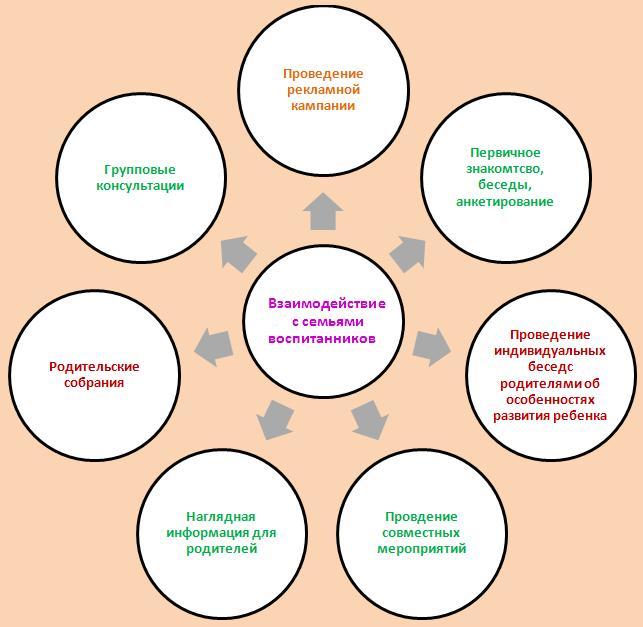 Рисунок 1. Модель взаимодействия с семьями воспитанников.Инновационность (новизна) МоделиРазработанная Модель, наряду с повышением психолого-педагогических знаний родителей (лекции, семинары, индивидуальные консультации, практикумы), вовлечение родителей в учебно-воспитательный процесс МАДОУ ДСКВ «Югорка» (родительские собрания, совместные творческие дела и др.), а также оформления стендов – наиболее распространенных технологий поддержки родителей в рамках образовательного учреждения, предполагает:- реализацию ряда новых форм и  направлений поддержки родителей;- создание эффективных механизмов концентрации ресурсов, обеспечивающих комплексное психолого-педагогическое сопровождение в условиях интегрированного многоуровневого пространства на принципах сетевого взаимодействия субъектов образовательного процесса.Оригинальность идеи заключается в том, что отличительной особенностью является учет андрогогических принципов в работе с родителями, уважение к их семейным традициям, социальным ролям и семейному опыту, создание ситуации переосмысления данных ценностей и собственного ролевого репертуара в общении и взаимодействии с собственными детьми. Естественность и свобода самовыражения, взаимообогащение и соразмышление проблем, обращение к собственным детским воспоминаниям позволяют достичь эффекта «пробуждения» Ребенка в душе каждого участника встречи, преодолению барьеров, истоки которых находятся в детстве самих родителей. Внешняя типичность занятий скрывает в себе мощный психотерапевтический потенциал для взрослых участников, выходящий далеко за пределы обозначенные задачами программы.Особого внимания заслуживает роль ведущего в процессе встреч. Для него каждый ребенок – необыкновенное сокровище, которое не сможет выжить, вырасти без любви родителей. И ведущий вместе с родителями учится любить малыша, понимать, принимать, прощать и верить в него. А каждый родитель для ведущего – это еще и прежний Ребенок, которому не всегда хватало ласки в детстве или который просто в суете взрослых дел и проблем забыл о том, что это такое. И они вместе учатся любить, понимать и принимать себя – Родителя, а на помощь приходит помять о себе - Ребенке.Тематика встреч отражает продуманность последовательности погружения родителей в психологическую среду пространства встреч. Об этом же свидетельствуют коллегиально принимаемые правила и методы работы.С целью создания пространства, обеспечивающего комплексное психолого – педагогическое сопровождение образовательного процесса в условиях реализации ФГОС ДО, для повышения компетентности участников образовательного процесса нами была разработана структурно-функциональная модель взаимодействия с семьями воспитанников, которая условно состоит из четырех блоков (рисунок 2).Рисунок 2. Структурно-функциональная модель взаимодействия МАДОУ ДСКВ «Югорка» с семьями воспитанников.Информационно-аналитический блок:Цель – изучение опыта формирования и развития партнерских отношений образовательного учреждения и семьи:- сбор и анализ сведений о родителях и детях;- изучение семей, их трудностей и запросов, а также выявление готовности семьи отвечать на запросы дошкольного учреждения.Проектировочный блок:Цель – моделирование и проектирование образовательной среды  всеми участниками образовательного процесса:- разработка механизма (новых форм и направлений) сотрудничества детского сада и семьи; -  планирование построения партнерских взаимоотношений МАДОУ ДСКВ «Югорка» и семьи как равно активного и взаимосвязанного воздействия двух сторон в интересах развития ребенка.Практический блок:Цель – организация и проведение мероприятий:- вовлечение родителей и детей в общее интересное дело;- непосредственное общение взрослых с  ребенком.Контрольно-оценочный блок:Цель – анализ эффективности проводимых мероприятий:- опрос; анализ эффективности работы;- контроль.Созданная Модель,  наряду с повышением психолого-педагогических знаний родителей (лекции, семинары, индивидуальные консультации, практикумы), вовлечение родителей в учебно-воспитательный процесс МАДОУ ДСКВ «Югорка» (родительские собрания, совместные творческие дела и др.), а также оформления стендов – наиболее распространенных технологий поддержки родителей в рамках образовательного учреждения, предполагает реализацию ряда новых форм и  направлений поддержки родителей:Разработка программно –  методического обеспечения и организация психолого – педагогического сопровождения родителей через созданную «Школу счастливых родителей». Создание системы дистанционной психологической поддержки родителей, реализуемой в рамках сайта «Знающий родитель», - площадки, в рамках которой родители могли бы получать нужные ресурсы, обсуждать проблемы, делиться опытом, консультироваться с психологом и другими специалистами дошкольной организации. Организация функционирования «Почтового ящика», куда бы родители могли обратиться с целью консультативной помощи в решении вопросов социализации детей в условиях школьной жизни, обмена опытом воспитания, формирования  положительной школьной мотивации. Формирование у родителей мотивации на повышение собственной компетентности через активные формы трансляции родительского опыта «Инструменты роста».Рассмотрим более подробно варианты поддержки родителей:«Школа счастливых родителей»Идея создания школы для родителей родилась в процессе обсуждения родителей и психологов и является ответом на высказывание одного из родителей: «Почему школы вождения есть, школы обращения с питомцами есть, есть школы кройки и шитья, а вот школ для родителей нет….». Школа счастливых родителей рассматривается нами не как место лекционной передачи знаний, наоборот, - это пространство, где каждый родитель:- включается в активную работу по открытию нужных знаний, поиска решения проблем;- обменивается опытом с другими родителями;- может увидеть «другой взгляд» на казалось бы знакомую ситуацию;- может попасть в мир детства и тем самым стать ближе к собственному ребенку.Поэтому, занятия Школы для родителей проводятся для желающих родителей в тренинговой форме, а в  программе используются следующие методы и технологии:- проектная деятельность;- групповая работа;- групповая дискуссия;- анализ случаев и решение кейсов;- приемы арт – терапии;- мини-лекции;- адаптационные и психотехнические игры; - игровое моделирование родительского поведения;- телесно-ориентированные упражнения;- проективное рисование.Школа счастливых родителей проводится преимущественно в вечернее время по пятницам и субботам. Оповещение родителей о Школе происходит посредством Интернет – рассылок, СМС – сообщений, объявлений на стенде. По итогам прохождения серии модулей выдается сертификат компетентного родителя.При организации Школы счастливых родителей важным аспектом, который необходимо удерживать, является работа по выстраиванию доверительных отношений между воспитателями, психологом и родителями, чтобы родителю захотелось снова и снова прийти на Школу и пригласить на нее своих родных и коллег. Интерактивное поле - страница  сайта  «Знающий родитель»Как было отмечено выше, родители часто испытывают потребность в психолого-педагогической поддержке и потребность в повышении психологической грамотности. Вместе с тем:Не всегда родители готовы обратиться лично к психологу и другим  сотрудникам ДОУ.Порой родители не знают, куда и к кому обратиться.Психолог, воспитатели, узкие специалисты детского сада не в состоянии лично всем и каждому отвечать на те вопросы, которые появляются у родителей, тем более, что очень часто они сходны и целесообразнее выставить в открытый доступ примерные ответы, чем по многу раз отвечать одно и тоже.Зачастую родители не могут найти время для личного посещения сотрудников дошкольной образовательной  организации но при этом готовы общаться посредством Интернет – технологий.Поэтому встает вопрос в разработке новых, дистанционных форм организации работы с родителями, которые бы не были привязаны к кабинету психолога в образовательном учреждении. Анализируя имеющиеся форматы, важно отметить, что только Интернет–формат позволяет создать постоянно действующую площадку с открытым доступом для родителей, позволяет психологу и педагогам организации оказывать услуги в виртуальном режиме, а родителям обращаться за поддержкой – в любое свободное и рабочее время. Создание сайта поддержки родителей, с одной стороны, расширяет спектр оказываемых услуг для родителей, а с другой стороны, дает возможность активно формироваться родительскому сообществу. Говоря о возможностях сайта психологической поддержки родителей, мы полагаем, что Интернет–сайт должен быть смоделирован таким образом, чтобы родители могли:Получить информационный ресурс в виде статей, рекомендаций, электронных книг, развивающих материалов по развитию, воспитанию ребенка, решению тех или иных проблем.Обсудить проблемную ситуацию на форуме.Обсудить с родителями, психологом определенный материал, размещенный на сайте.Получать регулярные новости с сайта.Участвовать в проектировании психолого–педагогических материалов для родителей, проектов, развивающих материалов для собственных детей.Пообщаться с успешными родителями и ознакомиться с успешными воспитательными примерами.«Почтовый ящик»Основной задачей информационно-аналитических форм организации общения с родителями являются сбор, обработка и использование данных о семье каждого воспитанника, общекультурном уровне его родителей, наличии у них необходимых педагогических знаний, отношении в семье к ребенку, запросах, интересах, потребностях родителей в психолого-педагогической информации. Только на аналитической основе возможно осуществление индивидуального, личностно-ориентированного подхода к ребенку в условиях дошкольного учреждения, повышение эффективности воспитательно-образовательной работы с детьми и построение грамотного общения с их родителями. Одна из форм информационно-аналитической работы – почтовый ящик. Это коробка или тетрадь, в которую родители могут класть записки со своими идеями и предложениями, обращаться с вопросами к специалистам, заведующей или методисту. Заданные вопросы освещаются на родительских собраниях, становятся темой заседания родительского клуба или даются специалистами письменно. Такая форма работы позволяет родителям делиться своими мыслями с воспитателями и специалистами,  и эффективна, когда нехватка времени мешает педагогам встретиться с родителями лично. «Инструменты роста»Работа по развитию родительской компетентности невозможна без работы с мотивационной составляющей родителей – важно чтобы родителю захотелось стать компетентным родителем. Для этого необходимо создавать соответствующую среду в образовательном учреждении, которая бы транслировала новые ценности компетентного родителя через инновационные формы взаимодействия: сборник «Письма успеха», видиожурнал «Говорилка», конкурс «Знающий родитель» и др. мероприятия с родителями.Результативность МоделиПредоставленная Модель ориентирована  на активную позицию родителей (законных представителей) воспитанников в сотрудничестве с МАДОУ ДСКВ «Югорка».Критериями эффективности взаимодействия с родителями (законными представителями) воспитанников в деятельности Организации являются:- повышение уровня педагогической культуры родителей;- посещение родителями мероприятий, проводимых в МАДОУ ДСКВ «Югорка»;- овладение необходимыми практическими умениями и навыками воспитания и обучения детей дошкольного возраста;- участие родителей в планировании  и управлении образовательным процессом.Работа по включению родителей (законных представителей) в педагогический процесс является одним из направлений методической работы с педагогическим коллективом МАДОУ ДСКВ «Югорка». Она направлена, прежде всего, на:- осознание воспитателями собственных ошибок и трудностей в организации общения с родителями (законными представителями) воспитанников;- формирование у педагогов МАДОУ ДСКВ «Югорка» системы знаний о семье, ее воспитательном потенциале, особенностях семейного воспитания, специфике взаимодействия общественного и семейного воспитания, методах изучения семьи;-овладение воспитателями соответствующими практическими умениями и навыками;- выявление положительной динамики работы педагогов с родителями (законными представителями) воспитанников через анкетирование, опросы, отзывы родителей.Результатом  реализации Модели является:- создание Модели эффективной системы психолого-педагогического сопровождения образовательного пространства в условиях реализации ФГОС на региональном уровне;- создание многоуровневого интегрированного пространства, обеспечивающего вариативность форм и направлений психолого-педагогического сопровождения;- выполнение требований Стандарта в части создания эффективных психолого-педагогических условий реализации основной общеобразовательной программы в МАДОУ ДСКВ «Югорка».Эффекты реализации Модели:- повышение профессиональной компетентности субъектов психолого-педагогического сопровождения;- рост качества образования в части освоения учащимися основной образовательной программы;- увеличение количества субъектов и структур, осуществляющих психолого-педагогическое сопровождение.- содействие в реализации основных направлений государственной образовательной политики на муниципальном уровне.Для реализации Модели в МАДОУ ДСКВ «Югорка» создан комплекс необходимых материально – технических и кадровых условий:- организация предметной образовательной среды; - материально-техническая база;- качественный   и количественный  состав персоналаОрганизация предметной образовательной средыМАДОУ ДСКВ «Югорка» размещено в административно – учебном двухэтажном  здании детского сада (типовой проект на 12 групп).  Каждая группа имеет групповое помещение, отдельную спальню, приемную и умывальную комнаты, сушильный шкаф.Группы оборудованы необходимой мебелью, мягким инвентарем. В МАДОУ ДСКВ «Югорка» имеется медицинский блок, состоящий из кабинета для медицинских работников, изолятора, процедурного кабинета, кабинета для массажа, электролечебного кабинета, кабинета ЛФК; пищеблок, имеющий горячий цех, холодный цех, мясо-рыбный цех, овощной цех, раздаточную зону, оборудованную  мармитами, складские помещения.Физкультурный зал  и бассейн располагают всеми видами оборудования, необходимыми для ведения физкультурно-оздоровительной работы с детьми. Кабинет педагога-психолога оснащен необходимым материалом для познавательных и коррекционно-развивающих занятий с детьми. Сенсорная комната оформлена и имеет необходимое оборудование: дидактический стол, звездный дождь, пузырьковую колонну, сухой душ, оборудование для светового эффекта и др.В музыкальном зале имеется пианино, музыкальный центр, наборы музыкальных инструментов, аудиокассеты, DVD,CD диски с записями произведений различных музыкальных жанров, музыкально – дидактические игры. Театральная студия (малый музыкальный зал) эстетически оформлена. Для организации театральной деятельности имеются ширмы, наборы  би-ба-бо, настольный и пальчиковый театр, детские и взрослые театральные костюмы.В МАДОУ ДСКВ «Югорка» имеются кабинеты специалистов:- педагога-психолога;- учителя – логопеда -2;- педагога-организатора,- педагогов дополнительного образования;- старшего воспитателя.Материально-техническая база дошкольного учреждения соответствует определяемым МАДОУ ДСКВ «Югорка» образовательным задачам, согласно ФГОС ДО к требованиям к развивающей предметно – развивающей среде, критериям оценки материально-технических и медико-социальных условий пребывания детей в дошкольном учреждении.В учреждении имеется в достаточном количестве  научно – методической литературы и учебно-наглядных пособий для обеспечения образовательного процесса учреждения по основной общеобразовательной программе  МАДОУ ДСКВ «Югорка», что позволило создать оптимальные условия для полноценного развития и воспитания ребенка, на протяжении раннего и дошкольного периода детства. В них заложены возможности использования программы в зависимости от интенсивности и темпа продвижения детей, а также в соответствии с региональными и национальными особенностями, индивидуальными возможностями детей. Для  проведения учебного процесса и организации активного отдыха воспитанников в  детском саду имеются технические средства: телевизоры (15), магнитофоны (12), музыкальные центры (5), мультимедийный  проектор (3), компьютеры (21), ноутбуки (14) проигрыватель-DVD (14), интерактивные доски (7), интерактивные глобусы (12), наборы робототехники (6).Учебно-методическое и материально-техническое состояние учреждения хорошее (укомплектовано в полном объеме необходимой мебелью и оборудованием). Качественный  и количественный состав персоналаДля обеспечения  образовательного  процесса МАДОУ ДСКВ «Югорка» укомплектован необходимыми руководящими, учебно – вспомогательными, административно – хозяйственными работниками.Кадровый состав: - общее количество персонала - 89 человек;- административный персонал — 5 человек,- другие специалисты — 6 человек, -  специалисты - 35 человек, - служащие  - 20 человек,- рабочие - 23 человека.Образовательный процесс осуществляют 35 педагогических работников с должным уровнем квалификации и творческого потенциала: 24 воспитателя, 2 учителя-логопеда, 1 педагог-психолог, 2 инструктора по физической культуре, 2 педагога дополнительного образования, 2 музыкальных руководителя. 1- старший воспитатель, 1- педагог – организатор. Эффективность реализации Модели отслеживается на основании мониторинга и анализа результатов, что отражено в приложении 1-2.Мониторинг запросов родителей в сфере образования и воспитания на апрель 2014 года показал, что родители были недостаточно информированы о формах взаимодействия МАДОУ ДСКВ «Югорка» и семьи, и по мере возможности принимали участие в совместных мероприятиях. Наиболее полезными формами, с точки зрения родителей, являлись: индивидуальное консультирование и помощь семьям, родительские собрания с открытыми показами мероприятий, совместные с родителями праздники и развлечения. Мониторинг запросов родителей в сфере образования и воспитания на апрель 2015 года показал, что родители в достаточной степени информированы  и принимают активное участие в совместных мероприятиях детского сада  и семьи. Большой отклик, у родительской общественности, вызвало использование новых инновационных форм взаимодействия с родителями (законными представителями) воспитанников, таких как издание сборника «Письма успеха», видиожурнала «Говорилка», конкурса «Знающий родитель - 2015», получение обратной связи через «Почтовый ящик»  и др. мероприятия.Таким образом, анализ свидетельствует о позитивном эффекте реализации Модели сотрудничества с родителями. Новый уровень психолого-педагогической компетентности родителей и степень их включенности в организацию образовательного процесса: обеспечили  возможность осознания важности сотрудничества с педагогами МАДОУ ДСКВ «Югорка» в вопросах развития и образования, охраны и укрепления здоровья детей.Транслируемость МоделиПредставленный опыт работы по предлагаемой модели будет полезен:- коллективам образовательных учреждений для расширения возможностей и объединения усилий по обеспечению психолого – педагогической поддержки семьи и повышения компетентности родителей (законных представителей) в вопросах развития и образования, охраны и укрепления здоровья детей в условиях ФГОС ДО;- родителям (законным представителям) как участникам образовательного процесса в деятельности образовательного учреждения; - методистам и другим специалистам образовательных учреждений,  для обеспечения равных возможностей пользования методическими и информационными ресурсами всех субъектов образовательного процесса в решении проблем психолого – педагогической поддержки семьи и повышения компетентности родителей (законных представителей);- отдельным педагогам и специалистам для повышения профессиональной компетентности в области решения проблем психолого-педагогического сопровождения в образовательной практике.Создание родительской страницы на сайте МАДОУ ДСКВ «Югорка» и процессы, происходящие на ней, запуск школы для родителей – сами по себе являются сильными мотивирующими факторами. Но этого недостаточно, потому что, если у родителей не будет потребности воспользоваться данными инструментами роста, то результаты будут не столь значительными. Для того, чтобы задать новые нормы и ценности компетентного родителя в МАДОУ ДСКВ «Югорка» разработаны и внедрены активные формы трансляции родительского опыта:- трансляция позитивных образцов родительского воспитания через соответствующие публикации в СМИ, внешнее оформление ДОУ, в частности информационных стендов, через организацию обмена опытом родителей в рамках родительской конференции, издание сборника «Письма успехов» родительского опыта решения определенных проблем;- поощрение позитивных практик воспитания ребенка – организация родительского конкурса «Знающий родитель года» с проведением открытых конкурсных мероприятий с последующим награждением лучших;- показ родителям детского взгляда на проблему родительской компетентности через видиожурнал «Говорилка». Когда о проблеме говорят сами дети, то родители более быстро склонны к определенным изменениям; - привлечение родителей к организации мероприятий, связанных с воспитанием и развитием ребенка – зачастую родителям более важно получить информацию именно из уст специалистов.При реализации Модели возможно столкнутся со следующими рисками и проблемами:- сопротивление родителей (законных представителей) связанное с особенными условиями работы (ссылка на занятость);- коммуникативные барьеры родителей (законных представителей) и педагогов;- сопротивление введению инноваций в образовательный процесс;- недостаточное оснащение материально – технической базы организации.Решение данных проблем возможно при проведении подготовительной работы:- использование гибкого графика  и индивидуального подхода к взаимодействию с родителями (законных представителей);- проведение мастер- классов с элементами тренинга по обучению навыкам эффективного общения;- оптимизация психологической поддержки инновационной деятельности и развитие психологической готовности педагогов детского сада в условиях внедрения и реализации ФГОС ДО (Модель  психолого – педагогического сопровождения педагогов в условиях введения и реализации Федерального государственного образовательного стандарта дошкольного образования);- оснащение материально – технической базы организации необходимым информационно- техническим оборудованием, дидактическими средствами обучения.Представленная Модель позволяет  выявить позитивную динамику развития родительской компетентности и желание родителей и в дальнейшем принимать активное участие в сотрудничестве с МАДОУ ДСКВ «Югорка».Литература1. Андреев В.И. Педагогика: Учебный курс для творческого саморазвития / В.И. Андреев. – Казань, 2000 – 527с.2. Аношкина В.Л., Резванов С.В. Образование. Инновация. Будущее. (Методологические и социокультурные проблемы). - Ростов-на-Дону: Изд-во РО ИПК и ПРО, 2001. – 176с.3. Веселова Т. Б. «Совершенствование методической работы с педагогическими кадрами ДОУ», СПб, Детство-пресс, 2012.4. Бабанский Ю. К. Проблемы повышения эффективности педагогических исследований. – М., 1982. – 151с.5. Белая К.Ю. Инновационная деятельность в ДОУ. Методическое пособие. М.: Творческий центр «Сфера», 2004.6. Бушнева И. М., Якунина Н. М. Педагогические советы, М., Детство – пресс, 2012.7. Гончаренко В. В.. Костаринова Ю. Н. «Методические рекомендации по написанию исследовательских проектов», Братск 2013.8. Давыдова О. И., Майер А. А., Богославец Л. Г. «Интерактивные методы в организации педсоветов в ДОУ» СПб, Детство-пресс, 2012 г.9. Крылова Н. М. «Лесенка успеха, или три грани научно-методической системы детского сада», М, творческий центр, 2012.10. Полонский, В.М. Инновации в образовании (методологический анализ) // Инновации в образовании. – 2007––№ 3. – С. 35-3811. Сластенин В.А. и др. Педагогика: Учеб. пособие для студ. высш. пед. учеб. Заведений / В.А. Сластенин, И.Ф. Исаев, Е.Н. Шиянов; Под ред. В.А. Сластенина.– М.: Издательский центр Академия, 2002. – 516с.12. Трифонова С. А. Диагностика формирования готовности педагогов к реализации инновационной деятельности [Текст] / С. А. Трифонова // .Приложение Модельвзаимодействия ДОУ и семьи  по формированию активной жизненной позиции родителей в развитии и воспитании дошкольниковПриложениеОценка удовлетворенности родителей (законных представителей)качеством дошкольного образования МАДОУ ДСКВ «Югорка»Уважаемые родители!Предлагаем вам оценить качество услуг в области дошкольного и дополнительного образованияПриложение.Анкета для родителей «Взаимодействие детского сада с семьей»Цель: проанализировать, каким формам работы отдают предпочтение родители и как строить работу на год.1.Обращаете ли вы внимание на информационные стенды, висящие в группе:    а) всегда    б) иногда    в) не вижу смысла на них смотреть.2.Интересуетесь ли Вы вопросами воспитания и развития детей, если да, то через какие источники информации:   а) у воспитателя   б) у знакомых   в) через специальную литературу, журналы   г) в интернете.3.Какие из предложенных форма работы с родителями Вас заинтересовали или Вы считаете более необходимыми во взаимодействии детского сада и семьи:   а) тематические собрания (педагоги рассказывают о вопросах воспитания и развития детей)   б) организационное собрание (вопросы, касающиеся подготовки к празднику, общие вопросы т.п.)   в) индивидуальное консультирование по вопросам воспитания и развития Вашего ребенка   г) открытое занятие для родителей, на которых Вы бы могли увидеть успехи и проблемы Вашего ребенка   д) совместные развлечения (праздники) для детей и родителей   е) участие родителей в праздниках, в показе театрализации для детей Вашей группы   ж) участие в выставках   з) практикум «Здоровье детей в наших руках» (обучение родителей разным видам гимнастик)   и) совместные поездки в театры, океанариумы, в цирк и т.п.   к) совместные походы на природу в теплое время года   л) домашние задания (подобрать материал по теме, сделать рисунок и т.п.)4.Оцените степень посещаемости выбранных Вами форм работы:   а) обязательно найду время для участия в выбранных формах работы   б) буду посещать в зависимости от свободного времени5.Ваши пожелания и предложения.Форма работыСодержаниеСодержаниеСрокиСрокиРезультатРезультат «Подготовка к введению ФГОС в ДОУ» (Приложение 1.) «Подготовка к введению ФГОС в ДОУ» (Приложение 1.) «Подготовка к введению ФГОС в ДОУ» (Приложение 1.) «Подготовка к введению ФГОС в ДОУ» (Приложение 1.) «Подготовка к введению ФГОС в ДОУ» (Приложение 1.) «Подготовка к введению ФГОС в ДОУ» (Приложение 1.) «Подготовка к введению ФГОС в ДОУ» (Приложение 1.)- Изучение педагогами нормативно-правовой документации: - Федеральный закон РФ "Об образовании в Российской Федерации" № 273-ФЗ (анализ статей в новой и предыдущей редакции); - ФГОС ДО (отличия от ФГТ).- Организация работы  рабочей группы ДОУ по разработке документов дошкольного учреждения на этапе внедрения ФГОС ДО:- проведение самообследования на предмет готовности ДОУ к введению ФГОС ДО (анализ условий для реализации ФГОС ДО);- разработка и утверждение плана-графика введения ФГОС ДО;- участие в работе по внесению корректив и утверждению нового варианта ООП ДО в соответствии с ФГОС ДО;- составление   плана-графика повышения квалификации педагогических и руководящих работников образовательного учреждения в связи с введением ФГОС  ДО;- разработка плана методического сопровождения педагогов;- внесение коррективов в должностные инструкции педагогических  кадров.- Изучение педагогами документации ДОУ на этапе внедрения ФГОС ДО.изучение и анализ нормативных документов,разработка документов ДОУ на этапе внедрения ФГОС ДО изучение и анализ нормативных документов,разработка документов ДОУ на этапе внедрения ФГОС ДО Сентябрь – декабрь 2013Сентябрь – декабрь 2013Сентябрь – декабрь 2013Повышение педагогической грамотности педагогов.Разработан пакет документов в ДОУ на этапе внедрения ФГОС ДО. «Готовность педагогических кадров к внедрению ФГОС ДО» (Приложение 1.) «Готовность педагогических кадров к внедрению ФГОС ДО» (Приложение 1.) «Готовность педагогических кадров к внедрению ФГОС ДО» (Приложение 1.) «Готовность педагогических кадров к внедрению ФГОС ДО» (Приложение 1.) «Готовность педагогических кадров к внедрению ФГОС ДО» (Приложение 1.) «Готовность педагогических кадров к внедрению ФГОС ДО» (Приложение 1.) «Готовность педагогических кадров к внедрению ФГОС ДО» (Приложение 1.)- Анкетирование педагогов «Готовы ли Вы к введению ФГОС ДО». - Психологическое обследование «Готовность педагогов к инновациям»:- Анкета 1. «Восприимчивость педагогов к новому».- Анкета 2. «Барьеры,  препятствующие освоению инноваций».- Анкета 3. «Уровень новаторства педагогов в ДОУ».- Наблюдение за деятельностью педагогов на предмет готовности к введению инноваций.- Собеседование с педагогами (самоанализ деятельности).Анкетированиетестирование, наблюдение,самоанализОктябрь2013Октябрь2013- Выявление психологической и профессиональной готовности педагогов детского сада к внедрению ФГОС ДО с точки зрения самих педагогов и с точки зрения администрации учреждения. - Создание настроя среди педагогов на необходимость перемен в дошкольном образовании.- Выявление психологической и профессиональной готовности педагогов детского сада к внедрению ФГОС ДО с точки зрения самих педагогов и с точки зрения администрации учреждения. - Создание настроя среди педагогов на необходимость перемен в дошкольном образовании.- Выявление психологической и профессиональной готовности педагогов детского сада к внедрению ФГОС ДО с точки зрения самих педагогов и с точки зрения администрации учреждения. - Создание настроя среди педагогов на необходимость перемен в дошкольном образовании.1  «Психологическое сопровождениепедагогических кадров в связи с введением ФГОС ДО» (Приложение 2.)1  «Психологическое сопровождениепедагогических кадров в связи с введением ФГОС ДО» (Приложение 2.)1  «Психологическое сопровождениепедагогических кадров в связи с введением ФГОС ДО» (Приложение 2.)1  «Психологическое сопровождениепедагогических кадров в связи с введением ФГОС ДО» (Приложение 2.)1  «Психологическое сопровождениепедагогических кадров в связи с введением ФГОС ДО» (Приложение 2.)1  «Психологическое сопровождениепедагогических кадров в связи с введением ФГОС ДО» (Приложение 2.)Форма работыСодержаниеСодержаниеСрокиРезультатРезультат- Психологический тренинг «Мы не боимся перемен» - Тренинг для педагогов «Дружный, творческий, работоспособный коллектив – это мы!»- Психологический тренинг «Вместе в будущее!»- Индивидуальные психологические консультации- Проведение сеансов психологической разгрузкиПсихологический тренинг содержит серию упражнений, заданий, психологических игр, направленных на оптимизацию работы педагогических кадров:- формирования у педагогов уверенности в себе, - снятие тревожности,- развития самоконтроля,- формирование адекватной самооценки, - способность управлять своими чувствами, - развитие умений работать в команде, - развитие творческих способностей, - креативного мышления, - готовности преодолевать трудности.Психологический тренинг содержит серию упражнений, заданий, психологических игр, направленных на оптимизацию работы педагогических кадров:- формирования у педагогов уверенности в себе, - снятие тревожности,- развития самоконтроля,- формирование адекватной самооценки, - способность управлять своими чувствами, - развитие умений работать в команде, - развитие творческих способностей, - креативного мышления, - готовности преодолевать трудности.декабрь 2013февраль2014апрель 2014январь 2014 – сентябрь 2015- Обеспечение психологической готовности педагогов к переменам в дошкольном образовании, - готовность повышать свою профессиональную квалификацию, осваивать новые подходы и технологии в воспитании и образовании дошкольников.- Обеспечение психологической готовности педагогов к переменам в дошкольном образовании, - готовность повышать свою профессиональную квалификацию, осваивать новые подходы и технологии в воспитании и образовании дошкольников.2 «Методическое просвещение и сопровождениепедагогических кадров в связи с введением ФГОС ДО» (Приложение 3)2 «Методическое просвещение и сопровождениепедагогических кадров в связи с введением ФГОС ДО» (Приложение 3)2 «Методическое просвещение и сопровождениепедагогических кадров в связи с введением ФГОС ДО» (Приложение 3)2 «Методическое просвещение и сопровождениепедагогических кадров в связи с введением ФГОС ДО» (Приложение 3)2 «Методическое просвещение и сопровождениепедагогических кадров в связи с введением ФГОС ДО» (Приложение 3)2 «Методическое просвещение и сопровождениепедагогических кадров в связи с введением ФГОС ДО» (Приложение 3) Обучение педагогов в ДОУ через:- организацию работы постоянно действующего семинара по темам «Изменения в ООП ДО  в связи с введением ФГОС ДО»,- проведение консультаций «От ФГТ к ФГОС ДО», «Понятийный словарь ФГОС ДО»; «Школа молодого специалиста»:  - проведение консультаций «От ФГТ к ФГОС ДО», «Понятийный словарь ФГОС ДО»;- взаимопросмотры и анализ деятельности;- конкурс «Лучший знаток ФГОС ДО»- Деловые игры: «Профессиональная компетентность», «Знание нормативных документов, регламентирующих деятельность ДОУ в настоящее время»;- Круглый стол «Обновление образовательного процесса в ДОУ с учетом введения ФГОС ДО», «Современные подходы к обеспечению преемственности ФГТ и ФГОС ДО»;- мозговой штурм «Разработка модели организации образовательного процесса в соответствии с ФГОС ДО».Дополнительное обучение педагогов через:- прохождение курсов повышения квалификации;- посещение вебинаров, методических семинаров на базе города. Обучение педагогов в ДОУ через:- организацию работы постоянно действующего семинара по темам «Изменения в ООП ДО  в связи с введением ФГОС ДО»,- проведение консультаций «От ФГТ к ФГОС ДО», «Понятийный словарь ФГОС ДО»; «Школа молодого специалиста»:  - проведение консультаций «От ФГТ к ФГОС ДО», «Понятийный словарь ФГОС ДО»;- взаимопросмотры и анализ деятельности;- конкурс «Лучший знаток ФГОС ДО»- Деловые игры: «Профессиональная компетентность», «Знание нормативных документов, регламентирующих деятельность ДОУ в настоящее время»;- Круглый стол «Обновление образовательного процесса в ДОУ с учетом введения ФГОС ДО», «Современные подходы к обеспечению преемственности ФГТ и ФГОС ДО»;- мозговой штурм «Разработка модели организации образовательного процесса в соответствии с ФГОС ДО».Дополнительное обучение педагогов через:- прохождение курсов повышения квалификации;- посещение вебинаров, методических семинаров на базе города.1. Повышать профессиональную компетентность педагогов по вопросам введения ФГОС ДО.2. Методическое сопровождение педагоговдекабрь 2013- октябрь2015декабрь 2013- октябрь2015Приведение кадровых условий МАДОУ ДСКВ «Югорка» в соответствие   требованиям ФГОС ДОФорма работыСодержаниеСрокиРезультат- Анкетирование педагогов «Готовы ли Вы к введению ФГОС  ДО в ДОУ?»- Психологическое обследование «Готовность педагогов к инновациям»- Самообследование МАДОУ ДСКВ «Югорка» на предмет соответствия кадровых условий ФГОС ДО.- Наблюдение за деятельностью педагогов.Анкетирование, самообследование, наблюдениеоктябрь – декабрь  2015Оценка результативности Модели«Подготовка к введению ФГОС ДО в ДОУ»Условия реализации ООП ДО (ФГОС)Анализ условий реализации ООП ДО в ДОУЛинии развитияПсихолого-педагогические условия реализации ПрограммыВ дошкольном учреждении созданы психолого-педагогические условия для успешной реализации ООП ДО.1.Наполняемость групп определяется с учетов возраста детей, их состояния здоровья, специфики Программы. Максимально допустимый объем образовательной нагрузки соответствует санитарно-эпидемиологическим правилам и нормативам СанПиН  2.4.1.3049-13  "Санитарно-эпидемиологические  требования  к   устройству, содержанию  и  организации  режима  работы  дошкольных    образовательных организаций",  утвержденным  постановлением  Главного    государственного санитарного  врача  Российской  Федерации  от  15  мая       . № 26 (зарегистрировано Министерством  юстиции  Российской  Федерации  29  мая ., регистрационный N 28564).2.Педагоги уважают человеческое достоинство детей, формируют их положительную самооценку, уверенность в собственных возможностях и способностях.3. В совместной  и самостоятельной деятельности используют разнообразные формы и методы работы с детьми, соответствующие их индивидуальным и возрастным особенностям, педагоги поддерживают доброжелательное отношение детей  друг к другу в разных видах деятельности, поддерживают их инициативу и самостоятельность в специфичных видах деятельности.4. Образовательная деятельность построена на основе взаимодействия взрослых и детей, ориентирована на интересы и возможности каждого ребенка, учитывая социальную ситуацию его развития.5. Педагоги предоставляют детям возможность выбора материалов, видов активности, участников совместной деятельности и общения. Дети защищены от всех форм физического и психического насилия. 6. Во взаимодействии с семьями воспитанников по вопросам образования ребенка в МАДОУ ДСКВ «Югорка» используются разные формы работы: как общесадовские (общие родительские собрания, работа родительского комитета), так и групповые. Родители знакомятся с основными документами, регламентирующие деятельность МАДОУ ДСКВ «Югорка», в том числе с образовательной Программой,  с особенностями образовательной деятельности, вовлекаются в совместные мероприятия и др. Информирование родителей, общественности  осуществляется через информационные стенды, сайт дошкольного учреждения, фотосессии о жизни детского сада, группы, организационные мероприятия.Однако, во взаимодействии с родителями при вовлечении их в образовательную деятельность педагоги не используют создание образовательных проектов совместно с семьей на основе выявления потребностей и поддержки образовательных инициатив семьи.6. В МАДОУ ДСКВ «Югорка» функционируют две группы компенсирующей направленности для детей с нарушением речи. Для детей с ОВЗ создаются необходимые условия для диагностики и коррекции нарушений развития и социальной адаптации, оказание ранней коррекционной помощи. С детьми занимаются специалисты МАДОУ ДСКВ «Югорка»: педагог-психолог, учителя – логопеды. В режиме дня предусмотрен логопедический час, индивидуальная работа воспитателей с детьми по рекомендациям специалистов. Оказывается консультативная помощь родителям (законным представителям). 7. Для индивидуализации образования и оптимизации работы с группой детей в МАДОУ ДСКВ «Югорка» проводится педагогическая диагностика (3 раза в год): в начале, в середине и в конце учебного года. На основе данных диагностики вносятся коррективы в образовательный процесс, разрабатывается маршрут индивидуального развития ребенка и группы в целом. Педагог-психолог проводит психологическую диагностику (с согласия родителей) для выявления и изучения индивидуально-психологических особенностей детей в группах компенсирующей направленности, с детьми старших и подготовительных групп, по запросам родителей. На основе данных формирует группы для подгрупповой и индивидуальной работы с детьми, составляет индивидуальные маршруты развития, оказывает консультативную помощь педагогам и родителям.8. Для создания социальной ситуации развития детей в МАДОУ ДСКВ «Югорка» обеспечивается эмоциональное благополучие детей, через непосредственное общение с каждым ребенком, уважительное отношение к каждому.Педагоги поддерживают  индивидуальность и инициативность детей через:- создание условий для свободного выбора детьми деятельности, участников совместной деятельности- создание условий для принятия детьми решений, выражение своих чувств и мыслей. Педагоги устанавливают правила взаимодействия детей в разных ситуациях:- создают условия для позитивных, доброжелательных отношений между детьми, в том числе принадлежащими к разным национально-культурным, религиозным общностям и социальным слоям, а также имеющими различные (в том числе ограниченные) возможности здоровья;- развивают коммуникативные способности детей, позволяющие разрешать конфликтные ситуации со сверстниками;- развивают умения детей работать в группе сверстников;При построении вариативного развивающего образования, ориентированного на уровень развития, проявляющийся у ребенка в совместной деятельности со взрослым и более опытными сверстниками, педагоги создают условия для овладения культурными средствами деятельности; организуют виды деятельности, способствующие развитию мышления, речи, общения, воображения и детского творчества, личностного, физического и художественно-эстетического развития детей.Возникают проблемы в поддержке спонтанной игры детей, ее обогащение, обеспечение игрового времени и пространства.10. В целях эффективной реализации Программы в МАДОУ ДСКВ «Югорка» созданы условия для:- профессионального развития педагогических  работников, в том числе их дополнительного образования;- консультативной поддержки педагогов и родителей (законных представителей) по вопросам образования и охраны здоровья детей;- организационно-педагогического сопровождения педагогов.Вывод: психолого-педагогические условия реализации Программы соответствуют норме.1. Изучить и внедрить  в практику работы педагогов  педагогические технологии: ТРИЗ, социоигровую технологию, коррекционные технологии для работы с детьми ОВЗ, информационно-коммуникационные технологии.2. Вовлекать родителей (законных представителей) в образовательную деятельность через создание совместных образовательных проектов на основе выявления потребностей и поддержки образовательных инициатив семьи.2. Требования к развивающей предметно-пространственной среде1. Педагоги большое значение уделяют организации предметно-пространственной среды групп, при этом учитывают возрастные особенности детей, в том числе особенности развития детей с ОВЗ, национально-культурные условия, принципы построения предметно-развивающей среды (содержательно-насыщенной, трансформируемой, полифункциональной, вариативной, доступной и безопасной).Предметно-развивающая среда обеспечивает максимальную реализацию образовательного потенциала пространства МАДОУ ДСКВ «Югорка», группы, обеспечивает возможность общения в совместной деятельности детей и взрослых, двигательной активности детей, а также возможности для уединения. Предметно-развивающая среда в группах организована в соответствии с требованиями ФГОС ДО. 2. Реализация принципа насыщенности среды.Анализируя развивающую среду в группах детского сада мы убедились, что в большинстве групп она соответствует ФГОС ДО. Она обеспечивает возможность общения и совместной деятельности детей и взрослых, двигательной активности детей, а также возможности для уединения.Для познавательно-речевого развития имеются: наборы счетного материала, комплекты игр-головоломок, наборы цветных счетных палочек Кюизенера, логические блоки геометрических форм (блоки Дьенеша), колбы, пробирки, весы, микроскопы детские, интерактивные глобусы, электронный цифровой микроскоп,  пипетки.Для социально-коммуникативного развития имеются комплекты дидактического материала по патриотическому воспитанию, комплекты демонстрационного материала по темам (дети, труд взрослых, мир вокруг нас, дорожное движение).Для художественно-эстетического развития имеются наборы кукольного театра, учебно-методические комплекты на темы: «Времена года», «Жанры живописи», «Музыкальные инструменты: бубен, игровые ложки, маракасы, треугольные колокольчики, металлофон, гармошки, наборы перчаточных кукол, синтезатор».Для физического развития имеются: детские тренажеры, шведская стенка, комплекты детских спортивных игр, наборы для общеразвивающих упражнений, баскетбольная стойка с регулируемой высотой, тактильные дорожки.Подводя итоги вышесказанному, можно заключить, что развивающая предметно-пространственная образовательная среда МАДОУ ДСКВ «Югорка» направлена на создание социальной ситуации развития для участников образовательных отношений, включая создание образовательной среды и гарантирует охрану и укрепление физического и психического здоровье детей; обеспечивает их эмоциональное благополучие; способствует профессиональному развитию педагогических работников; создает условия для развивающего вариативного дошкольного образования; обеспечивает открытость дошкольного образования; создает условия для участия родителей в образовательной деятельности.3. Для реализации принципа трансформируемости в группах имеются легкие трансформируемые стеллажи, тележки, ширмы, что позволяет педагогам частично трансформировать игровое пространство в зависимости от образовательной ситуации, интересов и возможностей детей.4. Принцип полифункциональности.В группах имеются наборы мягких модулей, природный материал, предметы-заместители, конструкторы крупные и мелкие для разнообразного использования в разных видах детской активности. 5. Вариативность среды выражается в наличие в группах разных пространств: для активной деятельности детей, для спокойной, для уединения (Зонирование пространства: рабочая зона, спокойная, активная), а также в разнообразии материалов, игр, игрушек и пособий, позволяющие свободный выбор детей. 6. Принцип доступности и безопасности.Все игровое оборудование расположено доступно для детей, в том числе детей с ОВЗ (открытость, расположение на уровне детей, отсутствие высоких и закрытых стеллажей). Вместе с тем предметная среда служит не только целям развития детей, но и безопасна для детей. Этому вопросу коллектив нашего дошкольного учреждения уделяет особое внимание. Предметная среда организована таким образом, чтобы предотвратить возможность несчастных случаев и травм, и в то же время не ограничивать свободу детей. Мебель, перегородки устойчивы и закреплены, столы и стулья не имеют острых углов. Игры и игрушки безопасны для детей, расположены доступно. Электрические розетки, хозяйственные принадлежности, находящиеся в группе (посуда и столовые приборы, ножницы, средства для мытья посуды и т.д.) недоступны для детей.Вывод: Развивающая предметно-пространственная среде соответствует требованиям ФГОС ДО, в перспективе мы бы хотели видеть ее более совершенной: планируем пополнить среду организации приобретением современного игрового оборудования. 1. Пополнить среду организации приобретением современного игрового оборудования.3. Требования к кадровым условиям 1. МАДОУ ДСКВ «Югорка» на 98 % укомплектовано квалифицированными  кадрами (педагогическими, учебно-вспомогательными, административно-хозяйственными).2. Административный состав: заведующий – 1, заместитель  заведующего по УМР – 1, заместитель заведующего по АХР – 1, главный бухгалтер – 1, заведующий столовой –1.3. Всего работает 35 педагогов, из них: 24 воспитателя, 1 старший воспитатель, 2 педагога дополнительного образования, 2 музыкальных руководителя, 1 педагог-психолог, 2 учителя – логопеда, 2 инструктора по физической культуре, 1 педагог-организатор. Квалификация педагогических и учебно-вспомогательных работников соответствует квалификационным характеристикам, установленным в Едином   квалификационном справочнике должностей руководителей, специалистов и служащих, раздел "Квалификационные характеристики должностей работников образования", утверждённом приказом Министерства здравоохранения и социального развития Российской Федерации от 26 августа . N 761 н (зарегистрирован Министерством юстиции Российской Федерации 6 октября ., регистрационный N 18638), с изменениями внесёнными приказом Министерства здравоохранения и социального развития Российской Федерации  от 31 мая . N 448н (зарегистрирован Министерством юстиции Российской   Федерации 1 июля ., регистрационный N 21240).Педагоги знают приоритетные направления развития образовательной системы Российской Федерации; законы и иные нормативные правовые акты, регламентирующие образовательную деятельность; педагогику, детскую, возрастную и социальную психологию; индивидуальные и возрастные особенности детей, методы и формы мониторинга деятельности воспитанников; теорию и методику воспитательной работы, формирования основных составляющих компетентности (профессиональной, коммуникативной, информационной, правовой); современные педагогические технологии, методы установления контактов с воспитанниками разного возраста, их родителями (лицами, их заменяющими), коллегами по работе; технологии диагностики причин конфликтных ситуаций, их профилактики и разрешения; трудовое законодательство; основы работы с текстовыми редакторами, электронными таблицами, электронной почтой и браузерами, мультимедийным оборудованием; правила внутреннего трудового распорядка образовательного учреждения; правила по охране труда и пожарной безопасности.Педагоги, которые имеют: высшее образование – 30  человек, среднее специальное – 5 человек.Курсы повышения квалификации пройдены всеми педагогами и специалистами МАДОУ ДСКВ «Югорка» (1 раз в три года), из них:«Современные технологии дошкольного образования в условиях реализации ФГОС» (72 часа) г. Омск, 2014 г. -  15 педагогов.«Особенности работы педагога ДОО в рамках реализации нового ФГОС ДО» (72 часа) г. Курган, 2014 г. -  2 педагога.«Психолого-педагогические аспекты профессиональной компетентности педагогического работника в условиях реализации ФГОС» (72 часа) г. Новосибирск, 2014 г. -  2 педагога.«Организация образовательного процесса в дошкольной  образовательной организации с ФГОС ДО» (72 часа) г. Ханты-Мансийск, 2015 г. -  10 педагогов.Педагогические работники, реализующие Программу, обладают основными компетенциями, необходимыми для создания условия развития детей. Уровень: кадровые условия в МАДОУ ДСКВ «Югорка» соответствуют норме. 1.Разработать   план-график повышения квалификации педагогических и руководящих работников образовательного учреждения в связи с введением ФГОС  ДО.2.Разработать план методического сопровождения педагогов.4. Требования к материально-техническим условиям 1. Детский сад размещен в административно – учебном двухэтажном  здании (типовой проект на 12 групп), имеются функциональные помещения: музыкальный (2) и физкультурный залы, сенсорная комната, зеленая комната, кабинет психолога, кабинет учителя – логопеда (2), изостудия, кабинет ЛФК, бассейн, библиотека, спелео-климатическая камера, стоматологический кабинет, пищеблок, медицинский блок,  прачечно  – бытовой блок.2. Материально-техническая база, состояние здания и территории учреждения соответствует санитарно-гигиеническим и противопожарным требованиям. Условия   жизнедеятельности детей безопасны.3. Функциональные помещения МАДОУ ДСКВ «Югорка» и группы оборудованы необходимой мебелью, современным технологическим оборудованием, пособиями, игровым материалом. В МАДОУ ДСКВ «Югорка» имеются технические средства для  проведения учебного процесса и организации активного отдыха воспитанников: телевизоры (15), магнитофоны (12), музыкальные центры (5), мультимедийный  проектор (3), компьютеры (21), ноутбуки (14) проигрыватель-DVD (14), интерактивные доски (7), интерактивные глобусы (12), наборы робототехники (6).Образовательный процесс укомплектован УМК и  дидактическими пособиями на достаточном уровне.Вывод: требования к материально-техническим условиям соответствуют норме.Требования к финансовым условиямУслуга дошкольного образования является для гражданам общедоступной и бесплатной. Сочетание бюджетных средств (региональный и местный бюджет)  и средств от предпринимательской и иной приносящей доход деятельности   (11 дополнительных платных образовательных услуг) позволяет укреплять и развивать материально-техническую базу и развивающую предметно-пространственную среду на необходимом уровне.Разработать  план  поэтапного оснащения ДОУ материально-техническими и информационными ресурсами для реализации Программы.№ п/пКакие барьеры препятствуют освоению Вами инноваций?ответ 1Отсутствие материальных стимулов2Большая учебная нагрузка3Слабая информированность о возможных инновациях4Отсутствие помощи5Разногласия, конфликты в коллективе6Плохое здоровье, другие личные причины7Небольшой опыт работы8Убеждение, что эффективно работать можно и по-старому9Чувство страха перед отрицательными результатами«Психологическое сопровождение педагогических кадровв связи с введением ФГОС ДО»АгрессивноеУверенноеНеуверенноеКонтакт глазПристальный взгляд прямо в глаза собеседникуУстойчивый контакт глаз: в глаза партнеру смотрят в момент предъявления требований, отводят взгляд, когда слушают возраженияОтсутствие контакта глаз: смотрят себе под ноги, на потолок, в свои бумаги, но не в глаза собеседникуДистанция общенияМинимальная. На партнера все время «наступают», вторгаются на его территориюОптимальная. Соответствует принятым в данной среде стандартам дистанции официального общенияСтремится к увеличению: от партнера «отступают», начинают говорить с очень большого расстоянияЖестикуляцияБурная. Размахивают руками, совершают шумные и хаотичные движения, стучат дверями и бьют посторонние предметыСоответствует смыслу сказанногоНапряженная. Дрожь и хаотичные движения. Судорожно перебирают бумаги, не знают, куда деть рукиТон, громкость голосаКрики, вопли, угрожающие интонации. Собеседника совсем не слушают, не дают ему договорить. Говорят короткими рубленными фразамиГоворят достаточно громко, чтобы быть услышанным собеседником. Уверенные интонации. Собеседника внимательно выслушиваютГоворят тихо, сбивчиво, стремятся сократить паузы в разговоре. Фразы неоправданно затянутыЧувстваЗлость, яростьСпокойствие, уверенностьСтрах, тревога, винаСодержание речиУпреки, угрозы, приказы, оскорбленияИнформирование о своих правах, желаниях, намерениях, действияхОправдания, извинения, объясненияМестоимение: Я, мнеВ фразах, содержащих угрозы и приказыУказывает на тот факт, что именно я сам стою за данным требованиемИспользуется неопределенная форма глагола, речь от третьего лицаСодержание требованияУгрозы, приказыКраткое и четкоеПонять, что именно хочет человек, невозможно – об этом не говорятОбоснованиеНе даетсяКраткое и четкоеОбоснование излишне длинное и путаное, насыщено извинениями и ненужными обяснениями«Методическое просвещение и сопровождение педагогических кадров в связи с введением ФГОС ДО»Структурно-функциональная модель взаимодействия МАДОУ ДСКВ «Югорка» с семьями воспитанников Информационно-аналитический блокПроектировочныйблокПрактическийблокКонтрольно-оценочныйблокЭтап работыФормы проведенияМетоды проведенияЦель проведенияСроки проведенияИнформационно-аналитический блокИнформационно-аналитический блокИнформационно-аналитический блокИнформационно-аналитический блокПодготовительный Знакомство с семьей- анкетирование- беседы- Определение характера воспитания в семье, типичных затруднений в воспитании детей - Выявление уровня компетентности родителейЕжегодно Подготовительный Изучение контингента воспитанников - тесты (психолог)- инструментарий для  физического развития детей- инструментарий для  диагностики детей дошкольного возрастаОтбор эффективных методов и приемов диагностики  ребенкаЕжегодно (в начале учебного года и в конце учебного года)Практический блокПрактический блокПрактический блокПрактический блокПрактический блокОрганизационный Формирование базы данныхОбработка результатов анкет, опросов, бесед, наблюдений, диагностикПолучение информации для последующей разработки содержания, форм и методов работы Постоянно Организационный Планирование работы- разработка образовательной  программы- составление годового плана- разработка программ дополнительных услуг- разработка рабочих программ  педагоговВведение современного программного подхода в практику управления образовательным учреждениемПостоянно Организационный Формирование установки на сотрудничество ДОУ и семьи- беседы- лекции, дискуссии- заповеди для родителейПривлечение родительского внимания к вопросам воспитания, жизни ребенка в детском садПостоянно ОрганизационныйРабота педагогов по повышению педагогической компетентности родителей- совместные занятия- круглый стол- консультации- домашние задания- родительские собранияПросветительская деятельность среди родителейПостоянноОрганизационный- совместная деятельность по схеме «педагог -ребенок», «родитель-ребенок», «родитель – педагог»- праздники, развлечения- экскурсии, походы- конкурсы, выставки- акции-мероприятия по улучшению материальной базыАктивизация родителей в целях организации более тесного сотрудничестваПостоянно Организационный- создание условий для внедрения плана работы с семьей- беседы- консультации- родительские собрания- советы психолога- папки – передвижки- буклеты- дни открытых дверей Формирование положительного имиджа детского сада в сознании родителейПостоянно 1 раз в год Работа с педагогами - педсоветы- консультации- семинары- мастер-классыПовышение уровня профессионализма  по  взаимодействию  с семьямиПостоянно Контрольно - оценочный блокКонтрольно - оценочный блокКонтрольно - оценочный блокКонтрольно - оценочный блокКонтрольно - оценочный блокОтслеживание результата-анализ эффективности работы  с последующей ее коррекцией- анкетирование- опрос- беседа - наблюдения- отчетыВыявление уровня профессиональной компетентности воспитателей по организации взаимодействия ДОУ и семьиЕжегодно Отслеживание результата-обобщение и распространение опыта взаимодействия ДОУ и семьи - круглый стол- буклеты - печатьОценка качества семейного воспитания по результатам сотрудничестваПостоянно Отслеживание результатаКонтроль Посещение родительских собранийПовышение качества психолого-педагогической деятельности по взаимодействию с семьями воспитанников1 раз в квартал1 раз в месяцОтслеживание результатаКонтроль Анализ наглядной агитацииПовышение качества психолого-педагогической деятельности по взаимодействию с семьями воспитанников1 раз в квартал1 раз в месяцДошкольное образованиеНе удовлетвортельноУдовлетворительноХорошоОтлично 1) Доступность      информации об  организации и  предоставлению  дошкольного образования2) Уровень подготовки педагогических кадров3) Оснащенность групповых комнат4)Вариативность образовательных программ5)Комфортность пребывания в детском саду6)Безопасность пребывания ребенка в детском саду7)Организация предоставления питания8)Организация медицинского обслуживания9) Качество подготовки к школе10)Организация дополнительного питания11) Взаимодействие с семьями детей для обеспечения полноценного развития детей